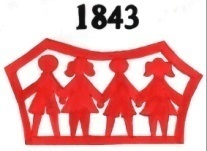 ПРЕДШКОЛСКА УСТАНОВА "НАША РАДОСТ"С У Б О Т И Ц АГОДИШЊИ ИЗВЕШТАЈ О РЕАЛИЗАЦИЈИ ПРОГРАМА ВАСПИТНО ОБРАЗОВНОГ РАДА УСТАНОВЕшк. 2013/2014. годинаАвгуст 2014. годинеСАДРЖАЈ											3УВОД											8ПОЛАЗНЕ ОСНОВЕ РАДА                                                            	8МАТЕРИЈАЛНО-ТЕХНИЧКИ , ПРОСТОРНИ И КАДРОВСКИ  УСЛОВИ РАДА			8                                ПРОСТОРНИ УСЛОВИ                                                                	8                                                                  Објекти за боравак деце            		         	8Простори за реализацију активности  ван радног времена      	11 Други објекти                              	              11ОПРЕМЉЕНОСТ УСТАНОВЕ                                                       	16   Опремљеност Установе дидактичким средствима и опремом   	16Службени аутомобили и друга возила                                        	16 Извештај о реализацији плана унапређења материјално-техничких услова рада                                                                   	16                                    КАДРОВСКИ УСЛОВИ РАДА	            	19НАСТАВНИ И ВАННАСТАВНИ КАДАР                                	19НАСТАВНИ КАДАР-СТРУЧНА СЛУЖБА                                      20ОРГАНИЗАЦИЈА ВАСПИТНО-ОБРАЗОВНОГ РАДА			20 БРОЈНО СТАЊЕ  ДЕЦЕ У ГРУПАМА                                         	21 Припремни предшколски програм                                                	22Деца са сметњама у развоју у инклузивном програму             	25 Број група и деце у полудневном и целодневном боравку       	25   Језици на којима се остварује васпитно-образовни рад         	27      Укупно бројно стање деце десет година уназад                         	28РИТАМ ДАНА                                                                                     	29СТРУКТУРА И РАСПОРЕД ОБАВЕЗА ВАСПИТАЧА И СТРУЧНИХ САРАДНИКА У ОКВИРУ РАДНЕ НЕДЕЉЕ       	31КАЛЕНДАР ЗНАЧАЈНИХ АКТИВНОСТИ У УСТАНОВИ     	32ПРОГРАМИ СТРУЧНИХ, РУКОВОДЕЋИХ, УПРАВНИХ И САВЕТОДАВНИХ ОРГАНА УСТАНОВЕ                                             	33ИЗВЕШТАЈ О ПРОГРАМИМА СТРУЧНИХ ОРГАНА         	33Извештај о реализацији програма васпитно-образовног већа   			34                                                                                                                                   6.1.1.а.  Извештај о реализацији програма рада Педагошког  колегијума                                                                                        	35                          6.1.1.б.  Извештај о реализацији програма рада Стручног                                колегијума / Стручне службе                                                    	37                             Извештај о реализацији програма стручних актива  		46                          6.1.2.а. Стручни актив васпитача најстаријих узрасних група                         ППП                         	              47                                    	6.1.2.б. Стручни актив васпитача старијих узрасних група          48                                     	6.1.2.в. Стручни актив васпитача средњих узрасних група          50 	        6.1.2.г. Стручни актив васпитача млађих узрасних група             52                          6.1.2.д. Стручни актив васпитача мешовитих узрасних група      53              6.1.2.ђ. Стручни актив васпитача у полудневном боравку            55               6.1.2.е. Стручни актив медицинских сестара-васпитача, јасле I                и јасле II                                                                                             57               6.1.2.ж. Стручни тематски актив васпитача којима је Јасмина 	Кукић педагог                                                                                     60                                                                                                                                                                                                                                                                                 	6.1.2.з. Стручни тематски актив васпитача и медицинских сестара-              васпитача, којима је Виолета Врцељ Одри педагог                       61                                                                                         	6.1.2.и.Стручни тематски актив васпитача који васпитно              образовни рад реализују на мађарском језику-задужени педагог              Ержебет Бедросиан                                                                           63                                                                                                                                                                                                                                                                                                                             6.1.2.ј. Стручни програмски актив Монтесори васпитача            66                	6.1.2.к. Стручни програмски актив васпитача у програму 	„Развијање комуникативних вештина на нематерњем језику“ –    српски/мађарски  језик                                                                      69                                  	6.1.2.л. Стручни програмски актив васпитача у реализацији 	додатног програма ван радног времена „Развијање 	комуникативних вештина на нематерњем језику“ – 	српски/мађарски/немачки  језик                                                      70	6.1.2.љ. Стручни програмски актив васпитача и стручних 	сарадника – реализатори инклузивног програма                           72	6.1.2.м. Стручни програмски актив васпитача који реализују 	програме за учење енглеског језика: „English for you“, 	„ABC-you and me“, „First-step“                                                        73	6.1.2.н. Стручни програмски актив васпитача који реализују 	програм у двојезичним групама, српски-мађарски језик              75Извештаји о реализацији програма рада стручних тимова                                                                                             77	6.1.3.а. Тим за развој предшколског програма                              77             	6.1.3.б. Тим за развојно планирање                                                80	6.1.3.в. Тим за самовредновање                                                      89     	6.1.3.г. Тим за инклузивно образовање                                          93	6.1.3.д.  Тим за заштиту деце од насиља, злостављања и    занемаривања                                                                                   99                                                                                                                                       	6.1.3.ђ.  Тим за стручно усавршавање стручних сарадника, 	васпитача и медецинских сестара-васпитача                                101                                                                  	6.1.3.е. Тим за посебне и специјализоване програме                   112                          	6.1.3.ж. Тим за превенцију говорних потешкоћа код деце          114Извештај о реализацији програма рада стручнихсарадника Установе                                                                     119ИЗВЕШТАЈ О РЕАЛИЗАЦИЈИ ПРОГРАМА РАДА    РУКОВОДЕЋИХ ОРГАНА        					        119	6.3.  ИЗВЕШТАЈ О РЕАЛИЗАЦИЈИ ПРОГРАМА УПРАВНИХ            ОРГАНА   	120	6.3.1. Управни одбор                                                                        	120ИЗВЕШТАЈ О ИНДИВИДУАЛНИМ ПЛАНОВИМА И ПРОГРАМИМА ВАСПИТАЧА	122ИЗВЕШТАЈ О АКТИВНОСТИМА ВАН РАДНОГ ВРЕМЕНА – ДОДАТНИ ПРОГРАМИ 	122      8.1. РОЂЕНДАОНИЦА                                                                                1228.2. РАНО УЧЕЊЕ ЕНГЛЕСКОГ ЈЕЗИКА"„First step“                        123                                 8.3. РАЗВИЈАЊЕ КОМУНИКАТИВНИХ  ВЕШТИНА НА НЕМАТЕРЊЕМ ЈЕЗИКУ СРПСКИ/МАЂАРСКИ/НЕМАЧКИ ЈЕЗИК                                                                                                            1258.4. КРЕАТИВНЕ РАДИОНИЦЕ                                                              127                                                                                                           9.  ИЗВЕШТАЈИ О РЕАЛИЗАЦИЈИ ПОСЕБНИХ ПЛАНОВА И             ПРОГРАМА ВАСПИТНО-ОБРАЗОВНОГ РАДА                        	128ИЗВЕШТАЈ О РЕАЛИЗАЦИЈИ ПРОГРАМА ЗА ЗАШТИТУ ДЕЦЕ ОД НАСИЉА, ЗЛОСТАВЉАЊА И ЗАНЕМАРИВАЊА                     	128ИЗВЕШТАЈ О РЕАЛИЗАЦИЈИ ОСТАЛИХ ПРОГРАМА	130Извештај о реализацији програма инклузивног образовања-"Вртић по мери детета"	130Извештај о реализацији социјалног програма Установе 	132Извештај о реализацији програма превенције здравствене заштите                                                                                    134Извештај о реализацији програма “Екологија  у вртићу"  144Извештај о реализацији програма музичких радионица    146Извештај о реализацији програма "Заједно у адаптацији" 150  Извештај о реализацији програма "Прилагођени Монтесори програм"                                                                                   151Извештај о реализацији програма „Развијање комуникативних вештина на нематерњем језику-српски/мађарски језик“    152Извештај о реализацији програма "Wir lernen Deutsch"     156                   9.2.10. Извештај о реализацији програма у двојезичним групама-                                српски/мађарски језик                                                           158                   9.2.11.Извештај о реализацији програма „ABC – you and me“                          & „123 – ја и ти“                                                                           160                   9.2.12.Извештај о реализацији програма "English for you"              161                   9.2.13.Извештај о реализацији програма "Ја полазим у школу"-                               индивидуализација програма припреме детета за                                полазак у школу                                                                       162	9.2.14. Извештај о реализацији програма "Катехеза доброг                              пастира"                                                                                      163                   	9.2.15. Извештај о реализацији програма "Заједно у припреми за                              полазак у школу                                                      	                 164    	9.2.16. Извештај о реализацији програма "Превенција                             говорних потешкоћа"                                                                164                                                                                                                                                                                                                                                                                                                                                                                                                                                                  ИЗВЕШТАЈ О РЕАЛИЗАЦИЈИ  ПРОЈЕКАТА КОЈИ СЕ РЕАЛИЗУЈУ У УСТАНОВИ     Извештај о реализацији акционог истраживањау вртићу "Ластавица" 	           166 Извештај о реализацији пројекта "Вртић у шуми"               168Извештај о реализацији пројекта "Еко лампе и примарна рециклажа за батерије"                                           171                Извештај о реализацији Пројекта „Увођење двојезичне наставе на енглеском и српском језику у установама ВО на територији АПВ"	           172                                 Очување хрватског идентитета, одн. промуцање хрватског језика, културе и традиције                                                     173                                                                ИЗВЕШТАЈ О СТРУЧНОМ УСАВРШАВАЊУ МЕДИЦИНСКИХ СЕСТАРА, ВАСПИТАЧА И СТРУЧНИХ САРАДНИКА                             		177ИЗВЕШТАЈ О РЕАЛИЗАЦИЈИ ПРОГРАМА СТРУЧНОГ УСАВРШАВАЊА ВАСПИТАЧА, МЕДИЦИНСКИХ СЕСТАРА-ВАСПИТАЧА И СТРУЧНИХ САРАДНИКА  		       177                             ИЗВЕШТАЈ О РЕАЛИЗАЦИЈИ ПРОГРАМА СТРУЧНОГ УСАВРШАВАЊА  ДИРЕКТОРА    		199  САРАДЊА СА РОДИТЕЉИМА И ДРУШТВЕНОМ СРЕДИНОМ 	201САРАДЊА СА РОДИТЕЉИМА		201	11.1.1. Извештај о реализацији програма рада Савета родитеља           		213		11.1.2. Извештај о реализацији родитељских састанака		217ИЗВЕШТАЈ О РЕАЛИЗАЦИЈИ САРАДЊЕ СА ДРУШТВЕНОМ СРЕДИНОМ                                                      	217ИЗВЕШТАЈ О РЕАЛИЗАЦИЈИ ПРАЋЕЊА И ЕВАЛУАЦИЈЕ ГОДИШЊЕГ ПЛАНА РАДА УСТАНОВЕ  		232ИЗВЕШТАЈ  О МАРКЕТИНГУ УСТАНОВЕ		233	13.1. ИНТЕРНИ МАРКЕТИНГ                                                                 	233	13.2. ЕКСТЕРНИ МАРКЕТИНГ                                                      	234ДЕО IIСАДРЖАЈ АНЕКСА  ИЗВЕШТАЈА О ВАСПИТНО – ОБРАЗОВНОМ РАДУ УСТАНОВЕ		236УВОД ПОЛАЗНЕ ОСНОВЕ РАДАПолазне основе за израду Годишњег извештаја о реализацији програма васпитно-образовног рада Установе за 2013/2014. годину:2.1.1.Закон о основама система образовања и васпитања (2009 г.),2.1.2.Закона о предшколском васпитању и образовању ( 2010. г),2.1.3.Остали закони који регулишу поједине делатности установе:Правилник о условима за упис, пријем и испис деце у Предшколској установи "Наша радост"Правилник о ближем уређивању поступка јавне набавкеПравилник о раду Педагошког колегијума;Правилник о раду Колегијума стручне службе;Правила понашања деце, родитеља и запослених;2.1.4.Развојни план Установе за период 2011-2015. год., (приоритетне области из Развојног плана установе)2.1.5.Предшколски програм Установе,2.1.6.Резултати евалуације Годишњег плана и програма рада установе за 2013/2014. годину,2.1.7.Акциони план за унапређење вредноване кључне области у претходној школској години - у оквиру Годишњег плана самовредновања (приоритетне области из Развојног плана установе)Кључна област самовредновања: ПОДРШКА ДЕЦИ И ПОРОДИЦИПодручје самовредновања: САРАДЊА ПОРОДИЦЕ И ВРТИЋАСтандарди квалитата: Предшколска установа подржава учење и развој детета кроз пружање подршке породици.МАТЕРИЈАЛНО-ТЕХНИЧКИ, ПРОСТОРНИ И КАДРОВСКИ УСЛОВИ РАДАПРОСТОРНИ УСЛОВИПредшколска установа "Наша радост" у Суботици се налази на адреси Антона Ашкерца 3., тел./факс: 024/646411, е-маил: nasaradost@open.telekom.rs Објекти за боравак децеПрограм васпитно-образовног рада се реализовао у 54 објекта - вртића, односно 55 ако се узме у обзир и одељење при Општој болници, која припада мрежи Установе. Вртићи су организационо распоређени у три педагошке јединице. Списак вртића је дат у прилогу. Постоје следеће врсте власништва над вртићима: у власништву Установе, Општине (Града), месних заједница, школа и објекти који су у закупу од приватних или правних лица. Вртићи се разликују и по облику изградње. То су вртићи који су смештени у објектима који су наменски грађени за боравак деце и они који су адаптирани за њихов боравак.  У табелама број 1 и 2 је дат списак наменских и ненаменских објеката са израженим подацима: облик власништва, капацитет, површина и адреса. Посебно су означени вртићи који су по градњи монтажни. Табела број 1Преглед наменски грађених објеката са израженим капацитетима, површином објекта и дворишта и адресомЛегенда: ▲ монтажни објекатТабела бр. 2Преглед других - прилагођених простора за боравак деце са израженим капацитетима, површином објеката дворишта и адресомПростори за реализацију активности ван радног временаВаннаставне активности у Установи се реализују у току радног времена или ван радног времена обављања васпитно-образовног рада. Простори за реализацију ваннаставних активности су радне собе васпитача или сала за физичко, које су слободне ван радног времена, или се посебном организацијом рада вртића омогућује рад одређених  активности  у току радног времена.Други објектиОбјекти за припрему хранеКоординатор: Љиљана Беатовић, руководилац кухиње, возног парка и техничке службе.Предшколска установа “Наша радост” обухвата  53 објеката у Суботици и околним местима. Већина објеката као и неке основне школе, а и неки приватни вртићи, обезбеђују оброке за децу управо из наше централне кухиње. Централна кухиња дневно припреми за око 3000 деце три оброка (доручак, ужина, ручак) и отпреми их у 41 објекат. ( Напомена: забавиште добија само доручак-ужину  па отуда  горе наведено није 9000 оброка него  цца  8000 оброка  дневно )Централна кухиња је нето површине 366м2  са утоварно-истоварном рампом и пратећим просторијама: гардеробама, трпезаријом, санитарним просторијама, ходницима. Година градње је 1972. када је набављена и постојећа опрема, а  2008. године је набављен и уређај за термичку припрему хране (конвектомат). Од тада друге набавке опреме нисмо имали. Табела бр.3.Извештај о унапређењу материјално-техничких услова рада у централној кухињи Централна зграда у улици: Антона Ашкерца бр 3.Основа сутерена:1.Вешерај   (керамичке плочице)Прање и сушење веша.......................39.77м2   Опрема:     -машина за прање-ПРИМУС Т-35 (35кг веша)-Радна температура: 200-900Ц (ком.1)    -машина за прање-ПРИМУС  ПСФ-16 (16кг веша)-Радна температура: 200-900Ц (ком.1)    -машина за прање-.............................(16кг веша)-Радна температура: 300-900Ц (ком.1)    -машина за сушење- ПРИМУС (35кг веша) (ком.1)    -машина за сушење-СПЕЕД QУЕЕН (30кг веша) (ком.1)Пеглање (ручно и машинско)............................9.91м2   Опрема:    -пегла и сто за пеглање (ком.1)   -машина за пеглање (ком.1)Просторија за шивење........................................9.15м2   Опрема:    -машина за шивење-БАГАТ-ВИШЊА/електроник (ком.2)   -машина за шивење-СИНГЕР (ком.1)2.ГаражаУкупно 9 гаражних места (8 места-укупно199.13м2 +1место10.48м2 /паркинг гаража)     Опрема/Возила:    -комби возило за превоз хране (ком.3)    -комби возило-вагон (ком.1)    -комби возило-путничко (ком.1)    -пикап возило (ком.1)    -путничко возило (ком.1)3.Магацински простор    (керамичке плочице)Ходник...................................................................10.48м2Просторија магацина (природна вентилација)............13.11м2Просторија магацина (природна вентилација)..............4.28м2Просторија магацина (без  природне вентилације).....34.97м2Просторија магацина (природна вентилација).............22.34м2Просторија магацина (природна вентилација).............16.32м24.Котларница .............14.35м25.Подстаница ............. 7.57м2Високо приземље:1.РадионицаБраварска, водоинсталатерска и ЦГ радионица..............17.40м2   Опрема:   -браварска тезга   -менгеле   -стубна бушилицаСтоларска радионица .....................................................22.53м2   Опрема:   -столарска тезгаМолерско-електричарска радионица ................................11.00м2   Опрема:   -делимично опремљенаАутомеханичарска радионица (са каналом)..................38.00м2   Опрема:   -без опремеМагацински простори    Опрема:   -столарско комбинована машина ИСТОВАРНА РАМПА ...............................................22.92м2Гардероба и трпезарија ..................................................17.00м2Санитарни чвор..................................................................5.00м22. Канцеларије  Канцеларија...................................................................12.39м2 Сала (Библиотека)..........................................................35.25 Канцеларија директора...................................................17.75 Канцеларија...................................................................  8.26м2 Канцеларија...................................................................  9.33м2 Канцеларија...................................................................11.35м2 Канцеларија...................................................................14.94м2 Канцеларија...................................................................10.32м2 Канцеларија...................................................................11.69м2 Канцеларија...................................................................12.48м2 Трпезарија..................................................................... 13.20 м2 Санитарни чвор ..............................................................  2.89 м2+2.89 м2 Ходник са ветробраном................................................. 3.6м2+27.11 м2+12.83 м23. Поткровље:Архива  ...................................................................64.47м2Приручна архива .......................................................22.46м2Канцеларија..............................................................15.91м2Канцеларија..............................................................13.96м2 Канцеларија..............................................................13.64м2Канцеларија..............................................................10.40м2Канцеларија..............................................................13.96м2Канцеларија..............................................................13.96м2Канцеларија..............................................................13.96м2Канцеларија..............................................................13.96м2Канцеларија..............................................................10.32м2Канцеларија..............................................................17.10м2Канцеларија..............................................................17.43м2Канцеларија..............................................................35.28м2Канцеларија..............................................................13.96м2Канцеларија..............................................................15.98м2Приручна кухиња...................................................... 9.70м2Санитарни чвор.......................................................... 8.10м2ОПРЕМЉЕНОСТ УСТАНОВЕОпремљеност установе дидактичким средствима и опремомНа нивоу Установе постоји библиотека у којој се могу наћи стручни наслови издавача како из наше земље тако и из иностранства на мађарском, енглеском, немачком, хрватском и чешком језику. Сваки вртић располаже са малом библиотеком. Свака васпитна група је опремљена дидактичким материјалима и играчкама у складу са узрастом деце која се у групи налази. Установа поседује видео камеру, два пројектора, два видео-бима и фотоапарат,  Установа располаже и са интерактивном таблом.Службени аутомобили и друга возилаТабела бр.4.Врста, регистарски број и количина возилаИзвештај о реализацији плана унапређења материјално-техничких услова радаТабела бр.5.Реализација плана унапређења материјално-техничких условаКАДРОВСКИ УСЛОВИ РАДАУ Установи су заступљени следећи профили: руковођење, васпитно – образовни радници: педагози, психолози, логопеди, сарадник за ликовно, социјални радник, референт за безбедност и здравље на раду, васпитачи, медицинске сестре-васпитачи, административно-правни и финансијски послови, помоћни радници, радници за припремање хране, нутрициониста, радници за техничке послове. Васпитно-образовни рад је  обављало 299 васпитача, 37 медицинских сестара-васпитача,  4 педагога, 3 психолога, 2 логопеда, 1 сарадник за ликовно, 1 социјални радник, 1 организатор културних манифестација. Број заполених у оквиру наведених профила је дат у табели. бр.6У Установи је тренутно заступљено десеточасовно  радно време  у целодневном боравку, а за то време  је предвиђено  1,82 извршиоца. Из тих разлога сви васпитачи и медицинске сестре-васпитачи радиле су 0,97 % пуног радног времена. НАСТАВНИ И ВАННАСТАВНИ КАДАРНапомена: Табеларни приказ наставног и ваннаставног кадра (име и презиме, врста стручне спреме, година радног стажа, поседовање лиценце) због обимности, налази се у Анексу ивештаја.Табела.бр.6.  Преглед броја запослених према профилима стручности у 2013/2014.НАСТАВНИ КАДАР - СТРУЧНА СЛУЖБАЗа праћење, организацију и унапређивање васпитно-образовног рада задужена је стручна служба коју чине: педагози: Биљана Бошњак, Јасмина Кукић, Ержебет Бедросиан, Виолета Врцељ Одри;психолози: мр Дијана Копуновић Торма, (од марта 2014. на порођајном одсуству - од јуна 2014. мења је Александра Хевер, психолог, која је пре тога годину дана била психолог-волонтер у Установи), Бисерка Јовановић, Милана Јовићевић;логопеди: Јасна Скендеровић и Марта Пертетсоцијални радник : Золтан Шурањи (на неплаћеном одсуству)сарадник за ликовно: Љубица Сутуровић.Табела број 7.Профили стручности са бројем извршилацаСваки вртић има свог педагога, психолога и логопеда. За праћење специфичних програма који се у вртићу реализују задужени су координатри тих програма. Сарадник за ликовно обавља послове унапређивања васпитно-образовног рада из области ликовног васпитања у свим вртићима. (У анексу Списак вртића са распоредом психолога, педагога и логопеда.)ОРГАНИЗАЦИЈА ВАСПИТНО-ОБРАЗОВНОГ РАДА УСТАНОВЕПредшколску установу “Наша радост” чини 54 вртића од којих се 37 налази на територији Града а 17 у приградским насељима. У циљу постизања веће ефикасности и боље координације и организовања рада Установа је подељена на три педагошке јединице (у прилогу Распоред вртића по педагошким јединицама) За послове управљања Установом је задужен директор Јашо Шимић; проф.дефектологПомоћник директора за васпитно-образовни рад именована је Снежана Флего;Послове око организације рада у свакој јединици обављају помоћници директора, васпитачи: Мирјана Гуриновић,  Дајана Шимић  и Ема Хусар;За послове организације и координације рада из области превентивне здравствене заштите задужене су- Андреа Влаовић и Ева Томек, медицинске сестре;На месту референта за заштиту на раду постављена је Токоди Крижан Кристина;За послове организације и координације рада из области исхране задужен је помоћник директора  Љиљана Беатовић-технолог;За послове организације и координације рада техничке службе  задужен је Марко Ђукичин, шеф техничке службе;За послове организовања рада на нивоу вртића су задужени шефови вртића (у прилогу Списак вртића и шефови вртића);На нивоу Установе је  формиран Управни одбор БРОЈНО СТАЊЕ ДЕЦЕ У ГРУПАМАУ школској 2013/2014. години у Установу је уписано 4078 деце рођене од 2007. до 2013. године. Деца су распоређена у 196,5 група. Од тога је 468 деце распоређено у 28 јаслених групе, 2708  деце  у 112,5 обданишних група и 902 деце је распоређено у 56 групе полудневног боравка. Број деце која се налазе  у групи  на болничком лечењу креће се до 15 деце.Табела бр. 8Број деце и број група у целодневном и полудневном боравкуТабела бр. 9Број уписане деце по годиштимаПрипремни предшколски програмПрипремни предшколски програм у П.У“Наша радост“се реализује у  50 објеката у 102 васпитних група (49 целодневних, 53 полудневних група). Укупно је 1163 деце обухваћено припремним предшколским програмом. 790 деце на српском језику,  82 деце у двојезичним групама, 269 деце на мађарском језику и на хрватском језику 22 деце.Табела бр. 10Деца у припремном предшколском програмуДеца са сметњама у развоју у инклузивном програмуТабела бр. 11.Узрасне групе и број деце са сметњама у развоју у инклузивном програмуБрој група и деце у полудневном и целодневном боравкуВреме боравка деце у полудневном боравку износило је 5 часова, иако нови Закон о предшколском васпитању и образовању предвиђа 4 часа трајања ППП. Радно време вртића у целодневном боравку  износило је  10 часова и у зависности од потреба породице. Рад у вртићима  се организовао од  5.40 до 15.40 часова, а у 21 објекат рад се одвијао до 16,40 часова. На основу исказане потребе родитеља и договора са Оснивачем у свим вртићима се ради до 16,40 часова тј. износило је 11 часова од фебруара месеца 2014. године. И ове године је организован васпитно-образовни програм за децу од 2 до 5,5 година у вртићу „Шумица“ у трајању од 10 часова и то у периоду од 12.00 до 22.00 сата.  Полудневни боравак се у зависности од просторних могућности објеката организовао и у преподневним и у послеподневним часовима, а у већини вртића се васпитно-образовни рад  одвијао по сменама које су прателе смене у најближој школи – месечно или квартално.ПУ „Наша радост“ чини 54 вртића у којима су били заступљени следећи облици рада:ПОЛУДНЕВНИ БОРАВАК се организовао за децу једну или две године пред полазак у школу и то у  трајању 5 часова у 30 вртићу.ЦЕЛОДНЕВНИ БОРАВАК за децу од 1 године до поласка у школу се организовао  у 31 вртића. Табела бр.12.Преглед објеката у којима се организовао ПОЛУДНЕВНИ боравак, са бројем група и децеТабела бр. 13.Преглед објеката у којима се организовао ЦЕЛОДНЕВНИ боравак, са бројем група и децеНапомена: У Болници се налази једно одељење за децу предшколског и школског узраста, где је запослена једна васпитачица из Установе.Језици на којима се остварује васпитно-образовни радВаспитно-образовни рад у Установи реализовао се на српском, мађарском и хрватском језику. Уважавајући карактеристике наше средине у којој постоје  породице у којима се негују два или три језика и подржавајући модел развоја језика у двојезичним породицама Установа је наставила са развијањем програма рада у оквиру којег су унутар једне групе једнако заступљена два језика – српски и мађарски. Поред овог модела рада, настављена је и реализација двојезичних програма у оквиру којих деца уче по један страни језик – енглески и немачки. Поред развоја матерњег језика у Установи су заступљени програми за развој комуникативних способности на нематерњем језику – српски и мађарски, као и програми за развој комуникативних способности на страном језику – енглески  језик. Васпитачи који реализују активности на развоју комуникативних способности имају за то одговарајуће знање стечено у току континуиране едукације а њихов рад се систематски прати од стране координатора програмаТабела бр. 14.Број група, језик и број деце од 3 г. до поласка у школуУкупно бројно стање деце 10 година уназадТабела број 15.Преглед броја деце у установи у последњих 10 годинаРИТАМ ДАНА Табела бр.16.Табеларни приказ ВРТИЋА са ОБЛИКОМ РАДА и БРОЈЕМ ДЕЦЕ И ГРУПА и РАДНИМ ВРЕМЕНОМСТРУКТУРА И РАСПОРЕД ОБАВЕЗА ВАСПИТАЧА И СТРУЧНИХ САРАДНИКА У ОКВИРУ РАДНЕ НЕДЕЉЕ                                                                   Табела бр.17.Структура и распоред обавеза васпитача у оквиру радне недењеТабела бр.18.Структура и распоред обавеза стручних сарадника у оквиру радне недељеКАЛЕНДАР ЗНАЧАЈНИХ АКТИВНОСТИ У УСТАНОВИТабела бр. 19.Календар занчајних активности у установиПРОГРАМИ  СТРУЧНИХ, РУКОВОДЕЋИХ, УПРАВНИХ И САВЕТОДАВНИХ ОРГАНА УСТАНОВЕИЗВЕШТАЈ О ПРОГРАМИМА СТРУЧНИХ  ОРГАНАСтручне органе наше Установе чине: Васпитно-образовно веће, Педагошки колегијум, Стручни колегијум, Активи васпитача узрасних група, Активи васпитача – програмски,  Стручни тимови Установе.: Тим за развој предшколског програма, Тим за развојно планирање, Тим за самовредновање, Тим за инклузивно образовање,  Тим за заштиту деце од насиља, злостављања и занемаривања, Тим за стручно усавршавање стручних сарадника, васпитача, медицинских сестара-васпитача, Тим за посебне и специјализоване програме , и Тим за превенцију говорних тешкоћа. Следи приказ о активностима наведених Стручних органа Установе.Извештај о реализацији програма Васпитно-образовног већаТабела бр.20.Извештај рада Васпитно-образовног већа6.1.1.а) Извештај о реализацији програма рада Педагошког колегијумаТабела бр. 21.Извештај рада Педагошког колегијума6.1.1.б) Извештај реализације програма рада Колегијума стручне службе/Стручног колегијумаТабела бр. 22.Извештај рада Колегијума стручне службе/Стручног колегијумаТабела бр. 23.Извештај рада Колегијума стручне службе/Стручног колегијумаИзвештај о реализацији програма стручних активаУ протеклој школској години у Установи су егзистирали следећи активи:а) Стручни актив васпитача најстаријих узрасних група ППП, председник: Радмила Стантић, васпитачб) Стручни актив васпитача старијих узрасних група, председник: Наташа Врапчевић, васпитачв) Стручни актив васпитача средњих узрасних група, председник: Јанош Балаж, васпитачг) Стручни актив васпитача млађих узрасних група, председник: Наташа Тадић, васпитачд) Стручни актив васпитача мешовитих узрасних група, од 3-7 година, председник: Мирјана Вишњић, васпитачђ) Стручни актив васпитача у полудневном боравку, председник: Снежана Јоцић, васпитаче) Стручни актив медицинских сестара-васпитача, председници: Милка Дамјановић, јасле I  и Драгана Гајић, јасле II, медицинске сестре-васптачи; ж) Стручни тематски актив васпитача којима је Јасмина Кукић педагог;з)  Стручни тематски актив васпитача којима је Виолета Врцељ Одри педагог;и) Стручни тематски актив васпитача, који васпитно-образовни рад изводе на мађарском језику, председник: Ержебет Бедросиан, педагог;ј) Стручни тематски актив Монтесори васпитача, председник: Ержебет Бедросиан, педагог;к) Стручни тематски актив васпитача у програму  «Развијање комуникативних вештина на нематерњем језику» -српски/ мађарски језик, председник: Ержебет Бедросиан, педагогл) Стручни тематски актив васпитача у реализацији додатног програма ван радног времена "Развијање комуникативних вештина на нематерњем језику"-српски/мађарски/немачки језик, председник: Ержебет Бедросиан, педагогљ) Стручни тематски актив васпитача и стручних сарадника-реализатори инклузивног програма, председник: мр Дијана Копуновић Торма, психолог. Од марта 2014. Јасна Скендеровић, логопед;м) Стручни актив васпитача који реализују програме за рано учење енглеског језика «English for you », „ABC-you and me“, „First-step“, председник: Виолета Врцељ Одри, педагогн) Стручни тематски актив васпитача који раде у двојезичним групама, српски-мађарски језик, председник: Бисерка Јовановић, психолог.6.1.2.а. Стручни актив васпитача најстаријих узрасних група ППППредседник стручног актива: Радмила Стантић, васпитачКоординатор актива-стручни сарадник: Бисерка Јовановић, психолог6.1.2.б. Стручни актив васпитача старијих узрасних група Председник стручног актива: Наташа Врапчевић, васпитачКоординатор актива-стручни сарадник: Бисерка Јовановић, психолог6.1.2.в. Стручни актив васпитача средњих узрасних група Председник стручног актива: Јанош Балаж, васпитачКоординатор актива-стручни сарадник: Марта Пертет, логопед6.1.2.г. Стручни актив васпитача млађих узрасних група Председник стручног актива: Наташа Тадић, васпитачКоординатор актива-стручни сарадник: Јасна Скендеровић, логопед6.1.2.д. Стручни актив васпитача мешовитих узрасних група, од 3-7 година  Председник стручног актива: Мирјана Вишњић, васпитач             Координатор актива-стручни сарадник: Биљана Бошњак, педагог6.1.2.ђ) Стручни актив васпитача у полудневном боравку Председник актива: Снежана Јоцић, васпитач Координатор актива-стручни сарадник: Милана Јовићевић, психолог6.1.2.е) Стручни актив медицинских сестара-васпитача       Председници актива: Милка Дамјановић, јасле I  и Драгана Гајић, јасле II,                    медицинске сестре-васпитачи; Координатор актива-стручни сарадник: Јасмина Кукић, педагог6.1.2.ж) Стручни тематски актив сестара и васпитача којима је Јасмина Кукић педагог6.1.2.з) Стручни тематски актив васпитача медицинских сестара-васпитача којима је Виолета Врцељ Одри педагог;6.1.2.и) Стручни тематски актив васпитача који васпитно-образовни рад реализују на              мађарском језику - задужени педагог: Ержебет Бедросиан;6.1.2.ј) Стручни програмски актив Монтесори васпитача;            Председник актива: Ержебет Бедросиан, педагог6.1.2.к) Стручни програмски актив васпитача у програму: "Развијање комуникативних             вештина на нематерњем језику" - српски/мађарски језик            Председник актива: Ержебет Бедросиан, педагог6.1.2.л) Стручни програмски актив васпитача у реализацији додатног програма, ван радног             времена: "Развијање комуникативних вештина на нематерњем језику" -            српски/мађарски / немачки језик            Председник актива: Ержебет Бедросиан, педагог6.1.2.љ) Стручни програмски актив васпитача и стручних сарадника-реализатори               инклузивног програма             Председник актива: мр Дијана Копуновић Торма, психолог. Од марта 2014.год.              Јасна Скендеровић, логопед;6.1.2.м) Стручни актив васпитача који реализују програме за рано учење енглеског језика «English                                                           for yоu "ABC-you and me", "First-step"              Председник актива: Виолета Врцељ Одри, педагог6.1.2.м) Стручни програмски актив васпитача који реализују рад у двојезичним групама,                 српски/мађарски језик              Председник актива: Бисерка Јовановић, психологИзвештај о реализацији програма рада стручних тимоваУ Установи су радили следећи тимови:Тим за развој предшколског програма, координатор: Јасмина Кукић, педагогТим за развојно планирање, координатор: Виолета Врцељ Одри, педагогТим за самовредновање, координатор: Милана Јовичић, психологТим за инклузивно образовање, координатор: Дијана Копуновић Торма, психолог, од марта 2014. Јасна Скендеровић, логопед;Тим за заштиту деце од насиља, занемаривања, злостављања, координатотор: Биљана Бошњак,педагогТим за стручно усавршавање стручних сарадника, васпитача и медецинских сестара-васпитача, координатор: Ержебет Бедросиан, педагогТим за посебне и специјализоване програме, координатор: Бисерка Јовановић, психологТим за превенцију говорних потешкоћа код деце, координатори: Марта Пертет и Јасна Скендеровић, логопеди6.1.3.а) Тим за развој предшколског програма             Координатор: Јасмина Кукић, педагог             Чланови Тима: Ержебет Бедросиан, педагог, Љубица Сутуровић, сарадник за                 ликовно, Драгана Гајић, медицинска сестра - васпитач, Наташа Тадић, васпитач и              Корнелија Чорба, васпитач             Срадници Тима за развој предшколског програма су: Марта Пертет, логопед и                         члан Тима за посебне и специјализоване програме и Милана Јовићевић, психолог и                                координа тор Тима за самовредновање;6.1.3.б) Тим за развојно планирање             Координатор: Виолета Врцељ Одри, педагог6.1.3.в) Тим за самовредновање             Координатор: Милана Јовићевић, психолог       Чланови Тима: Снежана Јоцић, васпитач; Марта Пертет, логопед; Чила Ћалуш,     васпитач; Биљана Бошњак, педагог; Елза Фаркаш, медицинска сестра-васпитач; Јелена Миодраговић, медицинска сестра-васпитач; Снежана Флего, помоћник директора за ВО рад; Мирјана Гуриновић, помоћник директора; Јасмина Кукић, педагог; Елеонора Милић, васпитач; родитељи Савета родитеља из вртића: "Мала сирена", "Дуга", "Лабуд", "Сеница", "Сунцокрет", "Звездице", "Пинокио", "Веверица", "Балончићи", Шумица".6.1.3.г) Тим за инклузивно образовањеКоординатор: мр Дијана Копуновић Торма, психологЧланови: Јасна Скендеровић, логопед, Јасмина Кукић, педагог и васпитачи: Драгица Џмура, Јелена Жепинић и Клара Видаковић;6.1.3.д) Тим за заштиту деце од насиља, злостављања и занемаривања             Координатор: Биљана Бошњак, педагог             Чланови Тима: Јашо Шимић, директор; Снежана Флего, помоћник директора за             ВО рад ; Ема Хусар, помоћник директора; Мирјана Гуриновић,помоћник              директора;Виолета Врцељ Одри, педагог, Дијана Копуновић Торма, психолог;                  Сандра Зекић, правник;             Поодтимови за одређени вртић: шеф вртића, васпитачи групе и стручна служба                задужена за вртић6.1.3.ђ) Тим за стручно усавршавање             Координатор: Ержебет Бедросиан, педагог             Чланови тима: Јасмина Кукић, педагог              мр Дијана Копуновић Торма, психолог (до априла 2014.)              Снежана Флего, саветник директора (арил, мај 2014.)                 Александра Хевер, психолог, члан (од јуна 2014. до повратка мр Дијане                           Копуновић Торма, психолога са порођајног одсуства)6.1.3.е) Тим за посебне и специјализоване програме             Координатор: Бисерка Јовановић, психолог             Чланови тима: Марта Пертет,логопед ; Бисерка Јовановић,психолог;  Сандра                                         Зекић, правник; Весна Јанечић, шеф рачуноводства6.1.3.ж) Тим за превенцију говорних потешкоћа код деце             Координатор: Марта Пертет, логопед и Јасна Скендеровић, логопед             Чланови тима: Славица Јовановић, васпитач; Луча Радманић, васпитач; Јагода              Кораћ, васпитач; Жужана Секе, васпитач; Корнелија Чорба, васпитач; Нада              Плавшић, васпитач; Мирјана Вишњић, васпитач;Извештаји о реализацији програма рада стручних сарадника установе Индивидуални  извештаји о реализацији програма рада стручних сарадника налазе се у Анексу извештаја  васпитно-образовног рада, а  то су:Индивидуални извештаји педагога:Јасмина Кукић,  Биљана Бошњак, Ержебет Бедросиан,Виолета Врцељ Одри,             Индивидуални  извештаји психолога:мр Дијана Копуновић Торма, Бисерка Јовановић, Милана Јовичевић,             Индивидуални извештаји логопеда :Марта Пертет, Јасна Скендеровић,             Програм рада секретара УстановеСандра Зекић,ИЗВЕШТАЈ  O РЕАЛИЗАЦИЈИ ПРОГРАМА РАДА РУКОВОДЕЋИХ ОРГАНА УСТАНОВЕИндивидуални  извештаји о реализацији програма рада руководећих органа се налазе у Анексу извештаја  васпитно-образовног рада: Јашо Шимић, проф.дефектолог, директор Установе;Снежана Флего, помоћник директора за васпитно-образовни рад;Мирјана Гуриновић, помоћник директора, I педагошка јединицаЕма Хусар, помоћник директора, II педагошкa јединицаДајана Шимић, помоћник директора, III педагошка  јединицаИЗВЕШТАЈ О РЕАЛИЗАЦИЈИ ПРОГРАМА УПРАВНОГ ОРГАНАУправни одборСастав Управног одбора:Председник Управног одбора: Давор Дулић, тел.: 064/31-02-481ИЗВЕШТАЈ О ИНДИВИДУАЛНИМ ПЛАНОВИМА И ПРОГРАМИМА ВАСПИТАЧАИндивидуални планови и програми васпитача и евалуација њихове реализације налазе се у документацији васпитача у васпитној групи.8.  ИЗВЕШТАЈИ О АКТИВНОСТИМА ВАН РАДНОГ ВРЕМЕНА ВАСПИТАЧАРOЂЕНДАОНИЦАУ протеклој школској години програм је реализова у два вртића: "Машталица" и "Мандарина", укупно 15 пута. Програм се организује и на српском и на мађаерском језику. Обухвата децу од 3 -7 година. Прославља се и рођендан и за школску децу, децу која су раније ишла у те вртиће. Прославе се организују викендом, у трајању у два сата.Активности се прилагођавају узрасту деце. За млађи узраст то су углавном били активности:покретне игре;игре са правилима;такмичарске игре лоптом;прескакање, провлачење;активности у којима се користе гињоли и разне маске;За старију децу то су били углавнм активности:игре пантомиме;игре меморије;игре погађања;захтевније такмичарске игре;ходање и провлачење по конопцу и испод конопца;"Караоке""Лимбо""Занимљиве фоте"игре са лоптом;игре са правилима;Деца праве "честитку другарства" - опцртавањем различитим линијама и бојама контуре тела слављеника. Целу прославу прати одговарајућа музика која доприноси доброј атмосфери и забави на прослави. РАНО УЧЕЊЕ ЕНГЛЕСКОГ ЈЕЗИКА "FIRST STEP"У програм је било укључено 692 (698) деце узраста од 5 година до поласка у школу. Обављено је анкетирање родитеља у свим вртићима Установе и на основу броја заинтересованих родитеља су формиране групе у 33 вртића. Време за реализацију часова је договорено са шефовима вртића. Програм се реализовао у периоду од октобра 2013. године до маја 2014. године и то два пута недељно у трајању од 45 минута. У оквиру реализације програма посебан нагласак је стављен на побољшање сарадње са родитељима деце. На почетку реализације програма, родитељи су добили летак са потребним информацијама о програму. У току године су у свакој групи одржана два отворена часа када су родитељи имали прилике да стекну увид у начин реализације програма учења страног језика на раном узрасту. Поред овога, сви родитељи су имали могућност да присуствују било којем часу енглеског језика уз договор са васпитачима - реализаторима програма. На крају програма су родитељи имали могућност да изнесу своје мишљење о квалитету програма и да дају предлоге за његово побољшање.Програм је реализовало 14 васпитача из наше установе и 7 спољних сарадника, наставника или професора енглеског језика  који при основним школама предају енглески језик  или васпитача који имају сертификат о положеном испиту нивоа Б2. Списак реализатора програма и вртића 2013 - 2014.Евалуација програмаЕвалуација програма је обављена у току јуна и јула  2014.године и обухватала је:Процену задовољства родитеља успехом деце – знање енглеског језика (на основу упитника за родитеље). Евалуацију дечјих постигнућа – састављен је тест знања за свако дете. У испитивање је било укључено по 8 деце из сваке групе, односно 400 деце из 50 група. Избор деце су вршили васпитачи, реализатори програма уз предходно добијену сагласност родитеља. Испитивање су обављали реализатори програма уз присуство „супервизора“ тј. особе која је била задужена за бележење дечјих одговора и за обезбеђивање објективности приликом испитивања деце. Тест знања енглеског језика се састојао из три нивоа: Разумевање енглеског језика – препознавање појмова, извршавање налога датих на енглеском језикуКомуникација на енглеском језику – превођење са енглеског на српски и обрнутоИменовање појмова на енглеском језикуПроцену знања, степена активности и талента деце од стране васпитача на основу праћења и посматрања деце на часовима.Процена задовољства и ставови васпитача о квалитету услова за реализацију програма и мотивација за даљу реализацију програма РАЗВИЈАЊЕ КОМУНИКАТИВНИХ ВЕШТИНА НА НЕМАТЕРЊЕМ ЈЕЗИКУ- СРПСКИ/МАЂАРСКИ/НЕМАЧКИ ЈЕЗИКУ нашој установи програм се релизује од шк. 2012/13. године. У односу на прву годину рада број групе је у порасту, што указује на постојање интересовања од стране родитеља и да је спровођење програма у првој години био квалитативан. Поред српског и мађарског језика појавио се и понуда програма за учење немачког језика. Садржај програма, методика рада прати основна начела и принципе истоименог програма, који се реализује као посебан програм у оквиру редовног васпитно-образовног рада. Реализовао се за децу чији су се родитељи изјаснили да желе да им деца додатно продубе, прошире знање стечено у оквиру програма који се реализује у току редовног радног времена и за децу која нису била обухваћена учењем ових језика у току редовног радног времена, а родитељи су се изјаснили да желе да им деца уче неки од ових језика. Табела бр.1.Преглед вртића, васпитача, броја деце са временом реализације програма за СРПСКИ, као нематерњи језикТабела бр.2.Преглед вртића, васпитача, броја деце са временом реализације програма за МАЂАРСКИ, као нематерњи језикТабела бр.3.Преглед вртића, васпитача, броја деце са временом реализације програма за НЕМАЧКИ, као нематерњи језикПрограм је реализован од октобра 2013. до краја маја 2014., два пута недељно, по 45 минута. Изводили су га васпитачи који су прошли акредитован семинар "Развијање и неговање матерњег и нематерњег језика и интеркултуралности код деце у Војводини" и стекли искуство у реализацији програма кроз рад на програму у току редовног радног времена. Ове године у програм је реализован укупно у 23 групе (без обзира на језик-расподела броја група и деце по језицима се види из табеле). Укључено је укупно 284 деце. У свим вртићима програм се реализовао после радног времена васпитача. Квалитативна и квантитативна успешности програма се налази у Анексу извештаја.КРЕАТИВНЕ РАДИОНИЦЕНазив програма: Креативна радионицаРеализатори програма: Плавшић Нада, васпитач и Анико Фаркаш, васпитач.Место одржавања: вртић "Шумица", у радној соби.Теоријска основа програма: дете има потребу како за физичком активношћу, тако и за дружење и креативном стварању. Овај програм је осмишљен у виду радионица, где би деца квалитетно проводила своје слободно време, дружећи се и ставрајући своја уметничка дела. Изграђује се осећај за лепим, индиректним вођењем да путем маште креирају разне продукте, притом да оставе "свој печат" на овим предметима.Општи циљ програма: остварити нове могућноости и правце за ближа и даља ликовна и креативна истраживања различитог облика ликовног стваралиштва за рад са децом од 3 - 7 година.Посебни циљеви програма: развијање креативности, маште, самосталног изражавања деце. Развијање логичког мишљенја, доживљавање радост откривања. Учење путем самосталног искуства. Осмишљено провођење слободног времена у дружењу и комуникацији са вршњацима, да размењују искуства и осећања, помажући једни другима.  Задаци: рад и савлађивање нових техника рада и употреба и рад са разним материјалима.Креативна радионица је почела са радом 01. марта 2013. године. Окупља децу узраста од 3 - 7 година. . Број присутне деце је променљив, креће се између 15-25 присутне деце на једној радионици. Радионице се одржавају једном недељно, трајање је 90 минута.Теме радионица прате актуелности - тематски се повезују са годишњим добима и празницима. У раду са децом се користе се разноврсне методе: вербалне, конструктивне, истраживачке.Садржаји  програма: - примена комбинованих ликовних техника уз корелацију са причом, музиком;рад са картонском и пластичном амбалажом, са природним материјалима (плодови, дрво, лишће);израда плаката, позивница, насловне странице за књиге, текстил, гипс-отисци, накит од перлица, оквири за фотографије (шкољке, каменчићи);салвет техника;савијање папира-оригами;први кораци у ткању;глина-израда предмета;Начини праћења и вредновања програма: након сваке радионице, после одређене активности постављане су мале изложбе на ходнику, да деца и родитељи уживају у дечијим креацијама.У радионицама су се укључивала и деца са тешкоћама у моторном развоју, активности су се прилагодили и према њиховим могућностима.Евалуација радионица: помоћу анкетирања родитеља. Резултати анкете изражавају жељу родитеља за наставак ових радионица. ИЗВЕШТАЈ О РЕАЛИЗАЦИЈИ ПОСЕБНИХ ПЛАНОВА И ПРОГРАМА ВАСПИТНО-ОБРАЗОВНОГ РАДА ИЗВЕШТАЈ О РЕАЛИЗАЦИЈИ ПРОГРАМА ЗА ЗАШТИТУ ДЕЦЕ ОД НАСИЉА,  ЗЛОСТАВЉАЊА И ЗАНЕМАРИВАЊАЗаштита деце од насиља у васпитно - образовним установама је сложен процес у коме   учествују сви - запослени, деца, родитељи, старатељи као и локална заједница.Стварање услова за безбедно одрастање и заштита деце од насиља приоритетан је задатак образовно - васпитних установа, али и свих институција које се баве децом.Превенција насиља је један од приоритета у остваривању васпитно - образовног рада и саставни део је Годишњег плана рада и Развојног плана Установе.Законом о Основама система васпитања и образовања, Установа је у обавези да спроводи Програм заштите деце од насиља, злостављања и занемаривања.Принципи на којима се заснива Програм заштите деце од насиља, злостављања и занемаривања су следећи:Право на живот, опстанак и развој;Најбољи интерес детета;Спречавање дискриминације;Активно учешће деце, давањем могућности да јасно искажу своје мишљење;Програм има као општи циљ унапређивање квалитета живота деце у Установи применом мера превенције, ради стварања безбедне средине, и мера интервенције у ситуацијама када се јавља насиље, злостављање и занемаривање.Специфични циљеви Програма у превенцији су следећи:Подстицање и развијање климе прихватања, толеранције и међусобног уважавања;Идентификацја безбедоносних ризика у Установи увидом у документацију, непосредно окружење евидентирањем критичних места у Установи, анкетирањем васпитача и родитеља;Повећање осетљивости свих који су укључени у  живот и рад Установе на препознавање насиља и злостављања;Унапређење способности свих чесника у Установи - свих структура, почев од васпитача, помоћних радника, стручних сарадника, администрације итд...преко деце, родитеља, локалне заједнице  - за уочавање, препознавање и решавање проблема насиља;Оспособљавање свих запослених и родтеља за рано препознавање знакова  у понашању који указују на потенцијално насилно понашање;Пружање помоћи деци у савладавању развојних проблема и проблема у социјалном контакту са другом децом;Изграђивање и примена норми понашања, информисање о правилима и кућном реду;Дефинисање процедура и поступака реаговања на насиље и информисање свих учесника о томе;Омогућавање свима који имају сазнања о могућем насилном акту да без излагања опасности врше пријављивање насиља;Спровођење психо - социјалног програма превенције кроз обуку за ненасилну комуникацију, самоконтролу реаговања и понашања, превазилажење стреса, учење социјалним вештинама;Сарадња са родитељима путем Савета родитеља, родитељских састанака, индивидуалних и групних разговора;Сарадња са службама ван Установе које посредно и непосредно могу помоћи на превазилажењу проблема насиља у Установи;                    2. Специфични циљеви Програма у инетервенцији су следећи:Сповођење процедура и поступака реаговања у ситуацијама насиља;Праћење и евидентирање врста и учесталости насиља и процењивање ефикасности спровођења Програма заштите;Рад на отклањању последица насиља и интеграција деце у заједницу вршњака;Психотерапијски рад са децом која трпе насиље или су посматрачи насиља;Досадашњи начини информисања су разни (извештавање о Програму, Протоколу поступања, броју случајева насиља, начину евидентирања)  од стручних органа Установе до индивидуалних контаката.У циљу да Установа буде што успешнија у превенцији насиља, приоритет је де се и даље ради на томе да све интересне групе у Установи (васпитачи, стручни сарадници директор, административно и помоћно - техничко особље, родитељи ) буду благовремено информисани о документима, предвиђеним активностима, улогама и одговорностима.Да би се обезбедила одрживост правила понашања и подржало преузимање одговорности, Установа је формирала Унутрашњу заштитну мрежу, која укључује: децу, васпитаче, родитеље, директора и педагошко - психолошку службу, Тим за заштиту, помоћно - техничко особље.Мрежа је флексибилна структура, заснована на јасној подели одговорности и процедура у циљу да се постигну прави ефекти у превенцији, а много више када треаба интервенисати у ситуацијама насиља. ОСТАЛИ ПРОГРАМИ"Вртић по мери детета" - инлузивни модел радаУкључивање деце са сметњама у развоју у редовне васпитне  групе  вртића на основу инклузивног концепта као савремене образовне тенденције у интернационалним оквирима  подразумева стварање услова да деца са и без сметњи у развоју похађају стандардне предшколске установе уз постојање одговарајуће подршке на свим нивоима.Циљеви реализације програма ''Вртић по мери детета'' :Уважавајући специфичности средине и водећи рачуна о расположивим ресурсима, материјалним и људским, створити најоптималније услове и уградити инклузивни модел у раду са децом са сметњама у развоју.Створити  услове  да се свако дете без обзира да ли је са сметњама у развоју или не може уписати у  вртић у који жели, како у погледу близине становања тако  и у односу на облик обухвата.Индивидуализовати програме рада  засноване на очуваним потенцијалима деце са сметњама у развоју и оспособити их за самосталан живот у границама могућности.Интеграција Индивидуалних стимулативних програма за подстицање развоја деца са сметњама у развоју у планове рада васпитних група.Подстицање интеракције и комуникације деца са и без сметњи у развојуРазвијање позитивних ставова и емпатије код деце без сметњи у развоју, као и њиховог бољег разумевања и прихватања деце са сметњама у развоју.Пружање подршке родитељима деце са сметњама у развоју, развијање партнерског односа и укључивање родитеља у планирање и реализацију Индивидуалних програма подстицања развоја деце.Унапређења стручних знања и вештина професионалаца,  у односу на рад са децом са и без сметњи у развоју, родитељима и  тимски рад.Повезивање са релевантним установама и стручњацима за одређене врсте сметњи у развоју.Информисање и анимирање локалне средине путем локалних медија и стручних скупова у циљу промовисања пројекта и бољег разумевања инклузивног концепта у раду са децом која умају сметње у развоју.ИНКЛУЗИВНЕ ГРУПЕ  У П.У. "НАША РАДОСТ"У ШКОЛСКОЈ 2013/2014 ГОДИНИ Извештај о реализацији социјалног програма УстановеИзвештај о реализацији програма превенције и здравствене заштитеКоординатори програма су Андреа Влаовић Ковачев и Ева Томек, медицинске сестре на превентиви.Извештај о реализацији програма "Екологија у вртићу"У оквиру сарадње са родитељима вртићи и стручна служба су организовали бројне  тематске родитељскесастанке на тему: – екологија, рециклажа, компостирање,информисање	о плановима, позив за активно учествовање родитеља у погледу еколошких активности и слично.У октобру месецу спроведена је акција садње дрвећа –„Млада стабла за младе људе“ коју је организовала невладина организација са својим волонерима. Дрвеће је посађено у више вртића. Акцији су помогли волонтери, запослени у вртићу и деца.Сарадња са медијима и промоција активности у вртићима се такође успешно спроводи. У вртићу „Зека“ РТВ Нови Сад, снимњен је прилог о компостирању у оквиру емисије „Алтерпогон“. Учествовала су деца из вртића, екипа РТВ-аи васпитачи Биљана Мамужић и Снежана Јоцић као координатори пројекта.Пројекат „Вратимо природи, она памти – компостирајмо“ – компостере користи 29 објеката. Овим вртићима је поклоњено 200 расада цвећа. У пројекту су учествовала сва деца из ових вртића и информисани родитељи. У октобру 2013.г. организована је обука за васпитаче о процесу компостирања у Хајдукову (Носа, Б. Виногради, Шупљка). Носиоци обуке Мр Гордана Гавриловић, Ана Бошњак, дип.инжињер, васпитачиБиљана Мамужић, Снежана Јоцић.Један број вртића наше предшлколске установе успео је да уреди и обогати своје двориште. Пројекат обнове игралишта у дворишту вртића „Зека“ – иницијативом васпитача из објекта и великим ангажовањем родитеља Горана Стефановића и Бориса Зелића, настало је идејно решење игралишта. Током ове године наставило се са прикупљањем документације ради реализације у сарадњи са Саветом родитеља.Примарна рециклажа електро отпада – у неколико вртића обухваћених пројектом током школске године деца мере старе батерије и добре поново враћају на коришћење чиме се буди еколошка свест и навика деце и родитеља да се штеди енергија. Организоване су обуке васпитача, обука деце, радионице за родитеље и децу, тематски родитељски састанци, такмичење деце из различитих вртића, посета професору Тот Денешу(оснивач удружења „Еkо frends аnd Еkо kits) који је деци представио соларне плоче којима се штеди енергија. Вишегодишња пракса у вртићима је садња јелке са бусеном у дворишту вртића, што такође доприноси развоју еколошке свести код деце и очувању природне средине.Организација прикупљања и одношења секундарних сировина - у неколико вртића током школске године одвија се прикупљање секундарних сировина. Недељно се односи и новац који добије вртић користимо у циљу побољшања услова рада. У прикупљању учествују сва деца и, родитељи и месна заједница и запослени у вртићу. Секундарне сировине односи фирма „Еко феникс“. Прикупња се стари папир и пластична амблажа.Пракса учења у природи, акционо истраживање пројекта „Вртић и школа у шуми“осим	одлазака у шуму, обухватао је вођење документације, израду фотографија, бележење дечјих исказа и слично.Учествовало је четири објекта: „Зека“, „С. Марјановић“, „Снежана“ и „М. Губец“. Координатори пројекта: Виолета В. Одри,педагог и Милана Јовићевић, психолог.На крају школске године организована је размена са Расадником Зоо врта и ЈКП Палић-Лудош.Сакупљено је петнаест џакова копоста. Компост из вртића замењен је за саднице цвећа. Компост је сакупљен из других вртића у вртић „Зека“ одакле је однешен у Зоо врт у пратњи деце из вртића  и васпитача Биљане Мамужић и Снежане Јоцић. Наши домаћини су били Хелена Сагмајстер и Мирјана Алаповић испред Зоо врта. У истом периоду одржана је и завршна свечаност пројекта у Архус центру. Присутни су били васпитачи ичланови Компост тим. 	Обележавање Дана вртића „Зека“	обележен је 5.06.2014. као и дана екологије. Прослава је представњена кроз еколошке активности које су се реализовале током читаве школске године у оквиру активности деце, васпитача и шире.Радионица – „Керамика“ организована током априла-маја 2014. којој су присуствовали заинтересовани васпитачи, била је одлична прилика да се природан материјал користи као материјал за рад у вртићима са децом и на тај начин очува и традиција коришћења глине као материјала за употребне предмете и начин да се код деце изгради љубав према природи и њеном очувању.Координатори програма: Биљана Мамужић, дипломирани васпитач и Снежана Јоцић, мастер васпитач.Извештај о реализацији програма музичких радионицаУ протеклој школској години рад на развоју музичких способности кроз хорско певање организован је у вртићима "Шумица", "Марија Петковић-Сунчица" у сарадњи са вртићем "Марија Петковић-Бисер" и хор "Распевани цврчак" у вртићу "Санда Марјановић".ХОР И ОРКЕСТАР "НЕВЗЕТА КАДИРИЋ" окупља децу из вртића Шумице. Ове године у хор је био укњучен 86 деце, у рад оркестра 16 деце. У оквиру хора са децом ангажована су два васпитача из овог вртића - Ирена Берта и Лена Лазић, а оркестар води васпитач из овог вртића, Јанош Балаж. У избор деце за хор и оркестар су учествовали сви васпитачи овог вртића.Уче се песмице за певање и свирање на три језика: на српском, мађарском и енглеском језику, с обзиром да се у овом вртићу егзистирају васпитне групе на српском, на мађарском језику и сороводе се програми за учење енглеског језика. Пробе су се одржавале у радно време вртића, два пута недељно, по 45 минута. Од инструмената се користе Орфови инструменти. У току ове школске године хор и оркестар је наступио два пута.Од самог почетка рада ВРТИЋА „МАРИЈА ПЕТКОВИЋ СУНЧИЦА“ хор и оркестар вредно ради. Вишегодишнје искуство доприноси разноврсном програму и новим инспирацијама које су реализоване и ове школске 2013./2014. године.На самом почетку школске године, у првом полугодишту, хор је водила Аница Чипак, пуна 4 месеца. Дошавши са порођајног одсуства, вођење хора преузела је васпитачица Марина Пиуковић. Оркестра је у целоj школској години водила васпитачица Мирјана Вукманов Шимоков. Присутност клавира – пијанина, и дечијих инструмената које вртић поседује, као и синтисајзера, од великог је значаја за реализацију музичких активности, као и умеће васпитача који их користе. Деци је драгоцено када имају могућност чути више инструмената у живој изведби у вртићу.У нашем вртићу,музичке активности се одвијају петком, иза доручка.  Уизведби васпитача деца су имала могућност  слушати свирање на: калвиру, хармоници, тамбури, флаути, гитари.	Песме које смо обрадили певајући у хору, наступајући су:Кад се мале руке сложеДобро вече бакицеМој дједМи смо дјеца веселаТихо тихо падаАл сам рђавХвала ти мамаМој је татаСВ. Нико свјетом шетаДарове нам нико дајИде зимаПусаФашникПрољећеЧувам маму чувам татуКад би сви људиДрага тетаОпроштајни бећарацКрух нашТо је прави крухMaрија дјете у Блату се родиРеализација активности певања у хору тече овако:ВЕЖБЕ ДИСАЊА, концентација, правилно седенје, мумлање, гласовне вежбе које трају око 5 минута.ОБРАДА ПЕСАМА, у другом делу учимо нове песме и понављамо старе, савлађујемо музичко градиво, покрете уз песму који доприносе да се и текст брже усвоји.Ставила бих нагласак на ПОКРEТ, који песми даје живост, песма се просто „лепи“ у главице малишана када је подупремо покретима. У овом делу увек се прави баланс у ученју нове песме и понављању старе.ЗАВРШНИ ДЕО сасдтоји се из слушања музике, у живој изведби васпитача или са цд-а. У овој школској години створили смо могућност пуштања музике и преко јутјуба, интернета, рачунара. Слушајући музику Сеан Санса откривали смо које све животиње овај велики композитор описује кроз музику, ако и дела других мајстора, звукове из природе и сл.На крају школске године направили смо музички квиз у ком су деца препознавала песме које васпитач свира, а које смо певали у протеклој 2013./ 2014. години.Научили смо певати уз матрице, упознавши ДЗ“Кикићи“ из Загреба и њихову водитељицу Мају Рогић, која нам радо шаље матрице. Оно што недостаје нама васпитачима данас је знање у раду с рачунаром на изради матрица. Матрице много помажу васпитачу у реализацији музичких активности.ОРКЕСТАРУ малом дечијем оркестру, свирало је двадесет деце, која су свирала на: ксилофону, металофону,  и Орфовом инструментарију. Песмице које су реализоване у овој школској години су: Добро вече бакицеЗдраво здравоМарко скачеБерем беремМоцарт: Абецеда – Блистај,блистајРад у оркестру специфичан је по томе што се вса дететом прво ради индивидуално, а кад сви чланови оркестра науче своје деонице, долази до спајања.Зато је потребна сарадња других особа у вртићу, васпитача, да би онај ко увежбава оркестра имао могућност радити прво индивидуално, а затим спојити у групу. Музичко знање које васпитач има мора бити на одређеном нивоу да би знао поставити оркестрацију , нарочито код ударањки. Мелодијски се прати само први глас, вишегласја нема у вртићком узрасту.ЗАКЉУЧАКРеализацијом музичких активности, деца су пуно добила. Музичко искуство и песма су нас довели до бројних наступа, путованја, искустава. Осетити бину у овом узрасту (3-7.г) велико је искуство. Деца су нарочито била одушевлјена када смо путовали у Оџаке. Сарадња у наступима са вртићем „Марија Петковић БИСЕР“ је одлично функционисала. Многа деца после боравка у овом вртићу уписују нижу Музичку  школу.Трагајући за новим лепим песмама, радујемо се школској години која је пред нама, да поново реализујемо нова музичка знања и искуства. У објекту „ Санда Марјановић „ , ХОР „ РАСПЕВАНИ ЦВРЧАК“ је основан почетком шк. год.2005. под водством Наташе Врапчевић и Дијане Бурнаћ. Први наступ хора је био на „ Клинцијади „ 2006. год. Од тада, хор непрекидно ради и иза себе има многобројне наступе на свим „ Клинцијадама", на разним манифестацијама, као што су : „ Ала је леп овај свет“ 2006. год. у Новом Саду, свим меморијалним концертима „Невзета Кадирић“, на отворењима фестивала дечјих позоришта, на свечаним отворењима међународних конференција „ Васпитно образовни хоризонти „ у Суботици, на хуманитарном концерту „ Храбро срце“ , на заједничким концертима са ОШ „ Соња Маринковић „, на манифестацији „ Породица – моја снага „, на „ Мелодијадама „ у Кањижи...Хор је имао значајну улогу приликом реализације 14 ТВ емисија које су снимљене у објекту 2012. Свака емисија је била попраћена музиком и певањем.Хор чине деца узраста 3-7 година и броји око 52 чланова. Већина припада најстаријој групи, тако да се састав хора сваке године мења. У хору може певати свако дете из вртића које то жели.Као додатна активност, хор се одвија два пута недељно у соби групе „ Рибице“, у трајању од 20-30 минута. У соби користимо клавир, синтисајзер, хармонику (Наташа Врапчевић ) и тамбуру ( Небојша Маркез ) као пратеће инструменте. Трудимо се да одаберемо адекватне песме које имају уметничку вредност и које се деци свиђају. Понекад понудимо неколико композиција, а они одаберу оне које им се највише свиђају.Ток активности :Након урађених вежби дисања у трајању од неколико минута, следи упевавање, а затим певамо познате песме, да бисмо прешли на обраду нове. Приликом рада, упознајемо децу са значајем музичке културе за цовека, анализирамо композиције које певамо, трудимо се да преко музике изразимо емоцију која доминира у композицији.Циљеви и задаци васпитно – образовног рада са хором:- Развијање и неговање музичког стваралаштва и способности разумевања поруке музичког дела-Богаћење емоционалног живота -Развијање репродуктивне, стваралачке и изражајне способности детета-Развијање способости естетског процењивања-Неговање смисла за заједничко извођење-Развијање слуха и музикалностиШк. Год. 2013./ 14. , хор је имао наступ на хуманитарном концерту “Храбро срце”, на новогодишњем програм у вртићу, на „ Мелодијади“ у Кањижи, где смо извели ауторску композицију Наташе Врапчевић „ Породица“ и на меморијалном концерту  „ Невзета Кадирић „ .Родитељи су веома задовољни радом хора и подржавају овакав додатни програм. Водитељи хора су Врапчевић Наташа и Маркез Небојша васпитачи.Извештај о реализацији програма "Заједно у адаптацији"Координатор: Јасмина Кукић, педагогПрограм се у Установи реализује од школске 2006/07. када је примењен у једној јасленој групи. Од 2007/08.  године родитељи се активно укључују у процесу адаптације у свим јасленим групама, а од 2013/14. и у млађим узрасним групама. Школске 2013/14. Програм је реализован у 17 објеката, односно у 26,5 јаслених група и 13 млађих узрасних група. Програм у овим групама је реализовало 37 медицинских сестара - васпитача и 45 васпитача. Укупно то износи 82 ВО радника. У свим групама поштован је принцип првенства матерњег језика, тако да се са децом комуницирало на њиховом матерњем језику.  Реализација:Заједнички родитељски састанак за све родитеље новоуписане деце, на коме су родитељи  информисани о програму "Заједно у адаптацији" и позвани да планирају и активно се укључе у процес подршке свом детету и сарадњу са сестрама и васпитачима је одржан у јуну месецу 2013. Предавач је била Јасмина Кукић, педагог.Током јуна и крајем августа месеца 2013. године, сестре и васпитачи су одржали родитељске састанке у својим групама, где су се са родитељима договорили о  активностима током  адаптације. Последње недеље августа, деца су са родитељима могла да посете објекте и упознају се са простором и особљем вртића и јаслица у којима ће боравити. Првих дана и недеља септембра 2013. су родитељи, заједно са својом децом, боравили у групама вртића и јаслица по 1,5 до два сата,  учествујући у активностима и дневној рутини, упознајући се међусобно, као и са сестрама и васпитачима у групи. Током октобра месеца 2013. сестре и васпитачи су одржали родитељске састанке на којима су сумирани утисци и резултати протекле адаптације. На Активу јаслица 1 и 2, у новембру 2013. су размењена искуства о протеклој адаптацији и идеје за унапређење програма и решавање одређених проблема.    Планирана едукација сестара и васпитача "Заједно у адаптацији" у августу 2013. није одржана због оправданог одсуства стручног сарадника, аутора и водитеља семинара, Јасмине Кукић.Извештај о реализацији програма "Прилагођени Монтесори програм"ПУ "Наша радост", јула 2011. године, од Министарства просвете и науке, на основу увида у документацију, као и на основу непосредног увида у остваривање Монтесори програма у раду са децом предшколског узраста, је добила Сагласност на прилагођен или преузет програм у оквиру свог предшколског програма.Табела бр. 1.Преглед вртића, група и броја деце у односу на језик и боравак у реализацији програма: "Прилагођени Монтесори програм"Све групе су мешовитог узраста, по принципу Монтесори методе. Сви васпитачи имају одговарајућу едукацију за извођење овог програма, и све групе су опремљени основним Монтесори материјалима. Оба вртића имају сва потребна техничка средства (рачунар, скенер, штамшач, фотоапарат) за израду Монтесори материјала. 	Перманентно стручно усавршавање васпитача је омогућено кроз организовањем актива, учешћем на семинарима, стручним скуповима у земљи и иностранству. 	Монтесори вртић "Невен" је 06.06.2014. обележавао свој десетогодишњи рад у виду стручног скупа и радионице за децу, где су присуствовали гости из целе Србије и из земаља региона. Изожба постављена поводом обележавања годишњице један од начина евалуације овог програма-где се могу испратити, уочити резултати дугогодишњег рада.Начини прећења реализације програма:радна књига васпитачадечји портфолиоборавак стручног сарадника-Монтесори едукатора у васпитним групама-праћење рада васпитачаНосиоци праћења:Ержебет Бедросиан, стручни сарадник-педагог/Монтесори едукатор,            Остварени ефекти програма: иновативни облици рада;иновативне методе рада;индивидуализација васпитно-образовног рада;индивидуални приступ;развијање самосталност;учење тимског рада;развијање поштовања различитости;Извештај о реализацији програма "Развијање комуникативних вештина на нематерњем језику - српски/мађарски језикУ школској 2013/2014. години програм Развијање комуникативних вештина на нематерњем језику је обухватио учење два језика, као нематерњег језика и то на српском и  мађарском језику.Табела бр. 1.Преглед вртића, васпитача реализатора у реализацији програма на СРПСКОМ, као нематерњем језикуТабела бр. 2.Преглед вртића, васпитача реализатора у реализацији програма на МАЂАРСКОМ, као нематерњем језикуСви васпитачи укњучени у овај програм поред доброг владања језиком коју уводе, оспособљени су за извођење комуникативно-искуствене методе, кроз стручне активе, семинаре и акредитоване семинаре. Водили смо рачуна, да сваки васпитач укључен у овај програм, на одговарајућем нивоу познаје језик који уводи. Зато у неким групама програм је споровио један од матичних васпитача, а у неким групама је долазио васпитач из друге групе, са познавањем тог језика. Активности су се изводиле недељном два пута, по 20-25 минута. Начини праћења  реализације програма:радна књига васпитачадокументација васпитача /припреме, очигледна средства,записник са активасупервизија активности/праћење - анализа реализације активности документација координатора програмаНосиоци праћења:Ержебет Бедросиан, педагог, координатор програма            Остварени ефекти програма:Већина деце прихвата нематерњи језик као средство комуницирања којим се укључује у игре и друге активности за које је мотивисаноРазвијање вештине артикулисања гласова нематерњег језика - код већине деце Већина деце су упознала и прихватају дечје песмице, игре,  која припадају духовној култури изворних говорника нематерњег језика"Wir lernen Deutch" - Извештај рада двојезичних група у вртићу “Палчица”У школској 2013/14 години рад у вртићу се као и претходних година одвијао у три васпитне групе. Једна у мађарско - немачкој и две у српско - немачким групама. Групе су узрасно мешане,     3 - 6,5 година. Број деце по групама:мађарска-немачка група: 27 деце / 6 предшколаца / српско-немачка група: 27 деце  / 8 предшколаца /српско-немачка група: 22 деце  / 1 предшколац /Укупан број деце у вртићу је 76 од тога 15 предшколаца.Запослени васпитачи у вртићу:Ђалуш Чила, кординатор програмаНараи Пеић КорнелијаСекулић ЈосипаГагић ДијанаВишњић МирјанаМерковић АгнешОве школске година нажалост на језичко усавршавање у Немачку због материјалних немогућности од старане организатора , нисмо могли да стигнемо. 14.06.2014 смо имали један семинар на немачком језику у организацији сомборског удружења немаца. “ St.Gerhard ” - ” Учење немачког језика ” је тема семинар је неакредитован. Трудимо се да сходно нашим могућностима напредујемо и језички се усавршавамо.Сарадња са разним немачким удружењима и организацијама током 2013/14 школске године:„ Maria – Theresiapolis” – суботичко удружење немацаVerein „ Gerhard” – удружење немаца из Сомбора„Donauschwabische Kulthurstiftung des Landes Baden Württemberg” – удружење немаца подунавског региона„ Kulturweit” – Pedagogische Austauschdienst – / Преко њих смо имали волонтере већ трећу годину, ове године је била Lisa Santjer код нас 6 месеци / Deutsche Konsulat – сарадња са немачким конзулатом„ Yuornalist” сарадња са штампом која прати догађаје у свету што се тиче немаца и развијања немачког језика. / Intervju od strane Donauschwabische Kulturstiftung, који се објавио у више земаља света. /„ Unesco „ међунардоно удружење/ Покони, играчке и сликовнице књиге из Немачке. /„ Eötvös József” Виша школа  – Баја / сарадња са билингвалном школом. Остварења за школску 2013 / 2014 годину:     2013. септембар     -  „ Maria – Theresiapolis” -  немачко удружење    / Прослава годишњице, наступала су деца старијег узраста из свих група. Суботица –      Децје Позориште /     2013. октобар    - „ Erntedankfest” – Празник захвалности на јесењим даровима у сарадњи са родитељима.       /  Лутке од кукурузовине и од разних јесењих плодова. /    2013. новембар   - „ Laternenfest” – Традиционална пролсава, ,коју смо већ седми пут прославили.  / Ове године       смо позвали да нам увеличају овај празник у остале билингвалне школе из нашега града.      Фестивал се одржао у хотелу “ Галерија ” у Суботици. /    2013. децембар    -  „ Adventskranz” – Обележавање адвентских обичаја који су везани за овај празник у        сарадњи са родитељима.    2014. јануар / фебруар    - „ Fasching”, „Barentag „-  Обележавање традиционалних празника у Немачкој у сарадњи са        родитељима.     -Терање зиме - традиционално у сарадњи са Основна Школа “Јован Јовановић Змај”.     2014. март    - „ Frauentag” - Међународни дан жена, обележавање у вртићу.     2014. април    -„ Theaterspiele „ - Учешће на међународном позоришном фестивалу за разна драмска       удружења на немачком језику, у Вараждину, Хрватска.-„Ostern” – .Радионица поводом ускршњих празника. / Поштујући домаћу и немачку традицију. /- Ове године смо напислаи два програма (планове) за даље језичко напредовање деце која напуштају наш вртић, а желе да и даље негују немачки језик.     2014. мај- Клинцијаде –  Учешће на локалној манифестацији, са разним немачким музичким         играма за децу.- „ Muttertag” – дан мајка, дружење са мама поподне у вртићу.     2014. јуни-  „ Sommerfest” –  Приредбе унутар вртића за опраштање од деце која одлазе у школу.Кординатор програма:Чила ЂалушИзвештај о реализацији програма у двојезичним групама-српски/мађарски језикПрограм се заснива на савраменим поставкама о усвајању језика уопште, а посебно о усвајању нематерњег ј. на раном узрасту. Групе се заснивају на двојезичним породичним  моделима, тзв. координираној двојезичности, што значи да се једна особа ((један васпитач ) деци обраћа на једном, а други васпитач на другом језику. Принцип оваквог рада је да се језици уче одвојено а нагласак је на изградњи емотивне везе са одређеном особом и преко ње са језиком чији је она модел. Најбољи резултати се постижу када родитељи и код куће примењују двојезични модел, где један родитељ користи  један, а други други језик у комуникацији са дететом. Комуникативне вештине се развијају комуникативно-искуственим моделом, који првенствено за циљ има, развити жељу код деце за учењем нематерњег језика. Један од ефикасних начина за стицање комуникативних вештина је искуство, па се метод који подразумева стицање искустава на нематерњем ј. назива комуникативно-искуствени метод. Дозвољено је по потреби употребљавати матерњи језик детета, али без превођења са матерњег на нематерњи језик.Број група за 2013/14.годину по узрастима у којима се реализује програм двојезичности.Приказ распореда васпитача у вртићима и узрасне групе у којима се реализује програм двојезичности за 2013/14 годинуКоординатор програма је Бисерка Јовановић, дипломирани психологИзвештај о реализацији програма "ABC-you and me & 1,2,3-ја и ти"У току радне 2013/2014. године програм „ABC - you and me & 123- ја и ти“ је реализован у 5 васпитних група у четири вртића. У табели је дат приказ вртића, реализатора програма и узраста деце.  У току године посебна пажња је посвећена праћењу интелектуалног развоја детета.  Обављено је систематско праћење развоја деце и коришћењем видео камере а подаци су се бележили у чек листе и скале процене - вођен је портфолио за свако дете.Реализатори програма су делове програма представили и на стручним скуповима:Координатор програма: Виолета Врцељ Одри, педагогПриказ распореда васпитача у вртићима и узрасне групе у којима се реализује програм „ABC - you and me & 123- ја и ти “Извештај о реализацији програма "English for you"У току радне 2013/2014. године програм „English for you“ се реализовао у  26 васпитних група. Реализатори програма су васпитачи који су прошли обуку за учење енглеског језика (у школама страних језика) и постигли Б2 и Ц1 ниво и програм методичке  обуке за планирање, реализацију и евалуацију програма учења енглеског језика у вртићу. У програм учења енглеског језика су била укључена деца узраста од 3 године до поласка у школу.Извештај о реализацији програма "Ја полазим у школу" - индивидуализација програма припреме детета за полазак у школуКоординатори програма: Виолета Врцељ Одри, педагог, Милана Јовићевић, психологОбука нових васпитача - реализатора програмаЗа  реализацију наведеног програма је 9. и 10. октобра 2013. године извршена  едукација 40 васпитача који су у току 2013/2014. године реализовали припремни предшколски програма а који до сада нису били укључени у програм обуке. Циљ едукације је обука васпитача за одржавање тематских родитељских састанака и пријема за родитеље. Као важан сегмент овог програма издваја се брошура "На путу ка школи" која је бесплатно дељена родитељима који су се определили да похађају програм.  До сада је за реализацију програма обучено 254 васпитача. Након обраде евалуационих листи које су попуњавали васпитачи може се закључити да је овај приступ (едукација васпитача за реализацију тематских родитељских састанака) окарактерисан као успешан јер подстиче јачање професионалних компетенција васпитача а у исто време је ефикасан јер омогућава укључивање свих заинтересованих родитеља у едукацију у оквиру једне радне године.  
Програм  "Ја полазим у школу" је добио акредитацију као програм стручног усавршавања васпитача у 2014/2015. од стране Завода за унапређивање васпитача и образовања. Аутори и реализатори програма су: Виолета Врцељ Одри, педагог, Милана Јовићевић, психолог и Елеонора Милић, васпитач.Извештај о реализацији програма "Катехеза доброг пастира"Програм "Катехезе доброг пастира" - навјештај вјере може се спроводити само и једино уз бискупску дозволу. Досадашњу реализацију програма пратио је бискуп Суботичке бискупије Мсгр.др. Иван Пензеш, Теолошко – катехетски институт у Суботици и прочелник Института проф. влч. Јосипом Пекановић, мр.сц. Јеленом Зечевић и влч. Мирком Штефковић. А такођер су упознали и одобрили рад мојих колегиница.Реализатори програма - Васпитач групе под условом  да има адекватну наобразбу  и мандат (бискупску дозволу)  од стране суботичке бискупије.Едукација васпитача – у сарадњи са Теолошко - катехетским Институтом суботичке бискупије и прочелником Института проф. влч. Јосипом Пекановић.Носиоци праћења: катехета, прочелник Теолошко –катехетског института суботичке бискупије, суботички бискуп, стручни сарадник, педагог.Вјерски одгој спроводи се у следећим вртићима:Вртић  “Марија Петковић” Сунчица   - васпитачи Марина Пиуковић, МирјанаИванковић и сестра Елеонора Мерковић (која није запослена у нашој установи већје једна од сестара Дружбе Кћери Милосрђа ТСР св. Фрање  )Вртић  “Марија Петковић” – Бисер    -  катехистица Емина Кујунџић и васпитачицаБиљана Мрђанов Вртић “Петар Пан” –Таванкут  - васпитачица Аница ЧипакВртић “Балончићи” -Биково  - васпитачица Миљана БојићВртић “Бамби” – Мала Босна   - васпитачица Марија СкендеровићУ свим вртићима се спроводи Католички вјерски одгој осим у вртићу Биково спроводисе и православни и католички вјерски одгој.Извештај о реализацији програма "Заједно у припреми за полазак у школу"Координатор: Јасмина Кукић, педагогПрограм се примењује у Установи дуги низ година. Временом се мењао и прилагођавао потребама породице и васпитача. Елементи, структура и материјали програма се примењују у многим најстаријим васпитним групама целодневног и полудневног боравка у ППП. У 2013/14. години у целости је реализован у 5 васпитних група.  Обухватио је око 80 деце предшколског узраста, 10 васпитача и око 100 родитеља. Родитељи су врло заинтересовани да сазнају шта се подразумева под зрелошћу детета за полазак у школу и шта они могу да учине да њихово дете буде спремно за школско учење. Поруке родитељима о њиховој улози у припремном периоду су осмишљене и представљене сажето, јасно,  недвосмислено и приступачно. Понуђени материјал обухвата есенцијалне информације за родитеље. Чек листа омогућава процену зрелости детета у свим аспектима и представља водич за разговор васпитача и родитеља, као и план за подршку дечјем развоју. Васпитачи истичу практичност, концизност, целовитост и лакоћу преношења информација родитељима у току једног сусрета на радионици, који отвара пут сарадњи у индивидуалним разговорима са васпитачем.Планирана едукација за васпитаче у јануару месецу 2014. је изостала због преокупираности стручног сарадника пословима који су проглашени приоритетима ове године, а нису обухватали област подршке породици и подизање њених васпитних компетенција.  Планира се нова едукација васпитача у наредној школској години.  Извештај о реализацији програма "Превенција говорних потешкоћа"На основу организације васпитно-образовног рада у Установи и времена боравка деце,активности Програма ране превенције и интервенције говорних потешкоћа  се деле на 1.спровођење активности програма превенције говорних потешкоћа”КАЖИ-ПОКАЖИ”  у оквиру васпитно-образовног рада  и спроводе га васпитачи,са децом у оквиру свога рада   2.“ГОВОРНЕ РАДИОНИЦЕ” за децу/родитеље  или за децу и родитеље и спроводи га васпитач и стручни сарадник у току или ван радног времена васпитача3.ЛОГОПЕДСКЕ ТЕРАПИЈЕ спроводе логопеди по процени логопедског статуса детета. „ КАЖИ-ПОКАЖИ“ је програм спровођења превентивних говорних  активности васпитача у оквиру свога рада.Спровођења превентивних говорних активности васпитачи у протеклој школској години су реализовали на следећи начин:     1.Васпитачи,чланови Тима  своја искуства преносе осталим  васпитачима на Активима узрасних група,где се презентују пројекти,и где и остали васпитачи имају прилике да опробају технике и начине рада  у виду радионица са васпитачима.У протеклој школској години одржало се 2 стручних узрасних Актива на тему стимулације говора.Теме едукација су биле: Логомоторика у вртићуГоворне радионице-играонице са нагласком  на  вежбе дисањаАртикулација критичних гласоваПрипрема за почетно читање и писање2.Васпитачи добијају чек листе за процену говорних способности за одређени узраст деце,где  помоћу изговорних норми,постављених питања и конкретних примера процењују ниво-говорно језичког развоја деце.  Чек листе су предвиђене да остану у васпитним групама,да би се рад на говорно-језичком развоју деце могао  планирати,подстицати структуре слабије развијене,као и мерити ефекте свога рада ,ретестирањем  поновних говорних функција.3.Васпитачи на крају године су у обавези да  прикажу резултате процене говорног статуса деце у групи,са освртом на децу,која имају потешкоће,са освртом на начине  њиховог подстицаја,и предлозима у подстицању говорног развоја деце у васпитној групи.  4.Евалуација примењеног у васпитним групама се врши увидом у Књигу рада васпитача,и усменом разменом кроз посете васпитних група од стране логопеда и васпитача.„ГОВОРНЕ РАДИОНИЦЕ“ за децу  или за децу и родитеље и спроводи га васпитач и стручни сарадник у току или ван радног времена васпитача.  Задатак говорних  радионица је :-Ширење  идеје подстицаја говора ван васпитних група-радити на развоју комуникативних функција говора на нивоу објеката,-Јачање  васпитача  у погледу прихватања родитеља као партнера  и у организовању разних видова сарадње,где се јача веза на релацији васпитач-родитељ. Ове школске године у оквиру Програма превенције говорних потешкоћа одржана је 1.радионица за родитеље од стране логопеда  .Добијени су следећи подаци:-каква је ракција родитеља на дететов неуспех ?-како поступају родитељи када је код детета присутна говорна  потешкоћа?-колике су компетенције родитеља за свестан подстицај говора ?-колике су потребе родитеља за даље едукације о говорно-језичком развоју деце.?ЛОГОПЕДСК А ТЕРАПИЈЕ     спроводе  2 логопеда на основу  процени логопедског статуса детета.Логопедски третмани су се одвијали у три логопедска кабинета,по распореду примања деце на третман.Заступљени су били и облици рада са децом индивидуално,у пару,као и у малим групама.Децу на индивидуалне терапије су доводили родитељи,и ту су логопедски третмани најефикаснији,због сталне могућности сарадње са родитељима.Логопедки третмани су се одвијали једном недељно или 2 пута у току месеца или месечно једном. ИЗВЕШТАЈ  О РЕАЛИЗАЦИЈИ ПРОЈЕКАТА КОЈИ СЕ РЕАЛИЗУЈУ У УСТАНОВИИзвештај о реализацији акционог истраживања у вртићу "Ластавица" Акционо истраживање у вртићу "Ластавица" се спроводи од радне 2012-2013. године. Акционо истраживање воде: психолог Милана Јовићевић и педагог Виолета Врцељ Одри. Учесници истраживања су васпитача и  медицинска сестра-васпитач .Приоритетни циљеви у програмској 2013/2014. години су били:Побољшање организације простора у складу са потребама деце Подршка васпитачима у планирању, реализацији и евалуацији васпитно-образовног радаРеализација оперативног плана у 2013/2014. годиниИзвештај о реализацији пројекта "Вртић у шуми"Реализација оперативног плана у 2013/2014. годиниТабела Списак учесника пројекта "Вртић у шуми" у 2013/2014. години - назив вртића, број група, узрасна група и имена васпитачиаРеализатори програма су делове програма представили и на стручним скуповима:Извештај о реализацији пројекта "Еко лампе и примарна рециклажа за батерије"Извештај о реализацији пројекта "Увођење двојезичне наставе на енглеском и српском језику у установама васпитања и образовања на територији АПВ"У 2013/14. школској години, пројекат се реализпвао у вртићу "зека " у једној узрасно мешовитој групи. У грипи је било уписано 19 деце, од чега ус два детета била најстаријег узраста. Реализација пројекта је започета 1. октобра 2013. Очување хрватског идентитета, односно промицање хрватског језика, културе и традицијеИЗВЕШТАЈ O СТРУЧНОМ УСАВРШАВАЊУ  МЕДИЦИНСКИХ СЕСТАРА, ВАСПИТАЧА И СТРУЧНИХ САРАДНИКАИЗВЕШТАЈ О РЕАЛИЗАЦИЈИ ПРОГРАМА СТРУЧНОГ УСАВРШАВАЊА ВАСПИТАЧА, МЕДИЦИНСКИХ СЕСТАРА ВАСПИАЧА  И СТРУЧНИХ САРАДНИКАИЗВЕШТАЈ О РЕАЛИЗАЦИЈИ ПРОГРАМА СТРУЧНОГ УСАВРШАВАЊА ДИРЕКТОРА11. САРАДЊА СА РОДИТЕЉИМА И ДРУШТВЕНОМ СРЕДИНОМ11.1. САРАДЊА СА РОДИТЕЉИМАСтручни сарадници, педагози, психолози и логопеди сарађују са родитељима примењујући различите облике сарадње као што су:Индивидуални саветодавни радРадионице за родитеље Тематски родитељски састанциПредавања на теме које занимају родитеље или су актуелне због дешавања у групи децеПратећи материјали: плакати, флајери, едукативни филмови на разне темеПрезентације истраживања у којима учествују и родитељиТимски рад у Инклузивном програму и програму Заједно у адаптацијиПсихотерапеутски рад са породицама11.1.1. Извештај о реализацији програма рада Савета  родитеља Табела бр.23.Чланови савета родитеља на нивоу Установе11.1.2. Извештај о реализацији родитељских састанака Извештаји о реализацији родитељских и индивидуалних састанака на нивоу установе се налазе у личној документацији васпитача, медицинских сестара-васпитача и стручних сарадника, а део је приказан и у табели која се односи на сарадњу са родитљима. (Област бр.: 11.1.Сарадња са родитељима)11.2. ИЗВЕШТАЈ О РЕАЛИЗАЦИЈИ ПРОГРАМА САРАДЊЕ СА ДРУШТВЕНОМ СРЕДИНОМ12.ИЗВЕШТАЈ О РЕАЛИЗАЦИЈИ ПРАЋЕЊА И ЕВАЛУАЦИЈЕ ГОДИШЊЕГ ПЛАНА РАДА УСТАНОВЕ13.  ИЗВЕШТАЈ   О  МАРКЕТИНГУ  УСТАНОВЕ13.1. ИНТЕРНИ МАРКЕТИНГВеб страницу Установе уређују Љубица Сутуровић, сарадник за ликовно васпитање и Арсен Ћосић, аниматор културних активности. Администратор је провајдер НордНет. На страници се налазе актуелне информације за родитеље, јеловници у вртићима, лична карта свих вртића, документи Установе, документи Савета родитења, извештаји о различитим манифестацијама и активностима у Установи и ван ње, конкурси и јавне набавке које објављује Установа.Од ове радне године вспитачи имају могућност да шаљу кратке репортаже са фотографијама о занимљивостима у њиховој групи/вртићу. То се додаје личној карти вртића под називом "активности вртића".Сваки извештај јавних манифестација и других занимљивости у вртићима обилује фотографијама. Путем сајта Установе омогућен је контакт са директором, са свим стручним сарадницима у Установи, са помоћницима директора и другим службама. Адреса сајта: www.nasaradost.edu.rs 
Изложба "Породица то је моја снага" - интерактивна изложба за грађане СуботицеДатум: 12-17.05.2014.Место: Хотел "Galleria"Информативни флајер вртић "Ластавица", "Санда Марјановић", "Зека"Информативни флајер о програму за учење енглеског језика "First step" и "ABC-you and me - 123- ја и ти"Брошура "Водич за родитеље" која се дели родитељима деце која похађају припремни предшколски програм а који су укључени у програм "Ја полазим у школу"13.2. ЕКСТЕРНИ МАРКЕТИНГДЕО II - АНЕКС ИЗВЕШТАЈА РАДА УСТАНОВЕ1.КАДРОВСКИ УСЛОВИ У УСТАНОВИ У ШКОЛСКОЈ 2013/14. ГОДИНИ1.1. Наставни и ваннаставни кадар1.2. Распоред педагога, психолога и логопеда по објектима1.3. Распоред радника по педагошким јединицама2. ИЗВЕШТАЈИ О РЕАЛИЗАЦИЈИ ИНДИВИДУАЛНИХ ПЛАНОВА СТРУЧНИХ САРАДНИКА2.1. Лични извештај логопеда, Јасна Скендеровић;2.2. Лични извештај логопеда, Пертет Марта;2.3. Лични извештај педагога, Биљана Бошњак;2.4. Лични извештај педагога, Ержебет Бедросиан;2.5. Лични извештај педагога, Јасмина Кукић;2.6. Лични извештај педагога, Виолета Врцељ Одри;2.7. Лични извештај психолога, Бисерка Јовановић;2.8. Лични извештај психолога, Милана Јовићевић;2.9. Лични извештај психолога, мр Дијана Копуновић Торма;3.ИЗВЕШТАЈ О РЕАЛИЗАЦИЈИ ПРОГРАМА САРАДНИКА3.1. Извештај о ликовним конкурсима;3.2. Извештај о манифестацији "Клинцијада"3.3. Извештај о реализацији пројекта "Породица то је моја снага"3.4. Извештај о реализацији активности у оквиру Дечје недеље;3.5. Извештај о раду сарадника за ликовно и аниматора културних активности;3.ИЗВЕШТАЈ О РЕАЛИЗАЦИЈИ ИНДИВИДУАЛНОГ ПЛАНА СЕКРЕТАРА УСТАНОВЕ - Александра Зекић, правник4.ИЗВЕШТАЈИ О РЕАЛИЗАЦИЈИ ПЛАНА ДИРЕКТОРА, ПОМОЋНИКА ДИРЕКТОРА ЗА ВАСПИТНО-ОБРАЗОВНИ РАД И ПОМОЋНИКА ДИРЕКТОРА4.1. Лични извештај директора установе, Јашо Шимић;4.2. Лични извештај помоћника директора за васпитно-образовни рад, Снежана Флего;4.3. Лични извештај помоћника директора, Мирајан Гуриновић, I педагошка јединица;4.4. Лични извештај помоћника директора, Ема Хусар, II педагошка јединица;4.5. Лични извештај помоћника директора, Дајана Шимић, III педагошка јединица;5.ИЗВЕШТАЈ О РЕАЛИЗАЦИЈИ ИНДИВИДУАЛНОГ ПЛАНА СЕКРЕТАРА УСТАНОВЕ - Александра Зекић, правник6.ИЗВЕШТАЈИ О РЕАЛИЗАЦИЈИ ПЛАНОВА СТРУЧНИХ ТИМОВА6.1. Извештај о реализацији плана рада Тима за развој предшколског програма;6.2. Извештај о реализацији плана рада Тима за самовредновање;6.3. Извештај о реализацији плана рада Тима инклузивно образовање;6.4. Извештај о реализацији плана рада Тима за заштиту деце од насиља, занемаривања и злостављања;6.5. Извештај о реализацији плана рада Тима за стручно усавршавање;6.7. Извештај о реализацији плана рада Тима за посебне и специјализоване програме;6.8. Извештај о реализацији плана рада Тима за превенцију говорних потешкоћа код деце;7.ГОДИШЊИ ИЗВЕШТАЈ САМОВРЕДНОВАЊА РАДА УСТАНОВЕ8.ИЗВЕШТАЈ О РЕАЛИЗАЦИЈИ ПЛАНА АКТИВНОСТИ ИЗ РАЗВОЈНОГ ПЛАНА УСТАНОВЕ ЗА ШК. 2013/14. ГОДИНУ;9.ИЗВЕШТАЈ О РЕАЛИЗАЦИЈИ ПРОГРАМАА ЗАШТИТЕ ДЕЦЕ ОД НАСИЉА, ЗЛОСТАВЉАЊА И ЗАНЕМАРИВАЊА;10.ИЗВЕШТАЈИ О РЕАЛИЗАЦИЈИ ДРУГИХ ПРОГРАМА које је установа реализовала у шк. 2013/14. години9.1. Акционо истраживање у вртићу "Ластавица"9.2. "Екологија у вртићу"9.3. "First step" - додатни програм за рано учење енглеског језика9.4. "ABC-you and me & 1,2,3-ja i ti"9.5. "English for you"9.6. Програм у двојезичним групама - српски/мађарски језик9.7. "Ја полазим у школу"9.8. "Катехеза доброг пастира"9.9. Музичке радионице9.10. Превенција говорних поремећаја9.11. Прилагођени Монтесори програм9.12. Развијање комуникативних вештина на нематерњем језику - српски/мађарски језик9.13. Развијање комуникативних вештина на нематерњем језику - додатни програм-српски/мађарски/немачки језик9.14. Рођендаоница9.15. "Вртић по мери детета"9.16. "Вртић у шуми"9.17. "Заједно у адаптацији"9.18. "Заједно у припреми за полазак у школу"11.ГРАФИЧКИ ПРИКАЗ РЕЗУЛТАТА СТРУЧНОГ СКУПА "ПРАКСА У ОГЛЕДАЛУ-ДУЈО РУЊЕ"12.ИЗВЕШТАЈ О ИНСПЕКЦИЈСКОМ НАДЗОРУ12.1. Записник о ванредном инспекцијском надзору предшколске установе "Наша радост" у Суботици12.2. Допуне записника о ванредном инспекцијском надзору12.3. Извештај о стручно-педагошком надзору Координатори извештаја:Ержебет Бедросиан, педагогБиљана Бошњак, педагог            Председник Управног Одбора                                                                                                        ПУ "Наша радост"__________________________                                                                                                       Давор  Дулић        Назив објектаКапацитетКапацитетПовршина (м2)Површина (м2)Површина (м2)АдресаНазив објектаброј групабројдецеобјекатдвориштедвориштеАдресаАлиса            ▲615696037803780А.Мародића бб СУБОТИЦАБалончићи12660-шк.зграда60-шк.зграда60-шк.зградаКосмајска бб. БИКОВОЦицибан       ▲61565055053180Игманска 1 СУБОТИЦАДуга126252252150Ш.Петефија 2 ХАЈДУКОВОХајди            ▲4104409,5409,5128И.Сарића 56 СУБОТИЦАКалимеро     ▲4104409,5409,53791М.Орешков. 21 ПАЛИЋМала сирена▲7182719,26719,262753Мохачка 33 СУБОТИЦАМандарина7182130313035875А.Чарној.бб СУБОТИЦАМорска звезда12660-шк.зграда60-шк.зграда60-шк.зградаВ. Назора 15С. ЖЕДНИКНаш бисер2522522521272Е.Русијана бб СУБОТИЦАПетар Пан252252-шк.зграда252-шк.зграда252-шк.зградаИ. Лоле Рибара бб Д.ТАВАНКУТС. Марјановић7182112311237570Пазинска 4 СУБОТИЦАСунце16060-шк.зграда60-шк.зграда60-шк.зградаНиколе  Тесле 1 НОВИ ЖЕДНИКШумица                             214602808280812309Банијска бб СУБОТИЦАШумица јасле342252252100Банијска бб СУБОТИЦАЗека             ▲     4104409,5409,51531Гундулићева 39 СУБОТИЦАНазив објектакапацитеткапацитетповршинаповршинаАдресаНазив објектаБројгрупаБрој  децеобјекатдвориштеАдреса1. Бајка12660-школска зграда60-школска зградаКарађорђев пут 94 СУБОТИЦА2.Бамби12660-шк. зграда60-шк. зградаСуботичка 37  МАЛА БОСНА3.Бубамара2521511519Гајева 15 СУБОТИЦА4.Цветићи12660-шк.зграда60-шк.зградаСалаш бр 1447 Г.ТАВАНКУТ5.Делфин260-школска зграда60-школска зградаВ.Влаховића 5 КЕЛЕБИЈА6.Кекец378232-власништво Кекец232-власништво КекецПионирска алеја 6 ПАЛИЋ7.Коцкица378324 М. З Бајмок324 М. З Бајмок  ЈНА  27    БАЈМОК  8.Колибри82085661684 И.Г.Ковачића  9 СУБОТИЦА9.Лабуд12660- шк. зграда60- шк. зградаХоломски шор 3 ШУПЉАК10Лане12660-шк. зграда60-шк. зградаП. Баје бб БАЈМОК11Ластавица61565482105Д.Мишовић 21 СУБОТИЦА12Лептирићи12660-школска зграда60-школска зградаЕ.Кардеља 114 СУБОТИЦА13Мак Ђерђ5130559,59749Ч.Бела 2 СУБОТИЦА14Мала Алиса252180-зграда М.центра180-зграда М.центраА. Мародића бб. СУБОТИЦА15Мали принц252120300Сутјеска 82 СУБОТИЦАМарија Петковић252183            закуп183            закупСтеријина 4 СУБОТИЦАМаријаи  Марија126108590К.Битермана 20 СУБОТИЦАМаслачак12683-закуп83-закупЦара Лазара 13 СУБОТИЦАМашталица6156430-шк.зграда430-шк.зградаМајшански пут 95 СУБОТИЦАНевен4104403700Р. Кончар 25 СУБОТИЦАПалчица51305521300Толстојева 8 СУБОТИЦАЈагодица11439-закуп39-закупПут Едварда Кардеља 379/а КЕЛЕБИЈАПепељуга12660-шк. зграда60-шк. зградаНикола Тесла бб ЉУТОВОПера Детлић252167919Београдски п. 47 СУБОТИЦАПинокио236184Мес.зај.Б.Јединства бб. СУБОТИЦАПлави зец3782581567Бајски пут  22 СУБОТИЦАПолетарац   5130441.69720М.Губец 31 СУБОТИЦАСеница12650-шк. зграда50-шк. зградаОм. бригада 29 НОСАСнежана252255602С.П. Крцуна 5 СУБОТИЦАСунцокрет252122-шк. зграда122-шк. зградаЛудошка бб Б. ВИНОГРАДИСунчица 252198-  шк.зграда198-  шк.зградаМије Мандића 1 БАЈМОКВеверица41043521365Франкопан. 13 СУБОТИЦАВисибаба252закупзакупТрогирска бб. ПАЛИЋЗлатна рибица12682-закуп82-закупДурмиторска 9 СУБОТИЦАЗвездице359180-Зграда Мед-центра180-Зграда Мед-центраШабачка бб. СУБОТИЦАЗвончица12685-закуп85-закупСомборски пут 26а СУБОТИЦАКлара224школска зградашколска зградаПетра Драпшина 51.ДУШАНОВОЗадациВремеМестоНачинНосиоциРеализацијаПобољшање услова хигијене и услова здравствене безбедностиЈун 2013.Централна кухињаНабавка                             Нове опреме (ситног инвентара) 1. Варјаче/весла2. Заптивни поклопци за транспортне             посуде (термос посуде)Љиљана Беатовић-технолог-Руководилац          кухиње, возног парка и техничке службе--  Побољшање                санитарних услова Јул 2013.Централна кухињаНабавка             1. Ултразвучних апарата за растеривањештеточина (гамижућих инсеката)                              пестрепеллер/за 100м2Љиљана Беатовић-технолог-Руководилац          кухиње, возног парка и техничке службе1. Јавна набавка Поступак у токујун/јул 2014. год.Побољшање                услова здравствене безбедностиАвгуст 2013.МагациниНабавка МеталдетектораРучних термометара/опсег (-250С ) до (+500 С)Љиљана Беатовић-технолог-Руководилац          кухиње, возног парка и техничке службе1.               -2.               -Побољшање                услова транспортаАвгуст 2013.Транспорт хранеНабавка   Опреме за транспорт1. Транспортне посуде2. Кутије-гајбе за транспорт  (за збирно паковање)Љиљана Беатовић-технолог-Руководилац          кухиње, возног парка и техничке службе1. Предвиђено                  да се унесе у план набавке за 2015.год  (Јавне набавке)2.             +Побољшање услова здравствене безбедностиФебруар 2014.Магацини(расхладне коморе)Набавка                             Нове опреме 1. Термометара-даталогера (за пренос и анализу података на рачунар)Љиљана Беатовић-технолог-Руководилац          кухиње, возног парка и техничке службе1. Предвиђено                  да се унесе у план набавке за 2015.год  (Јавне набавке)Подршка HACCP-у         и проширивањетехничко-технолошкогкапацитетаДецембар 2014.- ЦЕНТРАЛНА КУХИЊА- МАГАЦИНИ- ТРАНСПОРТ ХРАНЕНабавка                             Нове опреме-Према спецификацији- Напомена:Апликација на конкурсПОПОС фонда"Еmbassu of  Japan" (вредност 85.000EUR)Директор:                                 Јашо Шимић2.  ЉиљанаБеатовић-технолог-Руководилац          кухиње, возног парка и техничке службеОчекујемо одговор!Функционална прерасподела централне кухињекао подршка HACCP-уДецембар 2014.Централна кухињаРеконструкција објекта  Директор:                                 Јашо Шимић Пере Хорвацки          сарадник                              на  пословима                          тех.-инвестиционог             одржавања3.  ЉиљанаБеатовић-технолог-Руководилац          кухиње, возног парка и техничке службеГлавни пројекат                 у завршној фазиПројектант:"AVARPROJEKT STUDIO"биро за пројектовање надзор и инжињерингСуботица; Теслина 45Проширити понудуДецембар 2014.Централна кухињаФормирање сопствене пекаре  Директор:                                 Јашо Шимић Пере Хорвацки          сарадник                              на  пословима                          тех.-инвестиционог          одржавања3.  ЉиљанаБеатовић-технолог-Руководилац          кухиње, возног парка и техничке службеУ оквиру пројекта за реконструкцију објектаПројектант:"AVARPROJEKT STUDIO"биро за пројектовање надзор и инжињерингСуботица; Теслина 45Врста возилаРегистарски бројКоличинаКомби/ превоз хранеSU 037 CLSU 037 ĆMSU 030 IT3Ренаулт КангоSU 040 WBSU 003 JN2Комби/ дукатоSU 032 PČ1Службено возилоSU 005 ŠX1Комби (техничка служба) Форд ТранзитSU 051 FJ1ВремеМестоНачинНосиоцијули - август 2014.Вртићи: Јагодица, Полетарац, Морска звезда, ШумицаПодне облогеДиректор, помоћници директора и шефови вртића септембар 2013.  - август 2014.Вртићи: Хајди, Марија Петковић, Маслачак, Шумица, Бисер, Санда Марјановић,Колибри,Невен, Полетарац, Јагодица, Златна рибица, Клара,Кречење радних соба, ходника, приручних кухињаДиректор, помоћници директора и шефови вртића, молер из Установесептембар-новембар 2013.Вртић: "Палчица"Реконструкција и адаптација помоћног објекта: замена прозора, врата, електроинсталације, тоалета и делимично крова;директор, помоћник директотра, сарадник за инвестивије;Савезна Република Немачке, заступљена од стране Савезног министра спољних послова, у чије име: Амбасадор Савезне Републике Немачке у Србији, госпoдин Heinz Wilhelm. Извођачи: "Максим градња" Д.о.о, Суботица;новембар 2013.Вртић: "Полетарац"Замена кровних прозорадиректор, помоћник директора,  сарадник за инвестиције, одабрани извођач радова: "Јаворник Д.о.о" Суботица;новембар 2013.Вртић: "Веверица"Уградња ПВЦ прозорадиректор, помоћник директора,   сарадник за инвестиције, одабрани извођач радовановембар 2013.Вртић: "Зека"Уградња ПВЦ прозора и вратадиректор, помоћник директора,   сарадник за инвестиције, одабрани извођач радова: "Јаворник Д.о.о" Суботица;април 2014.Вртић: Плави зец;Реновирање зграде вртића - измена прозора , санација калканског зида;Директор, помоћници директора и шефови вртића,  сарадник за инвестиције, одабрани извођач радова: "Јаворник Д.о.о" Суботица;до 01. септембра 2014.Вртић: ЈагодицаОспособљава се  нови простор за боравак децеИнвеститор: Месна заједница Келебијајул 2014.Вртић : ЛаставицаНабавка ПВЦ кревета, прекрајање постојећег намештаја-ормана, полицаДиректор, помоћници директора и шефови вртића, мајстори наше Установе;јул - август 2014.Вртић: "Цицибан"Замена подних керамичких плочица у гардеробама и ходнику;Замена канализације, подних плочица и делимично водоводне инсталације и зидних плочицаДиректор, помоћници директора и шефови вртића,  сарадник за инвестиције, одабрани извођач радова;јул - август 2014.Вртић: "Мак Ђерђ"Бетонирање сувог улазаДиректор, помоћници директора и шефови вртића,  сарадник за инвестиције, одабрани извођач радова;јул - август 2014.Вртић: "Невен"Замена пода од линолеума керамичким плочицамаДиректор, помоћници директора и шефови вртића,  сарадник за инвестиције, одабрани извођач радова;јул - август 2014.Вртић: "Палчица"Одвајање вишенаменског простора (соба за изолацију, тоалет за особље и дав тоалета за децу)Директор, помоћници директора и шефови вртића,  сарадник за инвестиције, одабрани извођач радова;јул - август 2014.Вртић: "Пера Детлић"Санација испуцаног зида на ходнику, зидова и замена оштећених црепова;Директор, помоћници директора и шефови вртића,  сарадник за инвестиције, одабрани извођач радова;Р. бројПрофил стручностиБрој  радника 1.Руковођење6 2.Стручни сарадници: Педагог, Психолог, Логопед, Социјални радник93. секретар1 4.Струч.сарадник за исхрану1 5.Сарадник за ликовно16.Организатор културних манифестација17.Васпитачи299 8.Сарадник1 9.Медицинска сестра - васпитач37 10.Медицин. сестара за превентивну заштиту2 11.Админист.правни и финансијски послови1212.Припремање хране1113.Помоћни радник11114.Техничка служба:Мајстори,возачи,вешерај13УКУПНО505Профил стручностиБрој извршилацапедагог4 психолог3логопед2сарадник за ликовно1социјални радник1 (неплаћено одсуство)Облик радаЦелодневни боравакЦелодневни боравакПолудневни боравакУкупноОблик радаЈаслицеОбдаништеПолудневни боравакУкупноБрој група28112,556196.5Број деце46827089024078Година рођењаБрој уписане деце1.03.2007. - 28. 02.2008.11631.03.2008. - 28.02.2009.9681.03.2009. - 28.02.2010.8671.03.2010. - 28.02.2011.6051.03.2011.-28.02.2012.2851.03.2012.- 28.02.2013.1761.03.2013.-28.02.2014.14Укупно4078Укупно (одложено школовање)4НАЗИВ ОБЈЕКТАБРОЈ  ПОЛУДНЕВНИХ И ЦЕЛОДНЕВНИХ ГРУПА ПППБРОЈ  ПОЛУДНЕВНИХ И ЦЕЛОДНЕВНИХ ГРУПА ПППБРОЈ  ПОЛУДНЕВНИХ И ЦЕЛОДНЕВНИХ ГРУПА ПППБРОЈ ДЕЦЕ ПО ГРУПАМА И ЈЕЗИКУБРОЈ ДЕЦЕ ПО ГРУПАМА И ЈЕЗИКУБРОЈ ДЕЦЕ ПО ГРУПАМА И ЈЕЗИКУБРОЈ ДЕЦЕ ПО ГРУПАМА И ЈЕЗИКУБРОЈ ДЕЦЕ ПО ГРУПАМА И ЈЕЗИКУУКУПАН БРОЈ ДЕЦЕ ППП У ОБЈЕКТУобдаништезабавиштеукупносрпскимађарскихрватскидвдвУКУПАН БРОЈ ДЕЦЕ ППП У ОБЈЕКТУАЛИСА1236060КОЛИБРИ22261440ЛАСТАВИЦА223636ПЛАВИ ЗЕЦ2219625МАК ЂЕРЂ2215823ПИНОКИО228816ПАЛЧИЦА4418НМ 6НС 9НМ 6НС 933ВЕВЕРИЦА22131326КЕКЕЦ22171532ПОЛЕТАРАЦ112727САНДА МАРЈАНОВИЋ4412енг. - матем. 26енг. - матем. 2638НЕВЕН44113ср.- мађ. 5ср.- мађ. 519ШУМИЦА55459ср.- мађ. 23ср.- мађ. 2377ЗЕКА1233434МАЛА СИРЕНА33108ЕМ 13ЕМ 1331ЦИЦИБАН112424ХАЈДИ3314418ПЕРА ДЕТЛИЋ2230737СНЕЖАНА213241642БУБАМАРА111717МАНДАРИНА2232941МАШТАЛИЦА235212950МАРИЈА ПЕТКОВИЋ112141414БАЈКА22131023БАМБИ116339ЦВЕТИЋИ1166ДЕЛФИН227512ДУГА112626ЛАНЕ1199ЛЕПТИРИЋИ2271320МАЛИ ПРИНЦ229615МАСЛАЧАК2224731МОРСКА ЗВЕЗДА222020НАШ БИСЕР1110515ПЕПЕЉУГА1188ПЕТАР ПАН33145519СНЕЖАНА21315823СУНЦЕ 221818СУНЦОКРЕТ221313СУНЧИЦА44261137ВИСИБАБА2291221ЗЛАТНА РИБИЦА221919ЗВЕЗДИЦА3326430ЗВОНЧИЦА111414МАРИАИ МАРИЈА1155КОЦКИЦА111010УКУПНО53491027902692222821163Узрасне групеБрој децемлађа група-средња група1старија група6најстарија група516мешовита узрастна група9забавиште4УКУПНО:         25Р. бр.ВртићиБр. групаБр. децеАЛИСА245БАЈКА230БАЛОНЧИЋИ114БАМБИ227ЦВЕТИЋИ113ДЕЛФИН227ДУГА132КЛАРА227ЛАБУД19ЛАНЕ115ЛЕПТИРИЋИ125МАЛИ ПРИНЦ231МАРИЈА ПЕТКОВИЋ114МАСЛАЧАК241МАШТАЛИЦА350МОРСКА ЗВЕЗДА232НАШ БИСЕР220ПЕПЕЉУГА119ПЕРА ДЕТЛИЋ248ПЕТАР ПАН342СЕНИЦА116СНЕЖАНА114СУНЦЕ228СУНЦОКРЕТ236СУНЧИЦА 478ВИСИБАБА231ЗЕКА237ЗЛАТНА РИБИЦА229ЗВЕЗДИЦА344ЗВОНЧИЦА128УКУПНО56902Р. бр.ВртићиБр. групаБр. децеАЛИСА6135БУБАМАРА245ЦИЦИБАН61414.ХАЈДИ4,5855.КАЛИМЕРО4,594КЕКЕЦ358КОЦКИЦА3,570КОЛИБРИ8194ЛАСТАВИЦА6156М. ПЕТКОВИЋ240МАК ЂЕРЂ5101МАЛА АЛИСА227МАЛА СИРЕНА7163МАНДАРИНА8211МАРИЈА МАРИЈА124МАШТАЛИЦА5129НАШ БИСЕР229НЕВЕН490ПАЛЧИЦА5131БИСЕР114ПЕРА ДЕТЛИЋ244ПИНОКИО144ПЛАВИ ЗЕЦ373ПОЛЕТАРАЦ5130С. МАРИЈАНОВИЋ8202СНЕЖАНА237ШУМИЦА19452ШУМИЦА ЈАСЛЕ342ВЕВЕРИЦА4119ЗЕКА356ЗЛАТНА РИБИЦА127ЈАГОДИЦА113УКУПНО140,53176Број групаЈезикБрој деце109,5српски језик242740мађарски језик7466хрватски905двојезичносрпско-мађарски1302двојезичносрпско-немачки491двојезичномађарско- немачки275двојезичноенглеско - српски141168,50ности од потреба породице у 14укупно3610Školska godinaUkupan broj dece u ustanovi2004/200537112005/200638902006/200740472007/200839892008/200940902009/201040632010/201140082011/2012.39772012/2013.40472013/20144078ЦЕЛОДНЕВНИЦЕЛОДНЕВНИЦЕЛОДНЕВНИЦЕЛОДНЕВНИПОЛУДНЕВНИПОЛУДНЕВНИУКУПНОУКУПНОРАДНО ВРЕМЕРАДНО ВРЕМЕЈаслеЈаслеОбдаништеОбдаништеПОЛУДНЕВНИПОЛУДНЕВНИУКУПНОУКУПНОРАДНО ВРЕМЕРАДНО ВРЕМЕр.бВртићброј групаброј децеброј групаброј децеброј групаброј децеброј групаброј децецелодневни боравакполудневни боравакАлиса613524581805,40-16,4014.00-19.00Бајка23023007.00-12.0012.30-17.30Балончићи1141147.30-12.30Бамби22722707.00-12.0012.30-17.30Бисер1141145,40-16,40Бубамара2452455,40-16,40Цицибан234410761415,40-16,40Цветићи1131137.30-12.30Делфин22722707.00-12.0012.30-17.30Дуга1291297.30-12.30Хајди1,5213644,5855,40-16,40Калимеро1.5263684,5945,40-16,40Кекец3583585,40-16,40Клара22722707.00-12.0012.30-17.30Коцкица1212493715,40-16,40Колибри236615881945,40-16,40Лабуд1151157.30-12.30Лане1151157.30-12.30Ластавица119513761565,40-16,40Лептирићи1251257.30-12.30М. Петковић2401143545,40-16,4012.30-17.30Мак Ђерђ11248951015,40-16,40Мала Алиса2272275,40-16,40Мала сирена233513071635,40-16,40Мали принц23123107.00-12.0012.30-17.30Мандарина357515482115,40-16,40Мариаи  Мариа1241245,40-16,40Маслачак24124107.00-12.0012.30-17.30Машталица512935081795,40-16,4007.00-12.0012.30-17.30Морска звезда23223207.00-12.0012.30-17.30Наш бисер2292204495,40-16,4007.00-12.0012.30-17.30Невен4904905,40-16,40Палчица513151315,40-16,40Шумица јасле3423425,40-16,40Пепељуга1191197.30-12.30Пера Детлић2443485925,40-16,4007.00-12.0012.30-17.30Петар Пан34234207.00-12.0012.30-17.30Пинокио2442445,40-16,407.30-12.30Плави зец3733735,40-16,40Полетарац229410151305,40-16,40Санда марјановић1,5286.517482025,40-16,40Сеница1161167.30-12.30Снежана2371143515,40-16,407.00-12.00Сунце22822807.00-12.0012.30-17.30Сунчица- Бајмок47847807.00-12.0012.30-17.30Сунцокрет2362367.30-12.30Шумица36016392224525.40-22.007.30-12.30Веверица116410351195,40-16,40Висибаба23123107.00-12.0012.30-17.30Зека3562375935,40-16,407.00-12.00Златна рибица1272293565,40-16,4007.00-12.0012.30-17.30Звездица34434407.00-12.0012.30-17.30Звончица1281287.00-12.00Јагодица1131135,40-16,40УКУПНО28468112,5270856902196.54078АктивностиЦелоднев.боравак (број сати)Полудневни боравак (број сати)Припремни предшколски програм Педагошка норма (непосредан рад)30 х25 х25Вођење педагошке документације2 х3 х3Припрема и планирање5х5х5хРад у стручним органима1 х2х2Лично стручно усавршавање1х2 х2Сарадња са родитељима1 х2 х2Сарања са локалном заједницомКултурне и јавне делатности1х1х30хПедагошко инструктивни рад30хПраћење психифизичког развоја детета30хСаветодавни рад са васпитачима, децом и родитељима30хСаветодавни рад са запосленима30хРад у стручним органима2хСтручно усавршавања2хКреирања и реализација васпитно-образовних програма, праћење процеса, исхода и њихово вредновање3хСарадња са институцијама у оквиру система образовања2хСарадња са специјализованим установама1хАктивности Група/број децеДатум/времеДечја недеља - Где књиге станују и нама се радују, посете Дечјем одељењу Градске библиотеке245 деце7 - 11.10.2013.сарадља током целе годинеДечја недеља - Музика и ноте-гле лепоте, посете Музичкој школи760 деце7 - 11.10.2013.Дечја недеља - Музика и ноте-гле лепоте, посете школици МУЗИК ТАЈМ75 деце7 - 11.10.2013.Дечја недеља - Историја мога града - посете Градском музеју500 деце7 - 11.10.2013.Дечја недеља - На филмској траци наши су јунаци843 деце7 - 11.10.2013.Дечја недеља - посете ХКЦ "Буњевачко коло"238 деце7 - 11.10.2013.Дечја недеља - Спортом од слабића до здравог људског бића, карате клуб ЕН-ПИ 600 деце7 - 11.10.2013.Дечја недеља - Спортом од слабића до здравог људског бића, стоно тениски клуб СПАРТАК 80 деце7 - 11.10.2013.Дечја недеља - Спортом од слабића до здравог људског бића, гимнастичарски клуб ПАРТИЗАН190 деце7 - 11.10.2013.Дечја недеља - За корак прав балет је здрав, посета балетском клубу МОН МИРАЖ75 деце7 - 11.10.2013.Дечја недеља - ЗОО врт на Палићу725 деце7 - 11.10.2013.Дечја недеља - Дечје позориште360 деце7 - 11.10.2013.Породица - то је моја снага68 група из 24 вртића12 -17.6.2013.XXVIII КЛИНЦИЈАДА1640 dece19, 29. i 30.6.2014.Време реализацијеАктивност/темеНачин реализацијеНосиоци реализације28.08.2013.Извештај о ВО раду за 2013./2014.  Годишњи план рада ПУ    Пленарно уз паур поинт презентацијеДиректор, помоћници директора, сручни сарадници, васпитачи и медицинске сестре23.01.2014.Стручно усавршавање    Самовредновање  Извештај о просветно-педагошком надзоруПленарно    Паур поинт през.Директор, помоћници директора, сручни сарадници, васпитачи и медицинске сестре05.05.2014.Обележавање Дана породице   Развојни план  Адаптација   Клинцијада   Информације Тима за посебне и специјализоване програмеПаур поинт през.   ПленарноДиректор, помоћници директора, сручни сарадници, васпитачи и медицинске сестре10.06. 2014.Креативни центар-Проф. портфолио за васпитаче   Реализоване активности из Развојног плана ОбрасциПаур поинт през.   Пленарно   ПредавањеДиректор, помоћници директора, сручни сарадници, васпитачи и медицинске сестре Славица Чарапић, педагогСадржај праћења и вредновањаНачини праћења и вредновањаВреме праћења и вредновањаНосиоци праћења и вредновањаАктуелне теме важне за функционисање и рад Установе;   Применљивост садржаја у раду;  Договор и размена информацијаОбухват присутних васпитачаУсмена размена информација; Ахализа записника;Евиденција присутних,Размена информација на нивоу вртићаТоком школске годинеДиректор, помоћници директора, стручни сарадници, васпитачи, мед. сестреРезултати квантитативне и квалитативне анализе:1)М. Јовићевић је представила Годишњи план рада Установе; Усвојен је Извештај и План рада;Директор Ј. Шимић је обавестио о финансијском стању у Установи; Саопштене су измене радника у Установи2)Е. Бедросиан је информисала о сталном стручном усавршавању и стицању звања наставника, васпитача и стручног сарадника;М. Јовићевић је говорила о самовредновању у Установи; А. Влаовић је представила платформу за решавање боравка болесне деце у колективу; Ј. Шимић је прочитао извештај о просветном и педагошлом надзору; Проследила је М. Гуриновић информисала колегинице о пријему деце и 11 часовним радном времену.3)Усвојен је Пословник о раду Васпитно-образовног већа; М. Јовићевић нас је информисала о изложби"Породица -то је моја снага"; Тема Развојни план је одложена за следећи састанак; Ј.Кукић је говорила о адаптацији; Љ. Сутуровић нас је обавестила о "Клинцијади";М.Пертет је испред Тима за посебне и специјализоване програме обавестила о даљем раду и сарадњи са родитељима.4)Славица Чарапић је укратко презентовала Професионални портфолио за васпитаче, испред Креативног центра.;В.Врцељ Одри је дала податке о реализованим активностима везаним за Развојни план; С. Флего је пренела обавештења о похађању ППП програма, здравственим књижицама.У току школске године одржана су четири Васпитно - образовна већа. Сви васпитачи су били присутни на састанцима. Списак присутних васпитача као и записници са састанака се налазе у документацији на нивоу Установе. План рада Васпитно - образовног већа и извештаји о реализацији активности се налази у Годишњем плану рада Установе и Годишњем Извештају о раду Установе.Васпитачи сматрају корисним окупљање на овај начин, договор и размену информација.Време реализацијеАктивност/темеНачин реализацијеНосиоци реализације29.10..2013.Формирање Пед. кол.    Приоритетни циљеви за шк. 2013./14.г.   Реализација инвестиционог плана Пленарно Директор, помоћници директора, представници стручног већа, тимова, представници актива03.12.2013..Упознавање са Правилником о сталном стручном усавршавању  Протокол за радове на конкурсимаПленарно    Паур поинт през.Директор, помоћници директора, представници стручног већа, тимова, представници актива04.03.2014.Информације о Развојном плану   Организација превентиве    Осврт на самовредновање  Студентска пракса  ПленарноДиректор, помоћници директора, представници стручног већа, тимова, представници актива13. 05. 2014.Извештај о стр.-пед. надзору       Извештај о упису деце         Пленарно   Директор,помоћници директора, представници стручног већа, тимова, представници активаСадржај праћења и вредновањаНачини праћења и вредновањаВреме праћења и вредновањаНосиоци праћења и вредновањаПовезивање рада и планирања између васпитача и помоћника и директораУвид у радне књиге и усмена размена информацијаТоком школске годинеПомоћници директора и стручни сараднициРезултати квантитативне и квалитативне анализе:1)Осим горе поменутих тачака било је речи и о Новогодишњим празницима.2)М.Гуриновић је представила Протокол за пријављивање радова; Е.Бедросијан је упознала чланове са Правилником о сталном стручном усавршавању;С.Флего је окончала са члановима тему о Новогодишњим празницима;Чланови су упознати и гласањем су усвојили:Правилник о раду Педагпшког колегијума, Правилник о организацији и врстама посебних и специ. програмау Установи.3)В.Врцељ Одри је представила Развојни план; А.Влаовић је говорила о организацији превентиве;М.Јовићевић је направила осврт на самовредновање;С.Флего је говорила о студентској пракси;4)Ј.Шимић је прочитао извештај о стручно-педагошком надзору;М.Гуриновић је поднела извештај о упису деце;У току школске године одржана су  четири Педагошка колегијума. Евиденција присутних и записници са састанака налазе се у документацији на нивоу Установе. Одржавање ових састанака је веома корисно, пошто се овим путем стварају услови за развој професионалних и људских компетенција, посебно у области комуникације. Све информације се преносе на узрасне, програмске и тематске активе, а помоћници директора и стручна служба добијају  увид у проблематику и специфичности  рада на терену. Овим састанцима успостављена је боља сарадња и основа за изналажење правих решења текућих задатака.Време реализацијеАктивности/ТемеНачин реализацијеНосиоци реализацијеOд 3. септембра 2013. до 10. фебруара 2014. -Извештавање о организацији и  реализацији програма и манифестација на нивоу Установе: Инклузија, Дечја недеља, Новембарска конференција "Пракса у огледалу - Дујо Руње", Представе за Деда Мраза-Размена информација о организацији, праћењу и вредновању ВО рада, Развојни план, Сарадња са породицом - Упитник за родитеље- Отварање вртића и игралишта - "Мак Ђерђ", "Златна рибица", "Јагодица"-Извештавање о реализацији  стручног  усавршавања ВО радника: "Рад са децом из осетљивих група", Саветовање  на Тари, "Рани развој" - Ранко Рајовић, Врњачка Бања - стручни сусрети васпитача, Конференција о билингвалном образовању у Новом Саду, "Моћ маште - моћ покрета", "Вртић по мери детета", 17. стручни сусрети медицинских сестара- Кладово- Златибор, "Ефикасно дисциплиновање"-Календар приоритета стручног усавршавања-Листа активности интерног стручног усавршавања - 44 бода-Извештавање о раду Програмских актива и Актива узрасних група-Безбедност објеката и игралишта -Самовредновање у Установи - процена  климе за самовредновање, портфолио-Сарадња са удружењем "Јоги"- учествовање  у пројекту "Маикснер метод у превенцији, дијагностици и терапији дислексије" у Будимпешти-Процедура у случају повреде детета-Формирање Базе података о стручном усавршавању ВО радника-Улога и функционисање Комисије за лиценцу-Правилник и пословник о раду Педагошког колегијума, Колегијума стручне службе, ВО већа и Правилник о посебним и специјализованим програмима Установе-Измене и допуне у структури докумената: Годишњи извештај и Годишњи план рада Установе-Резултати Упитника за чланове Колегијума о квалитету функционисања Колегијума стручне службе-Структура и надлежности стручних и управљачких тела Установе-Извештавање о стручно педагошком надзору инспектора  ШУ Сомбор-Студенти педгогије на двонедељној пракси у Установи-Платформа за решавање проблема болесне деце у колективу вртића и јаслица-Тендер за ликовни материјал-Увођење још једне ужине због продужења радног времена Установе на 11 сати-Промена радног времена стручних сарадника - од 8,00 до 14,00 -Преиспитивање рада Колегијума, улоге и задужења чланова и потреба за променом-Оставка Јасмине Кукић на место председавајућег Колегијумом -Разрешење Јасмине Кукић са места координатора стручне службе, по одлуци директораСастанци  једном недељно у библиотеци РЗПредседавајући Колегијумом, Јасмина Кукић, педагог  и координатор стручне службе,  чланови Колегијума: Директор Јашо Шимић, саветник и помоћник директора Снежана Флего,  помоћници директора Ема Хусар, Мирјана Гуриновић и Дајана Шимић, сарадници за ликовно и културу Љубица Сутуровић и Арсен Ћосић,  стручни сарадници: Александра Хевер, психолог,  Биљана Бошњак, педагог, Бисерка Јовановић, психолог, Виолета Врцељ Одри, педагог, Ежебет Бедросиан, педагог, Јасна Скендеровић, логопед, Марта Пертет, логопед и Милана Јовићевић, психологСадржај праћења и вредновањаНачини праћења и вредновањаВреме праћења и вредновањаНосиоци праћења и вредновањаКвалитет комуникације и сарадње између чланова Колегијума у решавању питања из области ВО радаУпитник за чланове КолегијумаДецембар 2013.Јасмина Кукић, педагог, координатор стручне службе и председавајући Колегијумом до 10. марта 2014.Резултати квантитативне и квалитативне анализе:Колегијум је функционисао у саставу: директор, помоћник и саветник директора,  помоћници  директора задужени за три педагошке јединице, два сарадника и девет стручних сарадника. Укупно је у рад Колегијума био укључен 21 члан. Одржано је 14 састанака у периоду од 3. септембра 2013. до 10. марта 2014. године. AНАЛИЗА УПИТНИКА - ЗАКЉУЧЦИВелика већина,  9 од 13 чланова Колегијума, сматра да је Колегијум важно стручно - управно тело Установе. Четири члана сматра да Колегијум није управно, него само стручно тело, па према томе није ни важно тело Установе или о томе не размишљају или им није довољно јасно о чему се ту ради.Kолегијум је важно стручно тело. Организација, надлежности и функционисање Koлегијума већини чланова, 7 од 13, је само делимично јасна. Мали број чланова, два, разуме организацију, надлежности и функционисање Колегијума, а три члана имају велике нејасноће у вези са тим. Један члан јасно сагледава функционисање Колегијума у начелу, али не и у условима наше Установе. Надлежности и функционисање колегијума нису довољно јасни.Чланови колегијума су подељени у вези са јасноћом сопствене улоге у раду Колегијума. Скоро половина, њих 5, јасно сагледава своју улогу. Другој половини, њима 5,  сопствена улога у раду Колегијума је само делимично јасна, а два члана имају потпуно нејасну слику о својој улози у раду Колегијума. Један члан  јасно види своју улогу у раду Колегијума, али је она помућена  у  реалном функционисању Колегијума у нашим условима.Улоге и очекивања од  чланова Колегијума треба појаснити.Већина чланова Колегијума, њих 7, нерадо долази на састанке Колегијума и нерадо  учествује у његовом  раду. Троје о томе не размишља, двоје не може да процени, а само један члан Колегијума радо долази на састанке. Интересантно је да се ради о члану који не присуствује редовно састанцима, сматра да Колегијум није важно стручно тело, а током састанака и после њих се осећа лоше.   Чланови Колегијума углавном нерадо долазе на састанке.Већина чланова Колегијума, њих 8, се према надлежностима Колегијума односи одговорно. Поједини чланови Колегијума се делимично одговорно односе према надлежностима Колегијума. Неколицина чланова не размишљају о својој одговорности или није сигурна шта да мисли о њој или  им је ово питање нејасно. Један члан се није изјаснио о својој одговорности у односу на надлежности Колегијума.Већина се одговорно односи према надлежностима Колегијума.Скоро сви чланови Колегијума, њих 12, редовно присуствује састанцима. Само један члан се изјаснио да нередовно присуствује састанцима Колегијума.Сви сем једног члана редовно присуствују састанцима Колегијума.На састанцима Колегијума сви  чланови Колегијума доживљавају непријатне емоције. Осећају се:  лоше, нелагодно,  несхваћено, неуважено,  непријатно, фрустрирано,  бесно, беспомоћно, збуњено, искоришћено, да им тај дан најтеже пада, да губе време. Један члан Колегијума сматра да на састанцима  нема места осећањима и да то потврђује  његову професионалност.  Два члана Колегијума се нису изјаснила о својим емоцијама на Колегијуму.На састанцима се сви чланови осећају лоше - непријатне емоције.У вези са активним учествовањем на састанцима Колегијума, подељени су ставови чланова. Четворо увек у свему учествује. Четворо само у одређеним темама. Остали, њих троје,  само понекада учествују у дискусији и доношењу одлука, а двоје ретко или никад.У раду Колегијума активно учествује трећина чланова, трећина само у појединим темама, а више од трећине је неактивно.После Колегијума сви чланови доживљавају непријатне емоције. Осећају се: лоше, уморно, исцрпљено, збуњено, понекад очајно, равнодушно или бесно, празно, безвољно, утучено, грозно, узалудно, недоречено, нелагодно, збуњеније него пре.  Три члана се нису изјаснила о својим осећањима после Колегијума.После Колегијума се сви осећају лоше - непријатне емоције.Своје мишљење и идеје увек слободно на Колегијуму износе четири члана. Друга четири члана то чине само понекад. Осталих четворо ретко и у зависности од теме, а један члан никад не износи своје мишљење и идеје.Слободно износи своје мишљење трећина чланова. Трећина то чини понекад, а траћина се устручава.Шест чланова Колегијума је одговорило на питање шта сматра основним вредностима,  које треба да промовише ПУ својим устројством и функционисањем. Према њиховим наводима то су пре свега:   Сарадња, размена, заједништво, колегијалност, партнерство, тимски рад, отворена комуникација и  поверење - 13, Уважавање личности, мишљења и говора - 3Стварање оптималних услова за раст и развој деце - 2Толеранција и неговање различитости - 5Поштовање потреба и интереса деце и породице - 2Унапређивање квалитета ВО рада - 2Подржавајуће, флексибилне и стручне особе - 1Спремност на промене - 1Усмереност ка развоју нових технологија - 1Отвореност за идеје - 1Поштовање традиције - 1.Седам чланова Колегијума се није изјаснило о томе шта сматра основним вредностима,  које треба да промовише ПУ својим устројством и функционисањем.       Половина чланова није изнела шта сматра основним вредностима ПУ. Трећина чланова Колегијума, њих 5, сматра да се на састанцима Колегијума њихове стручне комтенције ретко уважавају. Четворо сматра да се то чини понекад, а осталих четворо сматра да њихове стручне компетенције нису никад уважене или само у мери коју допушта одређена тема.Компетенције чланова Колегијума се недовољно уважавају на састанцима.На неправилности у раду Колегијума  и комуникацији између чланова, увек реагују три члана. Четворо то чине понекад, а остали ретко, никада или само у ситуацијама кад процене да због тога они неће имати  непријатности.На неправилности у раду и комуникацији реагује мане од половине чланова.Као оно што је добро на састанцима Колегијума, чланови, њих 8, који су се изјаснили по овом питању, истичу пре свега: могућност да сви чланови Колегијума буду заједно на окупу - 3, размењују информације - 4, размењују идеје и дилеме, што се сматра одређеним потенцијалом, а као нешто добро сматра се трунчице здравог разума, која се ту може пронаћи. Без одговора на ово питање било је 5 упитника.  	      Добро је што смо заједно на окупу и што размењујемо информације и                   идеје.Као нешто изразито лоше на састанцима Колегијума, чланови у првом реду издвајају: лошу комуникацију - 6,  дуго трајање састанака - 3, Немогућност решавања кључних питања - 2, а затим наводе и остале недостатке као што су: конфузија улога, међусобно неуважавање, вређање и тензија међу члановима, недостатак културе, непостојање дневног реда и закључака и више од трунчице здравог разума.Лоше комуницирамо и не решавамо проблеме.Само трећина чланова Колегијума доживљава као значајну своју одговорност за квалитет функционисања Колегијума. Друга трећина чланова није ни одговорила на ово питање, а трећа трећина чланова сматра своју  одговорност за квалитет функционисања Колегијума врло малом или небитном. За лоше стање на Колегијуму свој део одговорност прихвата само трећина чланова.Шта би чланови колегијума мењали како би побољшали квалитет функционисања Колегијума? Пре свега комуникацију, односе између чланова Колегијума и поделу послова и одговорности међу њима, а затим  састав чланова Колегијума и ниво њихове свести,  па координатора, распоред седења, структуру, организацију и трајање састанака. Мењали би комуникацију и поделу послова и одговорности.У том циљу предлажу: Ненасилну комуникацијуТимски рад, мале тимске задатке 2Јасно дефинисање послова  и одговорности 2Поделу послова и одговорности у складу са описом посла Чешће размене информација мимо састанакаНеобавезна дружења ради повезивањаУвођење правилника о раду,  дневног реда и закључакаКраће  састанке 2Међусобно уважавањеКолегијуме по педагошким јединицамаСмањивање тензије међу члановимаНеки би радо себе искључили из рада Колегијума или се ојачали препаратом  Персен -  ФОРТЕ. На питање Шта би мењали за боље функционисање Колегијума, није се изјаснило четири члана Колегијума, а предлоге за унапређивање функционисања Колегијума није дало осам чланова.Велика већина чланова Колегијума, чак њих 11, сматра да је сарадња између чланова Колегијума веома лоша. Само један члан сматра да је та сарадња солидна, а један члан се није изјаснио.Сарадња међу члановима је лоша.Поверење између чланова Колегијума је оцењено још горе. Дванаест чланова Колегијума сматра да је оно на врло ниском нивоу. Један члан се није изјаснио.	      Поверење између чланова је катастрофално.Шест чланова Колегијума није дало никакве предлоге за побољшање поверења и сарадње међу члановима. Осталих 7 сматра да би корисно било следеће:  Идеје за унапређење сарадње и поверења изнела је половина чланова.Промена структуре КолегијумаЗаједнички пројектиПоштовањем ПравилникаУвођење мера за непоштовање договорених правилаРадионице  из области асертивне  комуникацијеЕдукације  из ненасилне комуникацијеПојашњавање, заједничко тумачење и разумевање основних принципа, циљева и сл.Ако би сваки члан Колегијума савесно обављао послове из свог делокруга рада. Анализу припремила Јасмина Кукић, педагогУ Суботици 14. јануара 2014.Време реализацијеАктивности/темеНачин реализацијеНосиоци реализацијеод 12.03.2014. - до 13. јуна 2014.Одлука директора у вези даљег функционисања Колегијума стручне службе и помоћника директора;Упис деце за школску 2014/15. годину;Праћење реализације Годишњег плана рада установе;Извештаји и договори у оквиру рада Тимова у Установи;Извештаји са узрасних и програмских актива;Праћење и договор  реализације Развојног плана установе;Предлог чланова стручне службе за начин функционисања Стручне службе и предлог за измену Статута;Формирање комисије за додатне и специјализоване програме;Активности у оквиру програма адаптације деце за шк. 2014/15.Презентација дела образаца за вођење евиденције стручних сарадника-од септембра 2014.Нова подела стручних сарадника по Педагошким јединицама;Информације о активностима у оквиру Установе и ван ње;Излагања, презентације, договори у оквиру састанака, који су предвиђени да се одржавају недељно једном, са почетком од 14,00 часова. Трајање ових састанака је у просеку од 14,00 до 16,30 часова.директор;саветник директора;помоћници директора;педагози, психолози, логопеди, сарадник за ликовно, аниматор културних активности;Садржај праћења и вреновањаНачини праћења и вредновањаВреме праћења и вредновањаНосиоци праћења и вредновањаЕфикасност, функционалност рада Колегијума;благовремено извршавање обавеза;Анализа записника са Колегијума;Евалуација Годишњег плана рада Установе;мишљење чланова Колегијума-на основу усменог изјашњавања;март-јун 2014.директор;помоћник директора за ВО рад;помоћници директора;координатор стручне службе;Резултати квантитативне и квалитативне анализе:У оквиру анализе записника Стручног колегијума и евалуације Годишњег плана рада установе се може уочити следеће: исте теме се постављају по више пута на разматрање јер одлуке, договори нису били стручни, еикасни, функционални; закључци су нејасни, некомплетни или нема функционалних закључака; комуникација између чланова Колегијума је нејасна; не поштују се рокови за извршавање обавеза; не поштују се утврђене процедуре понашања у раду. Више пута је долазило до реформе у саставу Колегијума стручне службе/Стручног колегијума; мењало се време одржавања Колегијума; више пута је дошло до промене задуженог лица у вођењу колегијума. До краја школске године није успело Колегијум да профункционише на одговарајајућем нивоу.Време реализацијеАктивности/темеНачин реализацијеНосиоци реализације11.09.2013.Актив свих узрасних група.Презентацијарадних листова,план за наредни период.Презентација. Договор на састанку васпитача.Председник актива и педагог Виолета В.Одри.10.2013.Ја полазим у школусеминарВиолета В.одри, Милана Јовићевић и Елеонора Милић25.11.2013Информације о прикупљању неакредитованих бодова   Састанак васпитачаПредседник Актива;Радмила Стантић19.03.2014РезилијентностЕдукативна радионицаБисерка Јовановић, психолог16.04.2014АдаптацијаЕдукацијаЈасмина Кукић, педагогСадржај праћења и вредновањаНачини праћења и вредновањаВреме праћења и вредновањаНосиоци праћења и вредновања1.Напредак детета укљученог у програм.2.Корисност,применљи вост метода,стратегијаРезилијентности1.Чек-листе, индивидуални родитељски састанци,2.Евалуационе листе1.До јуна 2014.2.Након едукацијеВаспитачи и стручни сарадник Бисерка Јовановић и Милана ЈовићевићРезултати квантитативне и квалитативне анализе:1.Ефекте програма Ја полазим у школу васпитачи су процењивали степеном усаглашености евалуације на чек-листама њих и родитеља. 2.Обзиром да Установи предстоји процес самовредновања као и евидентна потреба одређеног броја васпитача за темама које се тичу личног оснаживања и рада на себи предложено је да се на Активима обради тема Резилијентности, као додатни вид подршке.Евалуационе листе, на којима се процењивао квалитет едукативне радионице кроз задовољство радионицом, корисност/применљивост у свакодневним ситуацијама и значајност области у којој је пружена подршка,попуњавали су васпитачи из вртића Шумице, Мак Ђерђ, Санда Марјановић и Машталица.Наведене области су оцењене на скали од 1 до 10. Осам васпитача је све три области проценило оценом 10 (потпуно задовољни квалитетом стручне радионице). Један васпитач је проценио прва два питања оценом 9.Четири васпитача из вртића Машталица оценили су јасност радионице, корисност и пријатност оценом 10(потпуно задовољни квалитетом едукације).Задовољство су потврдили додатно и писменим коментарима..Издвајам као посебно добро: „Тема је актуелна и добро одабрана имајући у виду потребе васпитача“, „Научила сам нове појмове“. „Конкретне ситуације“, „Нове информације којима могу унапредити своје знање“, „Ово предавање ми је помогло да радим на „отпуштању” негативних мисли-да правилно формулишем појам.“.Негативних коментара није било.2.Предлог за промену:„Да се понови, прошири и практикује као вид бриге о психоздравственој хигијени васпитача“, „Више пута да буде одржано“,“ Да су чешћи сусрети са сличним темама“.Време реализацијеАктивности/темеНачин реализацијеНосиоци реализације11.09.2013.Актив свих узрасних група.Презентација радних листова,план за наредни период.Презентација. Договор на састанку васпитачаПредседник актива и координатор06.11.2013РезилијентностЕдукативна радионицаБисерка Јовановић,психолог24.02.2014СамовредновањеЕдукацијаМилана Јовићевић,психолог13.05.2014Примена Монтесори материјалаПрезентацијаЕржебет Бедросиан,педагогСадржај праћења и вредновањаНачини праћења и вредновањаВреме праћења и вредновањаНосиоци праћења и вредновања1.)Домаћи задатак- примењивати методе и технике и на следећем Активу ће бити кратка анализа утисака о ефектима њихове примене у пракси (корисности).2. )Самоевалуација документације васпитача.1.а. Договорено да се ефекти анализирају  на следећем Активу.1.б.Евалуационе листе2.чек-листа евидентирање у књизи рада.1.Три месеца али и дуже по потреби (индивидуално).2.до јуна 2014.1.Васпитачи;стручни сарадникБисерка Јовановић2.Васпитачи Резултати квантитативне и квалитативне анализе:Обзиром да Установи предстоји процес самовредновања као и евидентна потреба одређеног броја васпитача за темама које се тичу личног оснаживања и рада на себи, предложено је да се на Активима обради и тема Резилијентности(отпорности)на стрес,као додатни вид подршке.-Анализа ефеката урађена након три месеца указује да се позитивни ефекти примењених мера релативно брзо осете.Један васпитач је извештавао о поз.ефектима, а неколико колегиница усмено то потврдиле.-Евалуационе листе које су васпитачи попуњавали након Актива указују да се васпитачима веома свидела едукација, начин предавања и приближавања појма као и практични део, те да је сматрају корисном за даљи рад и живот. Коментари: „Веома ми се свиђа овакав начин одржавања Актива“„Обрађена тема је изузетно значајна и за рад и за свакодневни живот”„Семинар је одличан“, „Одлична је презентација“, „Изузетно ми се свидело“, „Све похвале“, „Било је веома интересантно“.“Подстакнути смо да развијамо ове стратегије“. Негативних коментара није било.КАО РЕЗУЛТАТ ПРЕДУЗЕТИХ АКТИВНОСТИ ЈАВИО СЕ ПРЕДЛОГ ДА СЕ ОФОРМИ КЛУБ УНУТАР КОЈЕГ БИ СЕ НА СЛИЧАН НАЧИН ПРУЖАЛА ПОДРШКА ВАСПИТАЧИМА.Време реализацијеАктивности/темеНачин реализацијеНосиоци реализације13.09.2013  17:30,вртић Машталица-Преглед и анализа  активности у претходној  школској години-Избор председника актива среднјих узрасних група као и записничара-разговор о текућим проблемимаИзлагање,дискусијаДрагица Џмура,васпитачМарта Пертет,логопед18.11.2013  17:00,вртић Шумица-Извештај са 1.Педагошког колегијума-Расправа о активностима који ће се бодовати у оквиру сталног стручног усавршавања--Доношење одлуке о начину реализације новогодишњих програма за децуИзлагање уз дискусијуБалаж  Јанош,васпитач20.03.2014 у 17:00Вртић Шумица-Упознавање са информацијама о  Дечијем портфолиу-Презентација семинара и књиге: Подстицање дечијег самопоштовања путем кооперативне комуникације.Излагање уз дискусијуПрезентација и радионицеЈасмина Кукић,педагогБалаж Јанош,васпитач15.05.201417:00вртић Шумица-Извештај са Педагошког колегијума-Измена и  допуна  листе активности у  установи за 44-часовно стално стручно усавршавање Излагање уз дискусијуБалаж  Јанош,васпитачСадржај праћења и вредновањаНачини праћења и вредновањаВреме праћења и вредновањаНосиоци праћења и вредновања-присутност-задовољство темама-применљивост у пракси-листа присутности-записника са Актива узрасних група- усмена размена о  темама-дискусија-плакат евалуације-дневник рада васпитачаНа заказаним активима средњих узрасних групаВаспитачи,стручни  сараднициРезултати квантитативне и квалитативне анализе:У  просеку на активима је било присутно 25 васпитача.. Информације  које су добијене  на активима су корисне, применљиве  у пракси и тренутно веома актуелне. Васпитачи су изразили задовољство темом Подстицање дечијег самопоштовања путем кооперативне комуникације,која се реализовала као мини семинар.Могућност утицања на израду листи активности за стално стручно усавршавање је донео ефекат  комплетирања листи,који ће послужити васпитачима за евиденцију  својих активности.Време реализацијеАктивности/темеНачин реализацијеНосиоци реализације              10.09.2013Избор председника актива и Годишњи план рада актива за 2013/2014Презентација /   излагањеСтручни сарадник Јасна Скендеровић-логопед и васпитач Габријела Вукововић20.11.2013Аутизам и развој говора говора код децеПоwер поинт презентација/ излагањеСтручни сарадник Јасна Скендеровић-логопед, Дијана Копуновић-Торма,психoлог васпитач Клара Видаковић31.01.2014Самовредновање Порфолијо, Презентација /   излагањеСтручни сарадник Јасна Скендеровић-логопед,13.05.201444 - интерни сати допуна листе Представњене радионице за родитеље ( музичко и физичко васпитање)активности    ИзлагањеПредседник актива Тадић НаташаСадржај праћења и вредновањаНачини праћења и вредновањаВреме праћења и вредновањаНосиоци праћења и вредновања-Избор за председника актива -Представњен план рада актива за наредну школску 2013/2014 - договор Евиденција присутности васпитача на активуСептембар 2013Стручни сарадник Јасна Скендеровић-логопед и васпитач Габријела Вукововић Примена нових идеја у свој рад, стручност у извођењу активности Непосредно посматрање-процена презентацијеУ току годинеСтручни сарадник Јасна Скендеровић-логопед и Дијана Копуновић-Торма, психологПредстављене су начини и активности везани за  самовредновање и портфолијом Непосредно посматрање-процена презентацијеУ другом полугодиштуСтручни сарадник Јасна Скендеровић-логопедРезултати квантитативне и квалитативне анализе:У односу на планирано одржана су сва четири актива, на активе су се одазивали сви позвани васпитачи. Број васпитача на овим активима је увек око 25 васпитача. На првом активу су позвани васпитачи бирали новог председника као и записничара. Да би потом разговарали о плану рада актива за наредну школску годину.. Списак присутних се налази у документацији председника актива, и стручног сарадника задуженог за ту узрасну групу.У непосредном раду са децом млађих узрасних група, васпитачи су сматрали да би било неопходно обновити сазнања о развојним поремећајима код деце посебно са освртом на тему:"Аутизам и говорни поремећаји деце млађег узраста".Васпитачи су активе проценили као драгоцено окупљање за размену нових идеја, литература за реализацију програма.Време реализацијеАктивности/темеНачин реализацијеНосиоци реализације28.октобар 2013."Изговор без муке"РадионицаЈасна Скендеровић, логопед, Мирјана Вишнић, васпитач и Нада Плавшић, васпитач5.новембар .2013."Изговор гласова на почетку, у средини и на крају речи"РадионицаЈасна Скендеровић, логопед, Мирјана Вишнић, васпитач и Јагода Кораћ, васпитач11.децембар 2013."Математика у мешовитим групама"РадионицаНаташа Стојић, васпитач, Александра Јованоски и Сузана Миловановић, васпитач23.април 2014.Примери из праксеПрезентације радова васпитача који су пријављени на међународну конференцију "Васпитно - образовни хоризонти"Зоран Ивошевић, васпитач, Ана Пертет, васпитач и Снежана Јоцић, васпитачСадржај праћења и вредновањаНачини праћења и вредновањаВреме праћења и вредновањаНосиоци праћења и вредновањаПримењљивост садржаја у праксиНа самом Активу доношењем закључака и одлука; вођењем евиденције о реализованим активностима; Анализом реализованих активности и уважавањем идеја и предлога чланова Актива; Евидентирањем присутности чланова на Активу;Током годинеЧланови актива, председник и координатор АктиваРезултати квантитативне и квалитативне анализе:Aктив мешовитих група броји око 90 чланова. Овај Актив обухвата мешовите групе по узрасту, језику и мешовите  ППП. На основу бројних консултација које смо разменили током године на Активима, може се закључити да васпитачи сматрају драгоценим окупљања путем Актива, размену информација и искуставa. Важно је истаћи и да су васпитачи овим путем  почели интензивније да сарађују и  размењују идеје, као и да примењују нове начине рада. Васпитачи су у великој мери задовољни презентованим садржајима на Активима. Теме су произишле из заједничког договора са члановима Актива за које за које су сматрали да су актуелне и да ће им користити у свакодневном раду. Презентовани су разни начини и размена искустава о раду у мешовтим групама узимајући у обзир да неки васпитачи имају искуства у раду мешовитим а да неки сада имају прво искуство. Због великог броја чланова Актива, организација око реализације је била отежавајућа.Уз тимски рад и успешну сарадњу са Председником Актива, сви планирани садржаји су успешно релизовани. Сви чланови Актива су имали прилику да се упознају са планираним темама. "Изговор без муке", "Изговор гласова на почетку, у средини и на крају речи", "Математика у мешовитим групама" - су пример на кјои све начин могу да се обједине конкретни материјали  и технике у раду са децом. " Примери добре праксе "- доприносе да што већи број васпитача упозна са тренутним актуелностима и темама које интересују васпитаче.Време реализацијеАктивности/темеНачин реализацијеНосиоци реализације11.09.2013.Избор Председника актива;Избор записничара актива;Понуда радних листова за школску 2013./2014.;Извештај;Анкета;Презентација радних листоваСаветник директораСнежана Флего;Председници актива;Стручни сарадници25.11.2013.„Ја полазим у школу“;Извештај са I Педагошког колегијума;Договор о прикупљеном материјалу; “TELE A KIS KOSAR” – „Напуњена корпа“Презентација;Извештај;Презентација рада васпитача – филм – међусобна сарадња вртића;ДискусијаВиолета В. Одри, педагогМилана Јовићевић,ПсихологСнежана Јоцић, Председник активаЧланови АктиваВаспитачи -ГабријелаФагарашиВида, Андреа Футо,Томашковић Рожа, Бенеш Естер, Нађ Јудита, Копас Ева4.02.2014.Преглед актуелних тема в-о рада;Договор о прикупљеном материјалу;Тема: „Отворен дан за родитеље – дружење деце и родитеља“Извештај;Презентација рада васпитача – филм;ДискусијаСнежана Јоцић, Председник актива;Чланови Актива;Милана Јовићевић,Психолог;Арсен Ћосић,Техничка подршка8.04.2014.Преглед актуелних тема в-о рада;Договор о прикупљеном материјалу;Тема: „Лилипутанска свадба“Извештај;Презентација рада васпитача – филм;Дискусија;Анкета;Андреа Влаховић,Гл.мед.сестра;Снежана Јоцић, Председник актива;Чланови Актива;Милана Јовићевић,Психолог;Васпитачи:Ивана Колар,Бисерка Бачић28.04.2014.Предлози за допуну листе активности (44 сата) у УстановиАнкетаСнежана Јоцић, Председник актива;Чланови Актива;Милана Јовићевић,Психолог;Садржај праћења и вредновањаНачини праћења и вредновањаВреме праћења и вредновањаНосиоци праћења и вредновањаПитања упућена стручној служби и руководиоцима УстановеАнкетни листићиЗаписник са актива11.09.2013. и даље током школске годинеСнежана Јоцић, предс.активаЧланови активаМирјана Гуриновић, руководилац ПЈВиолета В.Одри, педагогМилана Јовићевић, психолог„Ја полазим у школу“, педагог Виолета В. ОдриАктивна размена искустваЗаписник носиоца пројектаДокументација васпитачаТоком целе школске годинепедагог Виолета В. ОдриВаспитачиПримери добре праксеАктивна размена искустваи материјала који васпитачи користе у свом радуТоком целе школске годинеСнежана Јоцић, предс.активаЧланови активаПрезентације рада васпитачаПредстављање активности са децом;Анализа;Дискусија;Током целе школске годинеСнежана Јоцић, предс.активаЧланови активаРезултати квантитативне и квалитативне анализе:Представљање радних листова – је један од нових начина представљања Издавачких кућа које желе да квалитетном промоцијом обогате литературу коју користе деца у предшколским Установама. У њиховој изради укључени су сви запослени у предшколству„Ја полазим у школу“, педагог Виолета В. Одри – је пројекат који доприноси лакшој процени спремности детета за полазак у школу. Васпитачи добијају повратну информацију о резултатима а координатор увид у квалитет реализације пројектаПримери добре праксе – Прикупљање материјала које васпитачи користе у свом раду и његов размена доприноси да се што већи број васпитача и стручних сарадника упозна са радом колега у различитим вртићима и срединама, тренутним актуелностима и темама које интересују васпитаче, као и очување квалитетног материла и тема за радПитања упућена стручној служби и руководиоцима Установе – које су поставили васпитачи који раде у забавишним групама, стручна служба и руководиоци су добили увид у проблематику и специфичности рада на терену. Овом приликом успоставена је боља сарадња и добра основа за проналажење што бољих решења за актуелне задатке“TELE A KIS KOSAR” – „Напуњена корпа“– је један од примера на који све начин могу да се обједине конкретни материјали и технике у раду са децом ради очувања традиционалних дечјих игара. Добити се виде у дирекном контакту са децом и кроз евиденцију васпитача и стручних сарадника„Отворен дан за родитеље – дружење деце и родитеља“ – приказана активност представља добар пример успешне сарадње васпитача, родитеља и деце. Такође и сналажњивост васпитача да мали простор прилагоди активности и испуни планиране циљеве.„Лилипутанска свадба“ – још један начин очивања традије коју деца живе у средини у којој је активнот реализована. Васпитачи и стручних сарадници се упозна са радом и активностима колега у различитим вртићима и срединама. Добит је и спој дечје креативности, васпитачког осећаја да ослушкије и препозна дечје потребе у погледу одабира дема и садржаја активности и сарадње са локалним уметницима у виду драмског текста.Време реализацијеАктивности/темеНачин реализацијеНосиоци реализације13. новембар  2013.-Евалуација програма“Заједно у адаптацији”-Сарадња са породицомИзлагање уз дискусију- сала 1 Нова општинаЈасмина Кукић, педагог05. фебруар 2014.-Новогодишња радионица за родитеље и децу - приказ и анализа видео снимка активности у јаслицама 2, вртић "Мала сирена"-Експерименти бојама - приказ и анализа видео снимка активности у јаслицама 1 и 2, вртић “Полетарац” -Стручно усавршавање - (17. стр. сусрети у Кладову, Портфолио, Интерна 44 бода, Електронска база података)Излагање уз пауер поинт презентацију, дискусија и договор о раду - место одржавања: вртић  |”Полетарац”Mоника Лаудис Нанаши, Ивана Орчић, Тамара Ружић, Верона Маша, Хајналка Хорњак, мед. сестре, Драгана Гајић, председник Актива јаслица 2, Јасмина Кукић, педагог 28. фебруар 2014.Доживљај ритма - праћење и анализа угледне активности у јаслицама 2, вртић ШумицаНепосредно праћење активности у групи. Присутно 9 медицинских сестара - васпитачаЛена Лазић, васпитач и Драгана Гајић, медицинска сестра - васпитач7.март 2014.Шта могу балони - праћење и анализа угледне активности у јаслицама 2, вртић ШумицаНепосредно праћење активности у групи. Присутно 8 медицинских сестара - васпитачаБеата Бака, медицинска сестра - васпитач и Сузана Ваци, васпитач11. март 2014.-Дочек Деда Мраза - приказ и анализа видео снимка активности у мешовитим јаслицама, вртић "Санда Марјановић"-Маскенбал - приказ и анализа видео снимка  активности у мешовитим јаслицама, вртић "Хајди"-Портфолио у јаслицамаИзлагање уз пауер поинт презентацију, дискусија и договор о раду - објекат "Полетарац"Сања Марковић и Хајналка панић, васпитачи и Радмила Човић, медицинска сестра - васпитач, Јасмина Кукић, педагог, Драгана Гајић, председник Актива јаслица 2 3. април 2014.-Чика Пера има шталу -домаће животиње на сеоском имању - угледна активност у јаслицама 1, вртић ШумицаНепосредно праћење и анализа активности у васпитној групи. Присутно 7 медицинских сестара - васпитачаМарина Ковачевић и Ана Томановић, медицинске сестре - васпитачи21. мај 2014.- Покретом кроз бајку - приказ и анализа пројекта у мешовитим јаслицама, који ће бити представљен на јесењим стручним сусретима медицинских сестара 2014. на Златибору, вртић "Санда Марјановић"-Ускршња радионица за децу и родитеље у јаслицама 2, врти “Шумица|”-Услови рада у јаслицама током лета-Извештај о раду Актива јаслица 1 и 2 Излагање  уз Пауер поинт презентацију, дискусија, договор - објекат “Полетарац”Сања Марковић и Данијела Башић Палковић,васпитачиМилка Дамјановић и Драгана Гајић, медицинске сестре - васпитачи, Јасмина Кукић, педагогСадржај праћења и вредновањаНачини праћења и вредновањаВреме праћења и вредновањаНосиоци праћења и вредновања-Присутност на Активу-Задовољство избором тема -Применљивост у пракси презентованих идеја, садржаја и метода-Списак присутних чланова Актива-Записник са Актива-Размена/дискусија на АктивуУ току и после сваког АктиваСтручни сарадници, мед.сестре.васпитачи и васпитачи у јаслицамаРезултати квантитативне и квалитативне анализе:Актив броји 60 чланова. Присутност чланова на Активима је између 50 и 55 чланова. На угледним активностима је било присутно 9, 8 и 7 сестара и васпитача од договореног броја 10, колико је оптимално да се не ствара гужва у соби. -Одржане су три угледне активности и презентован видео материјал са седам активности.  - Медицинске сестре - васпитачи и васпитачи у јаслицама су били веома заинтересовани за теме које су презентоване на активима.  Сматрају да праћење и анализа конкретних активности, као и размена са колегиницама доприноси проширивању идеја и унапређењу њиховог ВО рада са децом.  -Велико интересовање је владало за теме стручног усавршавања, као што су: испити за лиценцу, интерно стручно усавршавање - 44 бода, сакупљање акредитованих бодова, портфолио за сестре и сл.-Показало се потребним осавременити приступ деци и индивидуализовати ВО рад у јаслицама, као и унапредити услове за боравак деце и рад сестара као што су: поштовање норматива броја уписане деце, организација простора, опремљеност играчкама и материјалима, промена постојећег застарелог намештаја, металних креветића и сл. - Разматрани су услови за адаптацију нове деце у току летњег периода. Закључено је да је потребно тимски, у сарадњи са помоћницима директора, шефовима и стручним сарадницима, преиспитати конкретне улове и капацитете у сваком објекту и прилагодити их потребама породице.  Време реализацијеАктивности/темеНачин реализацијеНосиоци реализације26. фебруар 2014.Нова општина - сала 1Професионални и дечји портфолио у предшколској установиПредавање уз пауер поинт презентацију -дискусија, коментари, питањаЈасмина Кукић, педагогТоком фебруара 2014.Упитник за васпитаче о различитимоблицима прикупљања података о дечјем развоју  Обрада УпитникаЈасмина Кукић, педагог и стручни сарадници педагозиСадржај праћења и вредновањаНачини праћења и вредновањаВреме праћења и вредновањаНосиоци праћења и вредновањаПрисутност ЗаинтересованостЗадовољствоЗаступљеност различитих облика прикупљања података о дечјем развоју Списак присутних васпитача и сестараУкљученост у дискусију Размена на АктивуУпитника за васпитачеТоком и по завршетку предавањаТоком фебруара 2014.Јасмина Кукић, педагог, васпитачи и сестре и стручни сарадници педагозиРезултати квантитативне и квалитативне анализе:На предавању је било је присутно 79 васпитача и сестара. Били су заинтересовани за тему, јер нас очекује обавеза формирања личних и дечјих портфолиа. Било је питања  о функционалности форме и саржаја, али и страхова од оптерећења административним пословима. Подаци из Упитника говоре о томе да васпитачи на различите начине прикупљју податке одечјем развоју. Најзаступљенији је прављење збирки дечјих ликовних радова и језичких исказа, затим фотографије које илуструју активности  групе, збирке радова из радних листова, али се све више појављују и подаци добијени применом одређених инструмената и од родитеља. То говори да васпитачи на свој начин прате дечји развој. Потребно је развијати форме евидентирања и примене тих података, чему ће допринети правилно осмишљавање и примена дечјег портфолио, портфолио групе и васпитача.Време реализацијеАктивности/темеНачин реализацијеНосиоци реализације22.01.Консултације о вођењу педагошке документације - Књига рада;Самовредновање евидентирања података у Књигу рада васпитача - презентација чек листе;Састанак са васпитачима на нивоу вртића "Цицибан" и "Сунце"Виолета Врцељ Одри, педагог23.01.Састанак са васпитачима на нивоу вртића "Алиса"28. 01.Састанак са васпитачима на нивоу вртића "Ластавица"27.02.Састанак са васпитачима на нивоу вртића "Санда Марјановић", "Мала сирена", "Морска звезда", "Зека", "Пера Детлић", "Балончићи", "Шумица"27.02.Праћење, посматрање и бележење дечјег развоја - ПОРТФОЛИО;ПОРТФОЛИО - као евиденција стручног усваршавањаСастанак са васпитачима из вртића "Санда Марјановић", "Мала сирена", "Морска звезда", "Зека", "Пера Детлић", "Балончићи", "Шумица", "Сунце", "Алиса", "Ластавица"28.03Организација васпитно-образовног рада у вртићу и сарадња са родитељимаСастанак са васпитачима из вртића "Пера Детлић"Виолета Врцељ Одри, педагог, Дајана Шимић, помоћник директора, Милана Јовићевић, психологСадржај праћења и вредновањаНачини праћења и вредновањаВреме праћења и вредновањаНосиоци праћења и вредновањаЕвидентирање плана, реализације и евалуације васпитно-образовног рада - недоумицеАнализа Књиге рада васпитачајануар и фебруар 2014.Виолета Врцељ Одри, педагогРезултати квантитативне и квалитативне анализе:Приликом евидентирања области: планирање и евалуације васпитно-образовног рада васпитачи  и медицинске сестре-васпитачи у највећем броју случајева не узимају у обрзир индивидуалне планове развоја за свако дете. Сарадња са породицом у највећем броју случајева није у складу са потребама родитеља односно оне нису исказане.У наредном периоду:Оджати едукације на теме: Индивидулизација процеса васпитно-образовног рада и Начини укључивања породице приликом израде плана сарадње и васпитно-образовног рада са децом.Време реализацијеАктивности/темеНачин реализацијеНосиоци реализације1.)26.11.2013.Презентација искустава васпитача са семинара, стручних путовања...;Анализа вођења Књиге рада васпитача од претходне школске године;ПП презентација васпитача;Излагање стручног сарадника, педагога;Васпитачи:Дороги Ерика, Лошонци С. Виолета, Салаи Андреа, Ловаш Силвија, Јенеи Едина, Нађ Ребека, Фогараши В. габриела, Хиберт Силвија, Микленовић Валерија, Фаркаш Анико, Ђалуш Чила, Сабо Доротеа, Бедросиан, Ержебет, педагог2.)18.02.2014.Дечји портфолио;Лични и професионални портфолио васпитача;ПП презентација, излагање;Ержебет Бедросиан, педагог3.)25.02.2014."Ringató az óvodában" - презентација иновативног програмаугледна активност;обезбеђивање  стручне литературе;Ђалуш Чила и Нараи Перић Корнелија, васпитачи;Ержебет Бедросиан, педагог4.)04.03.2014."Обогатити понуду игара и активности у вртићу и породици уз примену принципа индивидуализације" - рад на реализацији задатака из области Развојног плана установерадионица;Васпитачи из мађарских и двојезичних група из вртића: Мала сирена, Пинокио, Веверица, Шумице, Дуга, Сунцокрет, Лабуд, Сеница и Звездице.5.)22.04.2014.Унапређивање сарадње вртића и породице- рад на реализацији задатака из области Развојног плана установепрезентација резултата упитника и смернице за даљи радЕржебет Бедросиан, педагог;Васпитачи из вртића: Лабуд, Сеница, Дуга, Сунцокрет6.)14.05.2014.Побољшање комуникацију  и  размену  информација  са  родитељима  на  нивоу  васпитне  групе - рад на реализацији задатака из области Развојног плана установеизрада акционог планаЕржебет Бедросиан, педагог;Васпитачи из вртића: Лабуд, Сеница, Дуга, СунцокретСадржај праћења и вредновањаНачин праћења и вредновањаВреме праћења и вредновањаНосиоци праћења и вредновања1.)обухват васпитача; примена иновативних идеја, решења у реализацији ВО праксе;Квалитет и квантитет вођења Књиге  рада васпитача;непосредно праћење активности деце и васпитача;квантитативна и квалитативна анализа Радне књиге васпитача;Анализа записника са актива;чек листа за самопроцену евидентирања Књиге рада васпитача;октобар 2013. - мај 2014.Ержебет Бедросиан, педагог;стучни сарадници;помоћници директора;васпитачи;2.)обухват васпитача;постојање (започетог) дечјег портфолија;постојање (започетог) личног и професионалног портфолијаувид у дечји портфолио;увид у лични и професионални портфолио;Анализа записника са актива;март-јун 2014.Ержебет Бедросиан, педагог3.)обухват васпитача; примена иновативних садржаја у ВО праксу;анализа планова и програма рада васпитача;непосредно праћење активности деце и васпитача;март - јун 2014.Ержебет Бедросиан, педагог4.)обухват васпитача;примена нових садржаја у активностима са децом и породицом;Анализа анкете за родитеље;евиденција о сарадњи са родитељима;април 2014.Ержебет Бедросиан, педагог;васпитачи;5.)обухват васпитача;евиденција о праћењу развоја деце;Чек листе;Евиденција васпитача о сарадњи са родитељима;од септембра 2015.Ержебет Бедросиан, педагог;васпитачи;Квантитативна и квалитативна анализа:1.)На активу је присутно 71 васпитача (од 84 - 84,52%). Као излагачи, укључило се 12 васпитача: 14,28%.  О оквиру својих излагања васпитачи су пренели своја искуства осталим колегиницама са стручних путовања, семинара. теме за размену су биле: Посета високе струковне школе за васпитаче у Шорону (Мађарска); Васпитање уметношћу - тема са XVII. Суботичке летње академије-са предавачима из Мађарске; Презентација иновативног програма "Ringató az óvodában";  Посета и боравак у једном вртићу у Немачкој. То су активности на којима је број учесника ограничен, а на овај начин сви учесници актива имају прилику да упознају иновативне садржаје, различите видове предшколског васпитања и образовања из других земаља. Добит васпитача: иновативне идеје, помоћ за квалиетнију реализацију активности деце и васпитача, јачање своје ппофеионалне компетенције путем преношења искуства другим колегиницама; оснаживање за тимски рад кроз реализацију заједничких задатака. Већина васпитача је изјавио да овај вид активности пуно им помажу за реализацију конкретне праксе-и да и у будуће желе овакве садржаје за своје активе.Педагог је представио резултате анализе Књиге рада васпитача за прошлу школску годину и тај начин васпитачи су добили помоћ у развијању програма, планирању и документовању васпитно-образовног рада и напредовања деце. Васпитачи су добили кратак подсетник о квалитетном и правилном вођењу Књиге рада васпитача. Приликом увида у вођење Књиге рада васпитача, више пута сам наилазила да тај подсетник васпитачи стварно користе и стварно им пуно помаже у правилном и квалитетном вођењу Књиге рада васпитача.2.)На активу је учествовао 76 васпитача (90,47%). Васпитачи су добили смернице за вођење дечјег и личног-професионалног портфолија. Смернице су добили и у писаном облику, савки васпитач. Договор је да од марта 2014. сваки васпитач треба да осмисли, и да започне свој лични-професионални и дечји портфолио. Договор је да ће се почетком следеће школске године организовати радионице за размену идеја о изради и вођењу портфолија.3.)На угледном занимању је било присутно 19 васпитача. (22,61) када је иновативни програм за најмлађи узраст деце приказан у конкретној пракси. Васпитачи су добили и приручник са збирком активности из овог програма-које могу применити у своју непосредну праксу.4.) На активу је присутно 27 васпитача, предвиђено је за 28 васпитача. (96,42%).Васпитачи су представили игре које су прикупили у сарадњи са породицама и представили осмишљену активност које ће реализовати приликом представљања тих игара родитељима. На овакав начин васпитачи су разменили своје идеје, описе прикупљених игара, упознавали колегинице са стручном литературом. Васпитачи су донели и потребне реквизите које су приказали колегиницама. Договор је да осмишљене активности ће реализовати са родитељима до краја априла текуће школске године и да ће о томе постојати траг у њиховој документацији.Актив је реализован по предвиђеном динамиком у Развојном плану установе. 5.)На активу је учествовао 5 васпитача (100%). Анализирани су резултати анкете родитеља о задовољности родитеља са сарадњом вртића и породице. Закључак је да је потребно даље радити на задатку: Побољшати комуникацију и размену информација са родтиљема. Договор је да ће се до следећег састанка сви размишљати и потражити могућност реализације овог задатка.6.) На активу је учествовао 5 васпитача (100%). Као резултат актива сачињен је акциони план за Побољшање комуникације и размену информација са родтиљема. Разрађене су чек листе за праћење дечјег развоја. Чек листе ће се примењивати од шк. 2014/15. године, у складу са предвиђеном динамиком у Развојном плану установе.Време реализацијеАктивности/темеНачин реализацијеНосиоци реализације1.)10.09.2013.Презентације са семинара, стручних путовања;Договор-припрема стручног скупа у оквиру обележавања 10 година рада Монтесори вртића "Невен"ПП презентације, излагања;разговор-размена идеја;Весна Шарац и Ива Прћић, васпитачи;Ержебет Бедросиан, педагог2.)04.02.2014.Обележавање 10 година рада Монтесори вртића "Невен"договорЕржебет Бедросиан, педагог, Флего Снежана, саветник;Мирјана Гуриновић, помоћник директора;Илдико Швелер, шеф вртића "Невен"3.)02.04.2014.Презентација материјала-нова идеја из области практичних активности;Уважбавање материјала из области математике;Презентација материјала: нотно описмењавање;Обележавање 10 година рада Монтесори вртића "Невен";рад са материјалима;договор;Васпитачи: Весна Шарац, Ива Прћић, Дајана Шимић, Јелена Жепинић,Марина Пиуковић, Ержебет Бедросиан, педагог; 4.)14.04.2014.Обележавање 10 година рада Монтесори вртића "Невен"договорЕржебет Бедросиан, педагог, Флего Снежана, саветник;Мирјана Гуриновић, помоћник директора;Илдико Швелер, шеф вртића "Невен"5.)28.05.2014.Обележавање 10 година рада Монтесори вртића "Невен"договорЕржебет Бедросиан, педагог, Флего Снежана, саветник;Мирјана Гуриновић, помоћник директора;Дајана Шимић, помоћник директора;Илдико Швелер, шеф вртића "Невен"Садржај праћења и вредновањаНачини праћења и вредновањаВреме праћења и вредновањаНосиоци праћења и вредновања1.,3.)обухват васпитача;примена нових идеја у непосредном ВО раду;непосредно праћење активности деце и васпитача;естетска-педагошка-методичка процена понуђених материјала;увид у планирање и реализацију ВО рада-Књига рада васпитача;приликом посете и боравка у групама;Ержебет Бедросиан, педагог2., 4.,5.)број пријављених учесника;задовољство учесника са стручним излагањима;задовољност учесника и деце са радионицама за децу;Евидентна листа учесника скупа;разговор са учесницима;праћење атмосфере радионице за децу,разговор са децом и родитељима;на самом скупу;сумирање утисака после скупа;Ержебет Бедросиан, педагог;васпитачи из вртића "Невен";помоћници директора: Флего Снежана, Мирјана Гуриновић и Дајана Шимић;Квалитативна и квантитативна анализа:1.,3.) На основу Годишњег плана актива (који је произишао из жеље васпитача) активи су били посвећени за оснаживање професионалне компетенције васпитача за квалитетну реализацију програма. Преносили су се идеје са стручних скупова, путовања и то конкретне практичне идеје са којима васпитачи могу освежити своју праксу. Квалитетна реализација овог прорама значи и тачну и прецизну презентацију материјала и активи пружају могућност васпитачима за увежбавање, међусобно помагање, саветовање у презентацији материјала. Смернице за даљи период: на активима васпитачи и даље желе да се ради презентација материјала. Ове вежбе поготово пуно значе васпитачима који су нови у програму. На свим активима су били присутни сви Монтесори васпитачи (100 %)2.,4.,5.) 06.јуна 2014. године Монтесори вртић "Невен" је славио 10 година свог постојања. Програм обележавања су  чинила стручна излагања еминентних стручњака ове области, а после подне је у вртићу су се одржале разне радионице за децу, са активностима који имају обележја Монтесори материјала. Укупно је било  87 учесника, из целе Србије и били су и представници Мађарске Монтесори асоцијације. Оцена учесника је да су излагања била врло интересантна и квалитетна. Реакција родитеља и деце на радионице, је да би било добро да се тако нешто организује сваке године бар једном.Време реализацијеАктивности/темеНачин реализацијеНосиоци реализације03.10.2013.Педагошки и методолошки принципи комуникативно-искуствене методеИзлагање/радионица:Подела стручне литературе;Ержебет Бедросиан, педагог Садржај праћења и вредновањаНачини праћења и вредновањаВреме праћења и вредновањаНосиоци праћења и вредновањастручна примена основних педагошких и методолошких принципа комуникативне-искуствене методе у реализацији програманепосреднно праћење активности;документација васпиатача о планирању активности;записниик са актива;документација кординатора програма;октобар 2013.-мај 2014.Ержебет бедросиан, педагог-кординатор програмаРезултати квалитативне и квантитативне анализе:Ове године реализоване мање актива од планираног. Реализован је само један актив, чији је циљ био увођење нових васпитача у програм. На активу су били присутни сви позвани васпитачи - 12 васпитача. По плану су били предвиђене и угледне активности, кои се нису реализовали делом зато што су васпитачи били пуно ангажовани на осталим активима и тешко је било усагласити термин. А делом и зато, што је у току године мењан начин додатног финансирања реализатора и једно време није било јасно докле ће се реализовати овај програм. У разговору са директором је донета одлука да ће се и даље реализовати овај програм, без обзира на материјалне тешкоће-па као даље смерница остаје да се следеће школске године више пажње посвети реализацији програма. Време реализацијеАктивности/темеНачин реализацијеНосиоци реализације1.)30.09.2013.Организацијска питања програма;Стручна-методолошка питања реализације програма;Предлог тема за реализацију програма за период октобар, новембар, децембар, јануар месец;договор;радионица;Ержебет Бедросиан, педагог2.)21.01.2014.Осврт на реализацију програма у току И полугодишта школске године;Предлог тема за реализацију програма за период фебруар, мерт, април месец;размена искустава;радионица;Ержебет Бедросиан, педагог3.)22.04.2014.Предлог тема за реализацију програма за мај месец;Договор о процедури везано за процену квалитета реализованог програма;радионица;договор;подела материјала за евалуацију програма;Ержебет Бедросиан, педагогСадржај праћења и вредновањаНачини праћења и вредновањаВреме праћења и вредновањаНосиоци праћења и вредновања1.-2) стручно и правилно извођење активности у непосредној праксиРадна књига васпитача намењена за планирање активности у оквиру програма;непосредно праћење и процена активности;октобар-мајЕржебет Бедросиан, педагог3.)резултати тестирања деце;резултати анкете за родитеље;тест знања за процену савладаности програма;анкетирање родитеља о задовољности програмом и знањем њихове деце;Радна књига васпитача;јун месецваспитач-реализатор;васпитач-супервизор;родитељи;Ержебет Бедросиан, педагогРезултати квалитативне и квантитативне анализе:Реализација програма почиње од 01.10.2013. године. Програм се изводи после радног времена васпитача. Родитељ и Установа потписује Уговор о обавезама Установе и родитеља.  Васпитач води Дневник рада о реализацији програма. Програм ће се реализовату у укупно 24 групе. ( 14 на српском језику, 9 на мађарском језику и 1 на немачком језику). Програм се реализује помоћу комуникативне-искуствене методе. Сви реализатори су прошли едукацију за реализацију програма. По потреби подељена је додатна стручна литература. "Чувари језика", Мали језикословци", "Játsszunk, énekeljünk magyarul", "Süss fel nap!", "Мали језикословци играју и певају", "Мали језикословци у вртићу", "Játsszunk, beszélgessünk magyarul!".Кроз радионичарски рад васпитача и координатора договорене су теме које ће се реализовати кроз програм у октобар, новембар, децембар и јануар месец.2) Са резултатима, начином, условима реализације програма сви реализатори су задовољни. Сви васпитачи су се изјаснили да имају довољно стручног материјала, литературу за реализацију програма. Долазак деце на активности је редован. Кроз радионичарски рад васпитача и координатора договорене су теме које ће се реализовати кроз програм за месец фебруар, март и април.3.)Евалуација програма ће се одрадити кроз анкетирање родитеља и кроз испитивање нивоа знања деце. Подељени су упитници за родитеље и листе праћења за процену знања детета. Испитивање деце ће вршити васпитач који води програм у тој групи и још једна колегиница из програма. На састанку смо направили ту поделу васпитача. Испитивање ће се вршити у периоду од 01.06. -  15.06. 2014. Претходно ће се од родитеља тражити сагласност за испитивање нивоа знања њиховог детета. Ове школске године испитивање неће се радити у групи у вртићу "Сеница", због дужег боловања васпитача који је водио програм. Резултате испитивања реализатори програма шаљу координатору програма до 30. јуна 2014., као и свој Дневник рада.Резултати евалуације програма ће се обрадити у току августа месеца, а резултати ће се презентовати у септембру 2014., на првом активу следећ школске године.Време реализацијеАктивности/темеНачин реализацијеНосиоци реализације03.12.2013План рада актива за 2013/2014 Извештај у вези хоринзонталне подршке васпитачимаРевизија ИОП-а Именовање новог координатора програма до повратка старогПрезентација /   излагање Презентација /    излагањеПрезентација /   излагање Излагање Дијана Копуновић Торма, психолог Драгица Џмура, васпитач Клара Видаковић, васпитач Дијана Копуновић Торма, психолог19.06.2014Извештај рада актива за 2013/2014 Хоринзонтална подршка васпитачима од стране тима за реализацију инклузивног програма Употреба хипербаричне коморе са аутистичном децом-искуства  родитеља Излагање Излагање поwер поинт ( видео-прикази) Јасна Скендеровић, логопед Клара Видаковић, васпитач Јасна Скендеровић, логопедСадржај праћења и вредновањаНачини праћења и вредновањаВреме праћења и вредновањаНосиоци праћења и вредновања Реализација активности планираних у оквиру инклузивног програма у текућој годинидокументација васпитача о  планирању активности У току године СТИОХоринзонтална подршка чланова СТИО тима васпитачима у инклузивном програмуНепосредно путем праћења активности васпитача и на основу евалуационих листаАприл-мај 2014СТИОРезултати квалитативне и квантитативне анализе:Васпитачи су активе проценили као драгоцено окупљање за размену информација и нових идеја, консултације по питању вођења документације везане за инклузивни програм.Приликом непосредног праћења активности установљено је да сваки васпитач у програму поседује документацију ( ИОП ) и да примењују нове идеје у раду са децом. Креативни су у осмишљавању активности којима ће подстаћи развој деце у програму. У односу на планирано реализована су два актива током године. Присутност васпитача на активима је 80%. Сматрају значајним да путем видео- прилога могу сазнати и пратити начине у примени нових технологија у раду са децом која су укључена у програм.Време реализацијеАктивности/темеНачин реализацијеНосиоци реализације23. септембар 2013.Ситуационо учење енглеског језика;Улога игре у учењу енглеског језика;Састанак реализатора програма English for you », „ABC-you аnd me“, „First-step", Билингвални програмВиолета Врцељ Одри, Милана Јовићевић23. септембар 2013.Договор у вези са организацијом и реализацијом додатног програма "First step": - распоред група и реализатора, сарадња са породицомСастанак реализатора програма „First-step"Виолета Врцељ Одри28. мај 2014. Договор у вези са евалуацијом програма - тестирање деце и обрадом података - упитник за родитеље и тестови за децу;Евалуација програма од стране реализатора програма;Састанак реализатора програма „First-step“Виолета Врцељ Одри, Садржај праћења и вредновањаНачини праћења и вредновањаВреме праћења и вредновањаНосиоци праћења и вредновањаПотребе реализатора програма за унапређивање реализације програма;Извештај група у оквиру активасептембар, 2014.Координатор програмаРезултати квалитативне и квантитативне анализе:Потребе реализатора програма су: одржавање семинара на енглеском језику, размене искустава са васпитачима у окружењу који реализују програм учења језика; набавка едукативних средстава - плаката, флеш картицаУ наредном периоду:Опремити групе у којима се реализује програм за учење енглеског језика потребним средствима;Организовати размену са васпитачима из Новог Сада;Повезати се са локалном заједницом - Америчким кутком с циљем унапређивања компетенција васпитача на енглеском језику.Време реализацијеАктивности/темеНачин реализацијеНосиоци реализације12.2013.Дискусија о ефектима и потешкоћама примене нових облика кооперативних игара.Дискусија Координатор и васпитачи05.06.2014.1.„Интерактивна бајка“2.Израда Плана Актива за наредну годинуПрезентација и дискусијаКоординатор и васпитачиСадржај праћењаи вредновањаНачини праћења и вредновањаВреме праћењаи вредновањаНосиоци праћењаи вредновањаКонкретни показатељи у пракси ефеката кооперативних игара.Непосредно праћење у групи током реализације и након реализацијеДискусија и презентација на АктивимаСептембар-јунВаспитачи;стручни сарадникБисерка ЈовановићРезултати квантитативне и квалитативне анализе:Кооперативне игре Увођењем кооперативних игара за развој говора нпр. "Кооперативно причање приче или Интерактивна бајка“ развијају се многе функције и способности код деце, не само говорне способности. Игре тог типа стимулишу целокупан развој детета. Деца имају природну потребу за интеракцијом са вршњацима што буди мотивацију за учешћем у активностима, а самим тим је омогућен развој различитих способности и вештина на спонтан и аутентичан начин. Ствара се позитивна атмосфера, позитивне емоције се тада асоцирају (повезују) са језиком који се усваја и тиме се развија интересовање за даље учење нематерњег језика.  Веома значајно за развој говора али и општи развој је да су деца активни НОСИОЦИ игре у већини активности, креатори, јер је кроз продукцију и лични доживљај утиснуто знање дуготрајније а такође се развија и осећај  самопоуздања. Значајно такође и за емотивни развој детета.Умним напором, уложеним да се разуме друг који на нематерњем језику говори да би се могли на њега надовезати касније (учење из контекста)осим откривања значења речи, развијају се и интелектуалне способности те различити центари у мозгу. Активним слушањем, такође се повећава вероватноћа памћења речи нематерњег језика. Значајно се продужава активна пажња што олакшава памћење садржаја активности. Деца су висико мотивисана и концентрисана, динамика игре им држи пажњу. Мала доза "напетости" их држи будним и спремним да одреагују кад на њих дође ред, тако је мозак активан. Развија се машта, говор, радозналост, продуктивност. Анализа ефеката/добити применом кооперативних игара у пракси, као вида додатне стимулације развоја језичких способности код деце. Васпитачица је изнела утиске о примени другачијег вида кооперативних говорних игара који је примењивала у групи, „Интерактивна бајка“. Описала је колегиницама утиске и ефекте. Идеја им се допала и одлучили су да ће примењивати у раду од следеће радне године. Дискусија о запаженим позитивним променама и евентуалним потешкоћама у раду.              Васпитачице су приметиле позитивне промене код деце и сматрају овакав вид активности (игара) корисним за унапређивање ефеката програма, као и општег развоја. Најизраженија промена је позитивна атмосфера(добро расположење) у групи и уживање у заједничким активностима, што је и најзначајније да би се садржај усвојио боље и дуготрајније задржао. Примећено је да интересантна интерактивна игра више мотивише да се укључе и она деца која у индивидуалним игровним активностима бирају игру са децом која говоре њихов матерњи језик, те им на спонтан начин омогућава богатије искуство на нематерњем језику. Да су деца више мотивисана, активна те да им је пажња продужена. Васпитачице из млађих група наводе да је њима било теже неке од кооперативних игара реализовати. Оне ће покушати неке једноставније игре да примене.Време реализацијеАктивности/темеНачин реализацијеНосиоци реализације25. новембар 2013. Ревидирање  активности из Плана рада Тима за 2013/14.Ревидирање постојећег Плана Јасмина Кукић, педагог13. децембар 2013.-Место Предшколског програма у структури Годишњих докумената Установе и осмишљавање табеле за приказ приоритетних циљева  Установе за текућу годину-Анализа Правилника о посебним и специјализованим програмимаСастанак Тима и чланова КолегијумаКоординатор Тима, присутни чланови Тима и Колегијума стручних сарадника30. децембар 2013.Сумирање података о посебним и специјализованим програмима, који се примењују у Установи у табелу за потребе ШУ Сомбор и слање података електронском поштом Попуњавање и сумирање података у excel - uЈасмина Кукић, Ержебет Бедросиан, Виолета В. Одри, Мира Гуриновић, Тања Вујачић17. април 2014.Израда табеле са описима програма пријављеним на Конкурс Установе за посебне и специјализоване програмеТимски рад у радној групиЈасмина Кукић, педагог, Марта Пертет, логопед и Бисерка Јовановић, психолог 3. јуни 2014.Прикупљање материјала за програм верске наставе у Монтесори вртићима Договор и размена писаног и електронског материјалаЈасмина Кукић, педагог и Емина Кујунџић, васпитач и катехиста25. јуни 2014.Извештај о реализацији Програма рада Тима за 2013/14. годину Анализа остварености приоритета Разматрање израде Програма подршке породициПлан рада за наредну 2014/15. годинуСастанак чланова Тима  и сарадника ТимаПрисутни чланови Тима и сарадници ТимаСадржај праћења и вредновањаНачини праћења и вредновањаВреме праћења и вредновањаНосиоци праћења и вредновањаЗадаци Тима за развој предшколског програмаДискусија на састанцима ТимаВреме одржавања састанака ТимаЧланови Тима и стручни сараднициРезултати квалитативне и квантитативне анализе:Одржана су два састанка Тима и четири активности изван тога. Поље рада Тима је било повезано са активностима Тима за поебне и специјализоване програме. Израђена је ревизија плана рада Тима због тога што су се планиране активности односиле на прилагођавање Предшколског програма Установе Новим основама предшколског програма,  које су се очекивале од нове 2013/14. школске године. Како је то изостало, изостале су и планиране активности.         Разматрани су задаци Тима, јер постоје недоумице у вези са тим. Чланови Тима сматрају да су задаци Тима: Ревидирање Предшколског програма кад се укаже потреба за тим, услед промена у понуди програма или промена у самим програмима, који се реализују у Установи. Праћење и вредновање остваривања Предшколског програма, тј осмишљавање  начина на који ће се пратити реализација свих програма Установе, од обавезних, које прописује држава, до посебних и специјализованих, које бира и промовише Установа.Проналажење помоћи за израду Програма подршке деци и породици. У Предшколском програму постоји део који се односи на сарадњу са породицом. Постоје програми базирани на подршци деци и породици, али све то изгледа треба објединити у јединствен Програм подршке породици допуњено програмима социјалне и здравствене заштита, превенције  насиља, злостављања и занемаривања и тд. . Од приоритета који су дефинисани у 2013/14. години остварено је следеће: Одржане су две едукације за 60 васпитача и сестара на тему Примена  Монтесори материјала у припремном предшколском програму.  Семинар је наишао на леп пријем, а повратне информације са терена су да је врло применљив у пракси. Евидентно је да се Монтесори материјали све више користе у ВО раду са децом, посебно у ППП групама. Програм "Заједно у адаптацији", је ове године реализован и у млађим васпитним групама. Родитељима у вртићу "Шумица" је понуђен и реализован програм учења немачког језика у послеподневним сатима као додатни програм развоја комуникативних вештина на немачком као нематерњем језику.При формирању група новоуписане деце 2014. повећан је број узрасно мешовитих група и испоштован норматив броја деце,  са малим изузецима. Развијање двојезичности је настављено применом Билингвалног српско - енглеског програма у неколико нових група.Посебна интересовања и таленте, које имају у разним областима уметности, науке, спорта и екологије, васпитачи су могли да покажу осмишљавањем  посебних и специјализованих програме за децу на Конкурсу Установе у априлу 2014. и презентујући активности са децом на Активима узрасних група.Покушаји да се вишедеценијска манифестација Установе, која промовише дечје стваралаштво, "Клинцијада", прогласи градском манифестацијом и уђе у буџет града, нису уродили плодом ни ове године. У наредном периоду предстоје активности ревидирања и допуњавања Предшколског програма и осмишљавање јединственог начина праћења и вредновања свих програма који су саставни део Предшколског програма.   Време реализацијеАктивности/темеНачин реализацијеНосиоци реализације9.09. 2013.Договор у вези са реализацијом Развојног плана на основу акционих планова предвиђених за програмску 2013/2014. годинуРадни састанак; Учесници:  стручни сараднициВиолета Врцељ Одри24.09. 2013. Израда акционог плана за област Подршка деци и породици; Заједничко тумачење и разумевање циља и задатака; Подела у тимове по задацимаРадни састанак; Учесници: стручни сарадници и помоћници диреткораВиолета Врцељ Одри21.10.2014.Презентација Развојног плана, акционих плановаИзлагање на Стручном колегијумуВиолета Врцељ Одри24.11. 2013.1. Представљање акционих планова у вези са остваривањем задатака из области: Подршка деци и породици2. Самовредновање области ПОДРШКА ДЕЦИ И ПОРОДИЦИ, стандард:  4.3. Предшколска установа подржава учење и развој детета кроз пружање подршке породици, индикатори: 4.3.1. У установи се реализује програм сарадње са породицом којим су предвиђени различити облици и нивои сарадње.4.3.3. Установа обезбеђује стручну подршку  породици  са циљем унапређивања родитељских компетенција.4.3.4. У установи се примењују принципи индивидуализације у раду са децом и породицом.4.3.5. На нивоу васпитне групе остварују се различити начини и облици међусобног информисања о развоју и напредовању деце.4.3.6. На нивоу васпитне групе остварују се разноврсни начини укључивања родитеља.Учесници су процењивали квалитет сваког индикатора уз навођење аргумената за процену квалитетаУпитник за родитеље - састављање питања које би учесници желели да се нађу у упитнику за родитеље;Теме за едукацију родитеља - учесници су наводили теме за које сматрају да би биле корисне за родитеље.Радни састанак Учесници:васпитачи, медицинске сестре - васпитача из 10 вртића који су укључени у реализацију развојног плана из области - Подршка деци и породици,  стручни сарадници, сарадници, помоћници директора,директорВиолета Врцељ Одри, педагогМилана Јовићевић, психологдецембар-јануарОбрада података добијених од учесника састанка од 24.11.Састанак тима за обраду податакаВиолета Врцељ Одри, Милана Јовићевићдецембар-јануарИзрада упитника за родитеље на основу података добијених са састанка од 24.11. и на основу предлога Тима за самовредновањеСастанак тима за израду упитникаВиолета Врцељ Одри, Милана Јовићевић,Јасмина Кукић20.01.2014.Презентација података добијених од учесника састанка од 24.11. и договор у вези са састављањем упитника.Састанак Тима за развојно планирање Виолета Врцељ Одријануар 2014.Израда предлога чек листе за самопроцену евидентирања свих елемената Књиге неге и васпитно-образовног рада (медицинске сестре)Индивидуални рад координатора тима за развојно планирањеВиолета Врцељ ОдриИзрада предлога чек листе за самопроцену евидентирања свих елемената Књиге васпитно-образовног рада (васпитачи)Израда предлога табела за евиденцију сарадње са родитељима на нивоу васпитне групе и на нивоу вртића - врсте сарадње и обухват родитеља23.01.2014.Презентација и подела табела за евиденцију сарадње са родитељима на нивоу васпитне групе и на нивоу вртића - врсте сарадње и обухват родитељаСастанак васпитача и стручних сарадникаВиолета Врцељ Одри27.01.20141.Упитник за родитеље "Сарадњна вртића и породице" - Усвајање коначне форме упитника; Договор о превођењу упитника - Ержебет Бедросијан и Марта Пертет;  Договор у вези са умножавањем и дистрибуцијом упитника - Помоћници директора; Договор о условима за попуњавање упитника - анонимно, убацијавање у кутије; Договор у вези са сакупљањем упитника - начин и рокови - помоћници директора и координатор Тима.2.Групне табеле за евиденцију различитих облика сарадње са родитељима и Групне табеле за евидецију присуствовања родитеља на различитим облицима сарадње са родитељима у вртићу - Појашњавање процедуре попуњавања упитника и подела стручних сарадника по вртићима у којима ће помагати да се табеле на одговарајући начин попуне3.Васпитно-образовни рад:  Чек листе за праћење књиге рада васпитача и медицинских сестара од стране стручних сарадника и помоћника директора - договор је да се чек листе користе као начин процене квалитета планирања, реализације и евалуације во рада.4.Самопроцена евидентирања процеса планирања, реализације и евалуације во рада - Договор је да се чек листе проследе васпитачима и да им се да упутство за попуњавање.5.Портфолио за дете и Професионални портфолиоСастанак Тима за развојно планирањеСтручни сарадници, сарадници и помоћници директорафебруар-мартОбрада података добијених упитником за родитеље - сваки стручни сарадник и сарадник је био задужен за уноше података из 70 - так упитника у табелу; Координатор Тима је објединио све податке и представио их у графичком обликуИндивидуални рад сваког члана тима за обраду податакаВиолета Врцељ Одри16.04.2014.Презентација података из упитника; Заједнички увиди и правци даљих активности; Договор у вези са даљим радом у Тимовима вртића чију су представници васпитачи, задужени стручни сарадник и представници родитеља из свих васпитних група; Договор је: Стручни сарадници ће представити васпитачима и родитељима податке из упитника и подстакнуће их да израде акциони план за следећу радну годину у циљу унапређивања сарадње вртића и породице. Радни састанак; учесници:стручни сардници, сарадници и помоћници директораВиолета Врцељ ОдрифебруарСастављање предлога листе за стручне сараднике - евиденција сарадње са породицомИндивидуалан радВиолета Врцељ Одри3.02.2014.Договор у вези са прећењем планирања, реализације и евалуације во рада; Питања за упитник о евиденцији књиге рада васпитачаСастанак тима; Учесници: стручни сарадници и помоћници директораВиолета Врцељ Одри4.02.2014.Портфолио за васпитаче и децу - Договор у вези са одржавањем едукације васпитача и медицинских сестара о вођењу професионалног портфолија и портфолија за свако дете - едукацију ће обавити педагози у својим вртићима.Радни састанак Стручни сарадницифебруар 2014.Одржавање едукације за васпитаче: о вођењу професионалног портфолија и портфолија за свако детеАктиви васпитача и медицинских сестара Педагози10.02. 2014. Договор о евидентирању података добијених анализом књиге рада васпитача;Портфолио за децу: Договор о начину самоевалуације начина и врсте вођења портфолија за свако детеРадни састанак Учесници: Стручни сараднициВиолета Врцељ Одрифебруар-мартИзрада упитника за васпитаче за самоевалуацију начина и врсте вођења портфолија за свако дете и обрада података; Индивидуалан радВиолета Врцељ Одри28.03.2014.Договор у вези са праћењем евидентирања књиге рада васпитача - део: општи подаци Радни састанак са помоћницима директора - координатор Тима, помоћници директора31.03.2014.Договор у вези са праћењем евидентирања књиге рада васпитача - део: белешке о деци, сарадња са породицом, стручно усавршавањеРадни састанак са психолозима и логопедимаСастанак са педагозимакоординатор Тима, психолози, логопеди31.03.2014.Договор у вези са праћењем евидентирања књиге рада васпитача - део: васпитно-образовни радРадни састанак са педагозимапедагозимај 2014.Праћење и вредновање евидентирања Књиге рада васпитачаИндивидуалан рад помоћници директора, педагози, психолози, логопедимај 2014.Област: Подршка деци и породици - Израда акционих планова за 2014/2015. годину, на нивоу вртића "Шумица", "Мала сирена", "Звездица", "Пинокио", "Балончићи", "Веверица", "Дуга", "Сеница", "Сунцокрет", "Лабуд"Састанци тимова вртића; Учесници: васпитачи, стр. сарадник /сарадник, родитељиСтручни сарадници / сараднициавгуст 2014. Област: Васпитно-образовни рад - Израда акционог плана за 2014/2015. годину, на нивоу УстановеРадни састанакСтручни сарадници, председници стручних актива, помоћници директорајун 2014.Израда извештаја реализације Развојног плана на нивоу Установе и извештаја о раду Тима за Развојно планирањеИндивидуалан радВиолета Врцељ ОдриСадржај праћења и вредновањаНачини праћења и вредновањаВреме праћења и вредновањаНосиоци праћења и вредновања1.Учесталост одржавања састанака Тима и мањих подтимова Анализа извештаја о раду Тимајун, 2014.координатор Тима2. Начини  укључивања родитеља у планирање, реализацију и евалуацију активности - област: Подршка деци и породициИзвештаји стручних сарадника - координатора рада у вртићимајун, 2014.Стручни сарадници3.Начини укључивања васпитача у реализацију Развојног планаИзвештаји стручних сарадника - координатора рада у вртићимајун, 2014Стручни сараднициРезултати квантитативне и квалитативне анализе:Састанци су се оджавали сваког месеца. То говори у прилог континуираном раду на реализацији Развојног планаРодитељи су се укључивали на следеће начине: Евалуација сарадње између вртића и породице, Давање предлога за унапређивање сарадње, Учествовање у изради акционих планова на нивоу вртића на основу података из упитника. На овај начин им је омогућена активна улога у планирању, реализацији и евалуацији васпитно-образовног рада и побољшања услова за боравак њихове деце у вртићима.Васпитачи су се укључили на следеће начине: Самоевалуација области подршка деци и породици, учествовање у изради Упитника за родитеље, учестовање у раду Тимова вртића у циљу израде акционих планова, Самоевалуација области евидентрање планирања и евалуације во рада, Самоевалуација начина вођења портфолија за свако дете, учествовање у планирању активности из области: Васпитно-образовни рад, планирање, реализација и евалауција малих пројеката који су произашли из развојног плана, Учествовање у проналажење најбољих решења за побољшање сарадње са породицомНа овај начин, васпитачима је омогућена активна улога у у планирању, реализацији и евалуацији васпитно-образовног рада и његовом унапређивању.Време реализацијеАктивности/темеНачин реализацијеНосиоци реализације10. отобра 2013.Преглед планираних активности и подела у радне групе за прављење инструменатаСастанак ТимаЈасмина Кукић, Марта Пертет, Биљана Бошњак, Снежана Јоцић, Елза Фаркаш, Јелена Миодраговић, Елеонора Милић, Чила Ђалуш и Милана Јовићевић22. отобра 2014.Упознавање Савета родитеља са Годишњим планом самовредновања УстановеСастанак савета родитељаМилана Јовићевић, координатор Тима за самовредновање29. отобра 2014.Упознавање Педагошког колегијума са Годишњим планом самовредновања УстановеСастанак Педагошког колегијумаМилана Јовићевић, координатор Тима за самовредновањеоктобар 2013.Упознавање Педагошког колегијума са Годишњим планом самовредновања Установе ИзвештајМилана Јовићевић, психолог24. октобар 2013.Утврћивање доказа и критеријума за процену нивоа остварености стандарда квалитета 4.3.Актив васпитача који раде у вртићима који су ушли у узорак за испитивање процене родитеља о сарадњи вртића и породицеВиолета Врцељ Одри, координатор Тима за развојно планирање и Милана Јовићевић, координатор тима за самовредновањеОктобар  2013Израда упитника за Климу за самовредновање, упитника за испитивање процене родитеља о сарадњи породице и вртића Радна група за израду инструмената за самовредновањеВиолета Врцељ ОдриМилана Јовићевићјасмина КукићСнежана ЈоцићБиљана БошњакЧила ЂалушЕлеонора МилићЈелена МиодраговићАктив за развојно планирањеновембар 2013.до априла 2014Процена спремности васпитача за укључивање у процес самовредновањаистраживањеМилана ЈовићевићЈасмина КукићМарта ПертетСнежана ЈоцићЈелена МИодраговићЧила Голијануар 2014.Вредновање рада Колегијума стручне службе и помоћника директораистраживањеЈасмина Кукић21. јанара 2014.Проширење Тима за самовредновањеИменовање Снежане Флего, помоћнице директора за координатора самовредновања на нивоу Установе и укључивањем представника из сваког вртићаЈашо Шимић Директормарт 2014.Едукација проширеног Тима за самовредновањеПрезентација Водича засамовредновањеМилана Јовићевић, психологСнежана Јоцић, васпитачаприл 2014.Евалуцаија рада ТимаОрганизовање састанка чланова тимаЧланови Тимааприл 2014.Ревидирање Годишњег плана самовредновања Договор на Тиму за самовредновањеМилана Јовићевић ,координатор10.јуна 2014.Презентовање прикупљених података и договор о утврђивању критеријума и доказа за стандарде 4.1. и 4.2.Тима за самовредновањеЧланови Тима за самовредновање и Координатор Тима за развојно планирање13.-27.јуна 2014.Утврђивање критеријума и доказа за стандандарде 4.1 и 4.2 који су унети у план након ревизијеРадне групе које утвршују доказе и критеријуме за поејдини индикаторСнежана Јоцић, васпитачЈасмина Кукић, педагогСандра Ѕекић, правникСнежана Флего , помоћник директораКристина Токоди Крижан, заштита на радуЖужана Освалд, дијатетичар нутриционистаАндреа Влаовић Ковачев и Ева Томек, медицинске сестре на превентиви27. јуни2014Анализа прикупљених доказа и критеријумаРадна друпа:Марта Пертет, логопедЈасмина Кукић, педагогСнежана Јоцић, васпитачМилана Јовићевић, психологјули 2014.Процена нивоа оствареностиАнализа података прикупљених инструмената и упоређивање са стандардимаЧланови Тимајули 2014.Писање Годишњег извештаја самовредновањаЧланови ТимаМилана Јовићевић, психологавгуст 2014Упознавање Установе са резултатима вредновањаИзвештавање стручне службе и директора, Васпитно-образовног већаМилана Јовићевић, психологСадржај праћења и вредновањаНачини праћења и вредновањаВреме праћења и вредновањаНосиоци праћења и вредновањаРад Тима за самовредновањe: динамика рада, присуство чланства, сарадња са другим Тимовима, расподела активности Вођење записника и евалуациони упитникдецембар и април 2014.Милана Јовићевић, психологРезултати квантитативне и квалитативне анализе:Број састанака у школској 2013/2014. је 5Сарадња са другим стручним већима: Актив за развојно планирање на ком су васпитачи обухваћени Развојним планом из области сарадње са породицом, предлагали питања за упитник за родитеље, процењивали стандард 4.3 из области Сарадње са породицом у свом вртићу.Тим је накнадно проширен захтевом директора да сваки вртић има свог представника за самовредновање и да тим проширеним Тимом координира помоћница директора Снежана ФлегоТимови су се редовно одржавали али подела активности није била равномерно распоређена на све чланове Тима. Од 11 чланова Тима, на састанку је у просеку било присутно 7 чланова.Није до краја јасно каква је расподела задужења и улога два координатора самовредновања.Предлози за унапређење:Децентрализација рада Тима, односно да се чланови Тима за самовредновање из сваког вртића, који су прошли обуку презентације Водић за самовредновање, укључе у рад са конкретним активностима.Време реализацијеАктивности/темеНачин реализацијеНосиоци реализацијејун/август/септембар 2013.Одређивање васпитних група и васпитача који ће реализовати инклузивни програм а)сагледавање списка деце за коју се у протеклој години израђивао ИОП а која остају у вртићимаб)увид у списак новоуписане деце за коју је Развојно саветовалиште дало препоруку за израду ИОП-а и за коју су родитељи зразили потребу за укључивање у програмкоординатор и чланови СТИО, васпитачи и стручни сарадници који реализују инклузивни програм, родитељи новоуписане деце са сметњама у развојумај/јун/јул 2014.Индивидуални разговори са родитељима 6-торо  новоуписане деце са сметњама у развоју поводом укључивања у инклузивни програм и договор о планираним активностима. Индивидуални разговорикоординатор СТИОјун/септембар 2013.јануар/фебруар 2014.Сарадња са Интерресорном комисијомрадни састанци, контакти путем е маилакоординатор СТИОсептембар 2013.I Стручни састанак СТИО са дневним редом:1.Разматрање годишњег плана рада2.Ангажовање волонтера у инклузивним групама3.Распоред стручних сарадника у тимове за ИОП4.Разматрање правилника који ближе дефинишу област инклузивног образовањастручни састанаккоординатор и чланови  СТИО септембар 2013.Распоред стручних сарадника за инклузивне груперадни састанаккоординатор СТИО новембар 2013.Размена информација са колегама из Развојног саветовалиштарадни састанаккоординатор и чланови СТИОоктобар 2013.Саветодавни рад са персоналним асистентом за дете А.Л. (5 г.) у вртићу "Толстојева"састанак ИОП тимакоординатор СТИО, мајка, васпитачи и  стручни сарадник, чланови ИОП тимасептембар/октобар 2013.фебруар/март 2014.Саветодавни разговори са родитељима деце са сметњама у развоју у инклузивном програмуиндивидуални разговорикоординатор СТИОоктобар 2013.март 2014.Учествовање у раду ИОП тимоварадни састанцикоординатор СТИО и чланови ИОП тимовамарт.2014Учешће у активностима Мреже подршке инклузивном образовању у Србији, Београдстручни скупкоординатор СТИОдецембар 2013.Састанак са представником "ЗАЈЕДНО" - удружења за подршку особама са психофизичким сметњама града Суботице са цињем договора о учествовању и презентацији активности на Активу за реализаторе инклузивног програма у Установирадни састанаккоординатор СТИО децембар 2013.Организација и реализација актива за васпитаче и стручне сараднике који реализују инклузивни програм. Дневни ред: -План рада у текућој школској години -Извештај са ревизије ИОП-а Извештај са хоринзонталне подршке васпитачимаАктив за  васпитаче и стручне сараднике који реализују инклузивни програмкоординатор и чланови СТИО децембар. 2013.II Стручни састанак СТИО са дневним редом:1.Припрема извештаја за актив 2.Архивирање документације3.Извештај о ревизији ИОП-а4.Планови актовности чланова СТИО - хоризонтална подршка (васпитачи из тима обилазе инклузивне групе)стручни састанаккоординатор и чланови СТИОаприл-мај 2014.Преглед урађених ИОП-а и давање предлога за ревизијурадни састанцикоординатор и чланови СТИОмарт 2014.III Стручни састанак СТИО са дневним редом:1.Осврт на ревизију ИОП-а2.Допис као обавештење за посету инклузивним групама од стране васпитача чланова СТИО у ППП васп.групамастручни састанаккоординатор и чланови СТИОаприл - мај 2014.Стручна посета инклузивним групама деце пред полазак у школу и размена искустава као вид хоризонталне подршке васпитачима реализаторима програма од стране васпитача чланова СТИОстручне посетеДрагица Џмура, Клара Видаковић и Јелена Жепинић, чланови СТИОаприл.2014.IV стручни састанак тима, са циљем сагледавања реализације планираних активности и дефинисања плана рада за следећу школску годину -Договор око писања извештаја за децу у ППП за полазак у 1. разред - Договор о хоринзонталној подршци за децу у ППП програмурадни састанаккоординатор и чланови СТИОСадржај праћења и вредновањаНачини праћења и вредновањаВреме праћења и вредновањаНосиоци праћења и вредновањаКвалитет рада у инклузивним групама, докуметација, напредовање деце са сметњама у развоју кроз реализацију активности планираних у оквиру ИОП-аУвид у педагошку документацију васпитача и медицинских сестара и документацију која се води за свако дете у програму - ИОП образац,  белешке о ванредним догађајима, кроз примену инструмената осмишљених за праћење квалитета примене програма - скале развоја, скале понашања, социограм, кроз увид у рад Актива за реализаторе инклузивног програма, присуствовањем стручних сарадника на активностима у васпитним групама које реализују инклузивни програмфебруар 2014.јун 2014. координатор и чланови СТИОХоринзонтална подршка чланова СТИО тима васпитачима у инклузивном програмуНепосредно путем праћења активности васпитача и на основу евалуационих листааприл-мај 2014координатор и чланови СТИОРевизија ИОП-а Путем прегледа увида у ИОП-а април-мај 2014координатор и чланови СТИОМрежа подршке инклузивног образовањарадни састанци, закључцимарт 2014координатор програмаРезултати квантитативне и квалитативне анализе:Сва деца са сметњама у развоју која су уписана и за које је утврђено да имају потребу за додатном подршком су укључена у инклузивни програм установе. Родитељи су информисани о карактеристикама рада и о томе шта могу очекивати и укључени су у рад тимова за ИОП. Сви реализатори програма воде неопходну документацију везану за инклузивни програм и на основу увида као и праћења активности рада може се констатовати да су сва деца напредовала.Остварена је сарадња са Развојним саветовалиштем и Интерресорном комисијом и утврђено је да би било важно да се за следећу годину дефинише протокол о сарадњи са овим институцијама. Добра сарадња је остварена са основним школама у које су се уписала деца из програма крзо организацију заједничких састанака тимова за ИОП из вртића и школа а добри ефекти који су постигнути су мотивација да такву сарадњу наставимо и у будућности.О кавалитету рада и реализације инклузивног програма говори и чињеница да је координатор програма члан Мреже подршке инклузивном образовању на нивоу Србије а Установа чланица Мреже и представља модел за остале предшколске установе.У циљу унапређења квалитета рада реализоване су ревизије ИОП-а за свако дете и дате повратне информације васпитачима и стручним сарадницима. Са истим циљем реализована је и хоризонтална подршка васпитачи - васпитачима, чланови СТИО су боравили у инклузивним групама, пратили активности и организовали размену мишљења и повратне информације о реализацији активности што су васпитачи оценили као веома драгоценом подршком.б. Реализована су 4 стручна састанка СТИО тима и два актива за реализаторе инклузивног програма о чему постоји писани записник. Састанцима су углавном присуствовали сви чланови СТИО тима а списак васпитача и стручних сарадника који су присуствовали на активу је саставни део документације СТИО тима.Време реализацијеАктивности/темеНачин реализацијеНосиоци реализацијеСептембар 2013.Извештај о Програму, о раду тима, реализованим превентивним активностима и о приоритетима и плану рада тима у наредном периодуИзвештај на Савету родитељаБиљана Бошњак, координатор тимаОктобар 2013.Интервенција у појединачном случају - насиље запосленог над дететом- предузимање мераСастанак тима на ниву Установе и тима на нивоу вртићаЧланови тимаЈануар 2014.Протокол поступања у ситуацијама насиља и начин евидентирањаИнформација  на Васпитно - образовном већуЈашо Шимић,директор УстановеМај 2014.Интервенција у појединачном случају - насиље запосленог над дететом- предузимање мераСастанак тима на нивоу Установе и тима на нивоу вртићаЧланови тимаТоком године 2013/14 Појачан васпитно - образовни радСвакодневним увидом, континуирано присуство васпитног особља током боравка децеУнутрашња заштитна мрежаТоком године   2013/14Интервенције у појединачним случајевима (у зависностикоји је ниво насиља у питању) Састанаци тима на нивоу Установе и тима на нивоу вртића Чланови тимаЈун 2014. годинеИнформација о обрасцима за евиденцију насилног понашањаВаспитно  - образовно веће Јашо Шимић, директорСадржај праћења и вредновањаНачини праћења и вредновањаВреме праћења и вредновањаНосиоци праћења и вредновањаПримењивост Програма  и Протокола поступања у праксиЕвиденција у радној књизи васпитача;Извештаји са стручних тела Установе; Извештаји Тима за превенцију насиља;Документација о броју, ниовима и облицима насиља на нивоу Установе; Евиденција тима за појединачне случајевеТоком  годинеЧланови тима, стручни сараднициРезултати квантитативне и квалитативне анализе:Укљученост родитеља у превенцију насиља  и планирање превентивних активности је веома значајно. Један од задатака тима за превенцију насиља је и периодично информисање родитеља преко Савета родитеља о Програму заштите,  реализованим активностима као и приоритетима у наредном периоду. У тим за превенцију насиља на нивоу Установе, укључен је представник родитеља.        Установа је у обавези да спроводи мере интервенције  у случају сумње на насиље и када се насиље догоди.Спровођење и поступање у интервенцији се реализује по Протоколу поступања, у зависности од тога који облик и ниво насиља је у питању. У школској 2013/14 год. евидентирана у два случаја насиља од стране запосленог над дететом.У Установи су у оба случаја спроведене мере по Протоколу поступања и укључена је Спољашња заштитна мрежа. Информисање и извештавање  стручнх  органа Установе је један од приоритетних задатака тима. Циљ овог информисања је подизање нивоа обавештенсот свих интересних група о насиљу, присутности у установи, факторима који утичу на појаву насиља и мерама које Установа предузима.На овај начин, унутар Установе сви учесници се упознају са: законском регулативом, Протоколом поступања, улогама и одговорностима Унутрашње заштитне мреже, процедурама у интервенисању, ризицимаза појаву насиља.По Протоколу поступања, у Установи се спроводи интервенција када имамо сазнања о сумњи или да се насиље догађа у породици. У овим случајевима, у интервенцију поред Унутрашње заштитне мреже, укључује се и Спољашња заштитна мрежа ( Центар за социјални рад и ШУ Сомбор). Током школске године, реализује се и појачан васпитно - образовни рад, континуираним присуством васпитно образовног особља. Овим мерама се омогућава благовремено уочавање потенцијалног насиља, припрему за реаговање уколико се насиље догоди, примену практичних  знања и вештина за конструктивно превазилажење кризнх ситуација, конструктивно супростављање разним облицима насиља.               На основу садржаја праћења и вредновања, анализе Програма, резултата и активности,               информисаност  о Програму и Протоколу поступања је навишем нивоу обавештености у                   односу на ранији период. Свакако, приоритет је и даље, у наредном периоду, рад на                          побољшању Унутрашње заштитне мреже, више стручног усавршавања на ову тему, као и               укљученост родитеља.           Време реализацијеАктивности/темеНачин реализацијеНосиоци реализације1.)15.10.2013.Преиспитивање и допуна електронске базе података о евиденцији о стручном усавршавању васпитача, медицинских сестара васпитача, стручних сарадника и директора установепрезентација програма за ел. евиденцију о стручном усавршавању запосленихЕржебет Бедросиан, педагог, председник тима, Јасмина Кукић, педагог, члан тима, Виолета Врцељ Одри, педагог, Бисерка Јовановић, психолог,Александра Хевер, психолог-волонтер,стручњак за израду програма базе података.2.) 22.10.2013.Обука  за рад на електронској бази података о евиденцији о стручном усавршавању васпитача, медицинских сестара васпитача, стручних сарадника и директора установепрезентација-обука;Ержебет Бедросиан, педагог, председник тима, Јасмина Кукић, педагог, члан тима, Дијана Копуновић, психолог, члан тима,Јашо Шимић, директор,Дајана Шимић, помоћник директора,Виолета Врцељ Одри, педагог, Биљана Бошњак, педагог,Бисерка Јовановић, психолог,Милана Јовичевић, психолог,Јасна Скендеровић, логопед,Марта Пертет, логопед,Александра Хевер, психолог-волонтер,стручњак-програмер за израду програма3.) 06.11.2013.Проучавање и усаглашавање новог Правилника о сталном стручном усавршавању и стицању звања наставника, васпитача и стручних сарадника  са постојећом документацијом о сталном стручном усавршавању и стицању звања наставника, васпитача и стручних сарадника ;Сачињавање предлога Листе активности које се предузимају у оквиру установе;Преглед пристиглих Пријава активности у установи и изван ње;састанак ТимаЕржебет Бедросиан, педагог,Јасмина Кукић, педагог,мр Дијана Копуновић Торма Дијана, психолог,4.) 17.12.2013.Финализација електронске базе података о сталном стручном усавршавању; Обавештење запослених о усвојеним бодовима у оквиру сталног стручног усавршавања;састанак проширеног тима;Ержебет Бедросиан, педагог,Јасмина Кукић, педагог,мр Дијана Копуновић Торма, психолог, Александра Хевер, психолог-волонтер, сарадник у изради електронске евиденције података                                                                                                5.) 10.01.2014.Припрема излагања за Васпитно-образовано веће, са циљем упознавања запослених са опреционализованим активностима из Правилника о сталном стручном усавршавању и стицању звања наставника, васпитача и стручних сарадника;састанак Тима;Ержебет Бедросиан, педагог;Јасмина Кукић, педагог;6.) 07.02.2014.Техничка и организациона питања у вези уношења података у електронску базу података за стално и обавезно стручно усавршавање запослених на нивоу установе;Разматрање пристиглих Пријава активности у оквиру установе и ван ње;састанак Тима;Ержебет Бедросиан, педагог,Јасмина Кукић, педагог,мр Дијана Копуновић Торма, психолог,7.) 13.03.2014.Преиспитивање, евалуација садржаја Листе активности које се предузимају у оквиру установе (44 сати);Преиспитивање, евалуација начина и форме о бележењу и сакупљању података за електронску базу података Установе о стручном усавршавању запослених; Анализа приоритета програма за реализацију Годишњег плана стручног усавршавања запослених;састанак Тима;Ержебет Бедросиан, педагог,Јасмина Кукић, педагог,мр Дијана Копуновић Торма, психолог,8.) 15.04.2014.Преиспитивање, евалуација садржаја Листе активности које се предузимају у оквиру установе (44 сати);Разматрање пристиглих Пријава активности у оквиру установе и ван ње.састанак Тима;Ержебет Бедросиан, педагог;Снежана Флего, саветник директора;9.) 06.05.2014.Трећа ревизија (дорада) Календара приоритета са трошковима из Годишњег програма стручног усавршавања васпитача, сестара и стручних сарадника за календарску 2014. годину;Сачињавање листе приоритета за спровођење Јавне набавке услуга образовања и усавршавања запослених;Разматрање пристиглих Пријава активности у оквиру установе и ван ње.састанак проширеног ТимаЕржебет Бедросиан, педагог,  Јасмина Кукић, педагог    Снежана Флего, саветник директора,Весна Јанечић, шеф рачуноводстваАна Парчетић, област за јавне набавке10.) 27.05.2014.Разматрање предлога и допуна  Листе активности облика стручног усавршавања које се предузимају у оквиру установе (44 сата);Четврта  ревизија (дорада) Календара приоритета са трошковима из Годишњег програма стручног усавршавања васпитача, сестара и стручних сарадника за календарску 2014. годину;састанак поширеног Тима;Ержебет Бедросиан, педагог, Јасмина Кукић, педагог,   Снежана Флего, саветник директора, Председници Актива  узрасних група: Милка Дамјановић, Драгана Гајић, Наташа Тадић, Јанош Балаж, Наташа Врапчевић, Радмила Стантић, Мирјана Вишњић, Снежана Јоцић, васпитачи.        Садржај праћења и вредновањаНачин праћења и вредновањаВреме праћења и вредновањаНосиоци праћења и вредновања1.)функционалност , прецизност ел. базе податакаразмена мишљења;анализа потребе и очекивања;септембар-октобар 2013.Ержебет Бедросиан, педагог, председник тима, Јасмина Кукић, педагог, члан тима, Виолета Врцељ Одри, педагог, Бисерка Јовановић, психолог,Александра Хевер, психолог-волонтер,стручњак за израду програма базе података.2.)оспособљеност одговорних лица за уношење у ел. базу података;правилно и прецизно уношење података у ел. базу података;новембар 2013.-јануар 2014.Ержебет Бедросиан, педагог, председник тима, Јасмина Кукић, педагог, члан тима, Дијана Копуновић, психолог, члан тима,Јашо Шимић, директор,Дајана Шимић, помоћник директора,Виолета Врцељ Одри, педагог, Биљана Бошњак, педагог,Бисерка Јовановић, психолог,Милана Јовичевић, психолог,Јасна Скендеровић, логопед,Марта Пертет, логопед,Александра Хевер, психолог-волонтер,стручњак-програмер за израду програма3.)Функционалност, прегледност, јасност, свеобухватност Правилника;Могућности установе и садржај Пријаве активности у установи и ван ње;Анализа и допуна постојећег Правилника на Стручном колегијуму;новембар-децембар 2013.чланови Тима;чланови Стручног колегијума;4.) Функционалност, прегледност, јасност, свеобухватност електронске базе подата о стручном усавршавању запослених;анализа садржаја картице запослених о стицању бодова у оквиру сталног и обавезног стручног усавршавања запослених;новембар 2013.-јануар 2014.Ержебет Бедросиан, педагог;Александра Хевер. психолог-волонтер5.)Јасност, прецизност, операционалност излагањаАнализа записника са Васпитно-образовног већа;јануар 2014.Ержебет Бедросиан, педагог6.)Једноставност, практичност, ефикасност уношења података у електричну базу поадатака о стручном усавршавању;Анализа образаца: "ПРИЈАВА  РЕАЛИЗОВАНИХ АКТИВНОСТИ У ОКВИРУ ИНТЕРНОГ СТРУЧНОГ УСАВРШАВАЊА (44 сата)"; фебруар-март 2014.Ержебет Бедросиан, педагог,Јасмина Кукић, педагог,мр Дијана Копуновић Торма, психолог,7.) Функционалност, прегледност, јасност, свеобухватност Правилника;Функционалност, прегледност, јасност, свеобухватност образаца: "ПРИЈАВА  РЕАЛИЗОВАНИХ АКТИВНОСТИ У ОКВИРУ ИНТЕРНОГ СТРУЧНОГ УСАВРШАВАЊА (44 сата)"; Реалност и остварљивост Годишњег програма стручног усавршавања запослених;Анализа наведених докумената;март-април 2014.Ержебет Бедросиан, педагог,Јасмина Кукић, педагог,мр Дијана Копуновић Торма, психолог,Стручни колегијум;Директор установе;Весна Јанечић, шеф рачуноводства;шефови вртића;8.) Функционалност, прегледност, јасност, свеобухватност Листе активности које се предузимају у оквиру установе (44 сати);Анализа документа;април 2014.чланови Тима;председници узрасних актива;9.) Реалност и остварљивост Годишњег програма стручног усавршавања запослених;Анализа Годишњег програма стручног усавршавања запослених;мај 2014.Ержебет Бедросиан, педагог,  Јасмина Кукић, педагог    Снежана Флего, саветник директора,Весна Јанечић, шеф рачуноводстваАна Парчетић, област за јавне набавке;                                      10.) Функционалност, прегледност, јасност, свеобухватност Листе активности које се предузимају у оквиру установе (44 сати); Реалност и остварљивост Годишњег програма стручног усавршавања запослених;Анализа докумената;Анализа пристиглих предлога васпитача;мај-јун 2014.чланови Тима;председници актива узрастних група;шеф рачуноводства;Резултати квантитативне и квалитативне анализе:1.) Стручњак-програмер је представио програм базе података о евиденцији о стручном усавршавању васпитача, медицинских сестара-васпитача, стручних сарадника и директора установе са циљем да се програм употпуни са свим потребним детаљима. Присутни су дали своје сугестије, које програмер треба да уважи до  следећег састанка, који ће се одржати 22.10.2013. године, када ће се вршити обука коришћења програма.2.) Стручњак-програмер је представио рад на програму базе података о евиденцији о стручном усавршавању васпитача, медицинских сестара-васпитача, стручних сарадника и директора установе са циљем да се корисници програма обуче за рад на овом програму. После уношења свих података у електронску базу података, који треба да се уради до краја новембра 2013. године, подаци о оствареним бодовима до краја 2013.  се шаљу у вртићима на увид запосленима.3.) Нови Правилник о сталном стручном усавршавању и стицању звања наставника, васпитача и стручних сарадника ће се применити од 03.03.2014. године. Обележене су измене у односу на досадашњи Правилник. Сачињена је предлог Листа активности које се предузимају у оквиру установе - даје се на усвајање на стручном колегијуму који ће се одржавати 18.11.2013. године. Увид у пристигле Пријаве активности у установи и изван ње - доношење одлука тима. 4.) На основу уношених података до дана 10.12.2013. године у електронску евиденцију установе излистане су бодовне картице сваког запосленог, за његов актуелни петогодишњи период и послате су на објекте. Уз картице је послат и допис о тумачењу бодовне картице и достављена је и Листа активности које се предузимају у оквиру установе (44 сата). Ова листа активности важи од 15. јануара 2014. године, до краја ове школске године, када ће се извршити поновни преглед Листе на основу сугестије запослених.5.) Тим је саставио ППТ  презентацију са циљем упознавања запослених са опреционализованим активностима из Правилника о сталном стручном усавршавању и стицању звања наставника, васпитача и стручних сарадника, који ће се приказати на наредном Васпитно-образовном већу. Излагач на васпитно-образовном већу ће бити Ержебет Бедросиан, председник Тима. Горе наведено обавештење ће бити прослеђено свим вртићима у штампаном облику, после ВО већа.Сачињена је табела за прикупљање података за допуну електронске базе података Установе  за евиденцију и праћење сталног стручног усавршавања запослених. (Подаци за прецизно одређивање актуелног петогодишњег периода запосленог). Помоћници директора ће доставити табелу у своје вртиће, шефови вртића ће попуњавати табеле и враћати их помоћницима директора до 31. јануара 2014. На основу ових података, на крају школске године, сваки запослени ће добити извештај о оствареним бодовима у оквиру сталног и обавезног стручног усавршавања. Колегијум стручне службе који је предвиђен за 20.01.2014. треба донети договор о следећим питањима: распоред задужења око увођења података у електронску базу података на нивоу Установе;начин признавања-доказивања-евидентирања остварених бодова са Листе активности које предузима Установа (44 сата); Питања за Колегијум стручне службе ће преносити Ержебет Бедросиан, председник Тима.6.) Остварени бодови у оквиру сталног и обавезног стручног усавршавања васпитача, медицинских сестара-васпитача и стручних сарадника у електронску базу података установе уносе се на основу уверења, на основу спискова присутних и на основу формулара "ПРИЈАВА  РЕАЛИЗОВАНИХ АКТИВНОСТИ У ОКВИРУ ИНТЕРНОГ СТРУЧНОГ УСАВРШАВАЊА (44 сата)". У оквиру овог састанка Тим је разрадио образац Пријаве реализованих активности у оквиру интерног стручног усавршавања (44 сата), које ће се користити за следеће активности: сарадња са породицом, стручни скупови/ трибине/ округли столови, учешће у пројектима и истраживањима, публиковање стручног рада/очигледних средстава-играчака, учешће у хоризонталној евалуацији, стручна посета-студијско путовање, рад са студентима/волонтерима, учешће на смотрама, учешће на тимовима, састанци стручних удружења, маркетинг установе. Образац уз обавештење ће бити прослеђен свим објектима. 7.) На основу сагледавања досадашњег функционисања "Листе активноти стручног усавршавања које се предузимају у оквиру установе (44 сати)" Тим је закључио да је потребно дорадити, употпунити, прецизирати постојећу листу активности, које је и урађено на овом састанку Тима. Нова листа активности ће бити прослеђено свом објектима путем шефова вртића на састанку шефова вртића 19.03.2014.На основу евалуације резултата о ефикасности и успешности вођења документације (електронске, личне) о стручном усавршавању запослених, Тим је донео закључак да је досадашње вођење документације неекономично, неефикасно. Из тих разлога Тим је разрадио други начин за сакупљање и вођење података о стручном усавршавању запослених. Помоћу "Личне табале за уношење података о стручном усавршавању из Листе активности које се предузимају у оквиру установе (44 сата)" сваки запослени ће два пута у току школске године (на крају И полугодишта и на крају ИИ полугодишта) послати свом педагогу на увид и за уношење података у електронску базу података установе своју попуњену табелу. Педагози ће два пута годишње (на крају И полугодишта и на крају ИИ полугодишта) ажурирати електронску базу података на нивоу установе, после којег ће слати личне картице на објелте за сваког запосленог. За акредитоване програме запослени ће и даље слати своје сертификате свом педагогу на исти начин као досад.8.) На предлог Стручног колегијума са састанка одржаног 14.04.2014., Тим за стручно усавршавање је разрадио кораке за допуну Листе активности које се предузимају у оквиру установе (44 сати). Као први корак, послат је допис председницима актива узрасних група за прикупљање предлога, допуна, сугестија за Листу активности, која ће се на заједничком састанку чланова Тима за стручно усавршавање и председника узрасних група  бити разматрана и додата у постојећу Листу активности. Предлог допуњене Листе активности ће се коначно усвојити на састанку Стручног колегијума, а важиће од септембра 2014.9.) Расположива средства за стручно усавршавање (котизације, хонорари)  до краја 2014. године су тренутно: 583.000,00 динара. На основу ново ревидираног Календара предвиђени трошкови за те намене ће бити: 532.230,00 динара. Преостаје до краја календарске 2014. године: 50.770,00 динара. Нови (ревизиони) календар активности се налази у прилогу уз Записник. У сарадњи са шефом рачуноводства и лица за јавне набавке Тим је сачинио листу активности из области стручног усавршавање за спровођење Јавне набавке услуга образовања и усавршавања запослених. Предложена листа је приложена уз записник.10.) На основу пристиглих предлога стручних сарадника, васпитача, медицинских сестара васпитача за допуну Листе активности облика стручног усавршавања које се предузимају у оквиру установе (44 сата), Тим за стручно усавршавање и председници актива узрасних група су разматрали предлоге и допунили Листу. Ержебет Бедросиан ће уобличити нову Листу и послати прво председницима актива узрасних група на увид, потом ће се нова Листа слати на објекте. Нова Листа важи од 1. септембра 2014. Нова Листа активности облика стручног усавршавања које се предузимају у оквиру установе (44 сата) је приложена уз Записник.На основу предлога Стручног Колегијума од 26.05.2014. и Директора установе (примедбе на трећи ревидирани Календар  приоритета са трошковима из Годишњег програма стручног усавршавања васпитача, сестара и стручних сарадника за календарску 2014. годину) Тим је направио нову (четврту) ревизију Календара  приоритета са трошковима из Годишњег програма стручног усавршавања васпитача, сестара и стручних сарадника за календарску 2014. годину. Нови Календар приоритета је приложен уз Записник.Остали задаци Тима за стручно усавршавање по налогу директора: Тим за стручно усавршавање до 1. јула треба да разради Правилник о критеријуму за избор едукација, активности и других облика стручног усавршавања стручних сарадника, васпитача и медицинских сестара-васпитача.Задатак Тима за стручно усавршавање на основу сугестије шефа рачуноводства: буџет о средствима за стручно усавршавање за календарску 2015. године се прави у току јула месеца, план стручног усавршавања за тај период треба предати Тањи Вујачић, до 10. јула 2014. године. Време реализацијеАктивности/темеНачин реализацијеНосиоци реализације13.09.2013.Састављање Пријавног листа, дописа уз Пријавни лист, одређивање рокова за Јавни конкурс.Састанак Бисерка Јовановић, психологМарта Пертет, логопед09.2013.Консултације са правником – Јавни позив.РазговорЧланови Тима.10.2013.Разматрање и проналажење могућности примене одредби новог правилника Министарства Просвете, тумачење Правилника.Састанак.Бисерка Јовановић, психологМарта Пертет, логопед18- 22.11.2013Усклађивање Правилника са постојећом Педагошком документациом Установе.Преглед и допуна документације.Марта Пертет,18.12.2013.Нови Правилник Установе.Састанак Тима.Чланови Тима.13.03.2014.Прецизирање услова Јавног позива.Сасатнак ТимаЧланови Тима.17.04.2014.Распоређивање пристиглих програма у табеларни приказ.Састанак ТимаБисерка ЈовановићМарта ПертетЈасмина Кукић05.05.2014.Подела  задужења за спровођење даље процедуре за реализацију програма.Састанак ТимаЧланови Тима.30.05.2014.Договор даљих активности Тима-разматрање корака који нису довољно јасно прецизирани Правилником.Састанак Тима.Чланови Тима.17.06.2014.Разматрање и дискусија- како презентовати Савету родитеља резултате упитника и програме који су конкурисали.Састанак Тима.Чланови Тима.19.06.2014.Прибављање мишљења комисије о програмима који су конкурисали на Јавном позиву.Комисија Савета родитељаЧланови комисије,Бисерка Јовановић,Марта Пертет.Садржај праћења и вредновањаНачини праћења и вредновањаВреме праћења и вредновањаНосиоци праћења и вредновањаЈедан од задатака Тима био је испитивање потреба деце и породица за реализацијом посебних и специјализованих програма.Упитник за родитеље.Април, МајМарта Пертет, логопед и Бисерка Јовановић, психологРезултати квантитативне и квалитативне анализе:Време реализације конкретних активности предвиђених Годишњим планом Тима, промењено је јер је Управни одбор донео одлуку да се примена Правилника одлаже за следећу радну годину.Приказани су резултати упитника процене потреба деце и породица за реализацију посебних и спец.програма, спроведеног на нивоу целе Установе. Сумирани резултати показују које потребе су најзаступљеније код родитеља. Испитано је 45 објеката и 1440 родитеља. Највише су родитељи заинтересовани за једнодневне излете, позоришне представе, рано учење енглеског језика и језика друштвене средине, логичко-мат.радионице. Писмени коментари: Неки од коментара су се односили на чињеницу да им време одржавања програма након радног времена Установе, не одговара.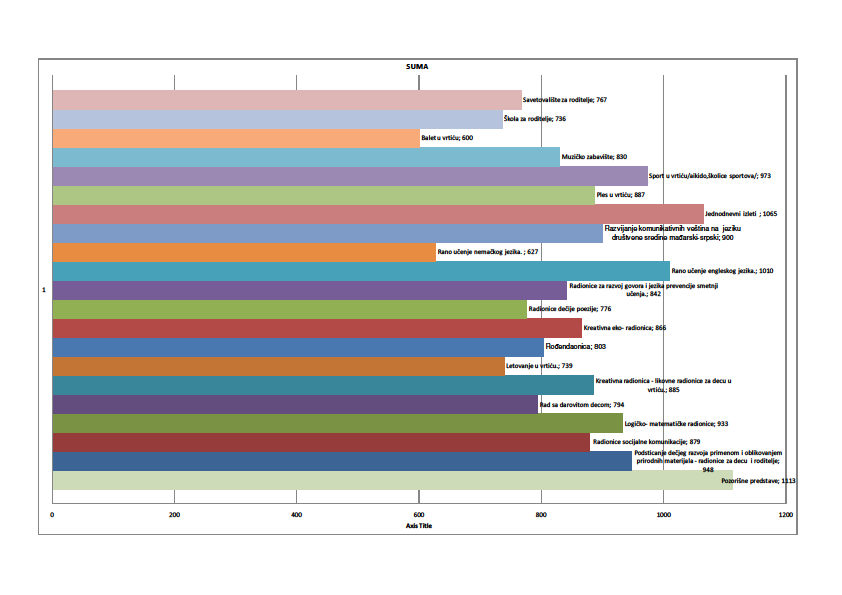 Време реализацијеАктивности/темеНачин реализацијеНосиоци реализације02.10.2013-Извештај о раду тима-Договор о организацији актива за васпитаче мешовитих узрасних група-Избор записничара тима-Разговор о годишњем плану тима; упознавање са задацима плана за школску 2013./2014. Годину -Договор о увођењу чек листа РАЗВОЈНИХ ГОВОРНИХ НОРМИ за васпитаче свих узрасних групаОдлазак чланова Тима на едукацију  Договор,     дискусијаКоординатори Тима28.10.2013Игре и активности у стимулацији говорних способности код деце мешовитих узрасних групаРадионичарскиВаспитачи: Нада Плавшић и Мира Вишњић и Јасна Скендеровић, логопед05.11.2013Анализа и синтеза гласова у речи код код деце мешовитих узрасних групаРадионичарскиВаспитач: Јагода Кораћ и Јасна Скендеровић, логопед28.01.2014-усвајање предходног записника-разговор о конференцији “ МНОГО МАЛИХ КОРАКА“ која је одржана у О.Ш. „Мајшански пут“- 25.10.2013., којој је присуствовало петнаест васпитача и чланови тима за превенцију говорних потешкоћа  П.У. „Наша радост“- извештај о семинару „Мајкснерове методе“- ПРЕВЕНЦИЈА ДИСЛЕКСИЈЕ ( Марта Пертет- логопед)-договор о састављању евалуационе листе за васпитаче везане за чек- листе РАЗВОЈНИХ ГОВОРНИХ НОРМИ (на основу узраста деце)-извештај о одржаним активима мешовитих узрасних група ( ПРЕВЕНЦИЈА ГОВОРНИХ ПОТЕШКОЋА)-план за ову школску годину:Договор,     дискусијаКоординатори Тима          9.06.2014.-Усвајање записника са предходног састанка тима - Договор о форми обрасца за праћење деце – двојезични (српски и мађарски) -Планови рада тима за следећу школску годину-Упитници за васпитаче- евалуационе листе;- Учешће на активима васпитача- Попуњавање образаца и скале за праћење децеДоговор,     дискусијаКоординатори ТимаСадржај праћења и вредновањаНачини праћења и вредновањаВреме праћења и вредновањаНосиоци праћења и вредновања-Присутност васпитача,-заинтересованост васпитача за увођење иновација у праћењу говорно-језичког напретка деце,-оствареност годишњег програма рада Тима,-добити од едукације Меикснер  за 2 члана Тима-Записници   са Тимова-Чек листе за процену говорно-језичког развоја деце свих узрасних група-Упитник за васпитаче за процену говорног статуса деце у групи-Размена,дискусија о тешкоћама рада Тима-Извештај рада насупрот Годишњем плану рада/оствареност задатака и планова/Од  1.септембра  до 31.августа Координатори ТимаАктивности везане за вежбе оралне праксије као и говорне игре за мешовити узраст деце у васпитној групиПрисутност/ списак учесника  са радионице као и евалуационе листе за васпитачеУ другом полугодишту Васпитачи: Нада Плавшић и Мира Вишњић и Јасна Скендеровић, логопедАктивности везане за вежбе оралне праксије као и говорне игре за мешовити узраст деце у васпитној групиПрисутност/ списак учесника  са радионице као и евалуационе листе за васпитачеУ другом полугодиштуВаспитач: Јагода Кораћ и Јасна Скендеровић, логопедРезултати квантитативне и квалитативне анализе:На састанцима Тимова су васпитачи присуствовали у 90%. Од ове школске године Тиму се прикључила Корнелија Чорба,васпитач.,те се тим проширио са једним чланом. У  годишњем плану рада Тима,нагласак je био на следећем:1.едукација васпитача о  превенцији дислексије –Едукација» Меикснер методологија у превенцији и реедукацији дислексије» у трајању од 100 сати теоријског дела и 50 сати практичног дела у Будимпешти за васпитача Корнелија Чорба и логопеда Марте Пертет,са финансирањем од стране Удружења Меикснер-Будимпешта и удружења Јоги-Суботица.2. У оквиру рада тима реализоване су две радионице за васпитаче мешовитих узрасних група. У првој групи васпитача је било присутно 29 док у другој радионици је било 25 васпитача.. Резултати са евалуационих листа су следећи: У оквиру прве радионице су васпитачи путем евалуационих листа оценили а)колико су понуђене идеје и активности применљиве у раду са 79,31% и б) у којој мери ћете понуђене активности користити у свом раду са 58,62%, а у другој радионици такође су оценили под а) колико су понуђене идеје и активности применљиве у раду са 76% и б) у којој мери ћете понуђене активности користити у свом раду са 52%. У наредном периоду такође наставити са оваквим видом пружања едукације васпитача и у осталим васпитним групама.Састављање и слање чек листи,које ће помоћи васпитачима да установе говорне потешкоће код деце, као и евалуација враћених упитника и обрада података  о   броју деце, које васпитачи препознају као децу са сметњама о развоју говора. Од васпитача се затражило да  предложе идеје којима се могу унапредити говорно-језички развој деце,а да то нису логопедски третмани, јер потребе   далеко  превазилазе могућности за организовањем логопедских терапијслких часова у оквиру Установе.Од послатих упитника  враћено је 65%.Васпитачи  имају предлоге да се у радне и у ван радне активности уведу:-језичке-драмске радионице,отворени дани за родитеље и децу са присуством логопеда и васпитача,траже већи обухват деце логопедским третманима,заједничке родитељске састанке са практичним идејама које би послужиле родитељима да унапређују развој своје деце,индивидуалне разговоре са родитељима у циљу саветодавног рада,организовање причаоница у послеподневним часовома,где би циљна група била деца са потешкоћама у развоју говора,у току радног времена одржавање логопедских часова уз присуство васпитача,да би се васпитач едуковао и наставио логопедске вежбе са дететом,едукација васпитача и родитеља језичким играма,стварање просторних и организационих услова у свим вртићима,да се са дететом по потреби индивидуално могло радити,организовање семинара од стране логопеда у циљу јачања васпитачких компетенција у раду са децом са говорним сметњама,огранизовање угледних активности-како радити са децом која имају потешкоће у развоју говора3. Рад на промовисање Тима преко сајта,постављање корисних информација за родитеље,едукација родитеља  електонским путем није остварена,због тешкоћа у унутрашњој организацији Установе.Име и презимеОвлашћени  предлагачДАВОР ДУЛИЋпредставник јединице локалне самоуправеБАРНА АКОШпредставник јединице локалне самоуправеМИРОСЛАВ БРАЈКОВпредставник јединице локалне самоуправеДЕЈАН ПОЛИЋпредставник  родитељаОЛГА АНДРИЋпредставник родитељаИВАНА КОСОпредставник родитељаДИЈАНА КОПУНОВИЋ ТОРМАпредставник запосленихЕЛЗА ФАРКАШпредставник запосленихГОРДАНА ЛАУШЕВпредставник запосленихВреме реализацијеАктивности/темеНачин реализацијеНосиоци реализације/сарадници27.12.2013.Ребаланс финансијског плана за 2013.год.излагање, дискусија шеф рачуноводства Сагласност на Статут Предшколске установе "Наша радост" Суботица и регистарција у суду-информацијаинформисање секретар установеСагласност на опште актепрезентација, разговор, дискусија, излагањесекретар установеИнформација о пријему запосленихпрезентацијасекретар установе20.01.2014.Усвајање финансијског плана за 2014. годинупрезентација, излагање, дискусија шеф рачуноводства , планер-аналитичарДодатни бодовиизлагање, дискусија секретар установе 27.01.2014.Усвајање Извештаја Централне комисије за попис са стањем на дан 31.12.2013. годинепрезентација, разговор, дискусија, излагањешеф рачуноводстваПлан набавкипрезентација, разговор, дискусија, излагањепланер-аналитичарУсвајање Завршног рачуна за 2013. годинуизлагање, разговор, дискусијашеф рачуноводстваПравилник о унутрашњој организацији и систематизацији послова у Предшколској установи "Наша радост" Суботицапрезентација, разговор, дискусија, излагањесекретар установеИзвештај директораизлагањедиректорИзмена Финансијског плана за 2014. годинуизлагање, разговор, дискусијашеф рачуноводстваПравилник о упису, пријему и испису деце у Предшколској установи "Наша  радост" Суботицапрезентација, дискусијасекретар установеПриговор запослене на Решење о привременом удаљавању запослене са рада (због учињене теже повреде радних обавеза)презентација, разговор, дискусијасекретар установеНачини праћења реализације програма и ефекти:Начин праћења реализације програма: записници са састанка Управног одбораЕфекти: горе наведене активности су усвојене од стране Управног одбора и реализоване.ВаспитачиВртићиТамара ПуалићМандарина (3 групе)Наташа ВрапчевићСанда МарјановићЦицибан (2 групе)ЦицибанСлободанка МалиновићЧикош Бела (2 групе)БајкаКсенија ГабрићНаш БисерШумица (2 групе)Марта ГубиКекец (2 групе)ВисибабаКсенија ШтефковићАлиса (2 групе)Наташа СтојићШумица (4 групе)Биљана МамужићЗека (2 групе)ХајдиАлександра РадићЛаставица (2 групе)ЗвездицеДанијела ГрешакМала Сирена (2 групе)Хелга СтипићВеверица (2 групе)Елеонора МилићПлави Зец Бојана Вуковић "Снежана"Спољни СараднициВртићиБогдан НићетинМали Принц - ПинокиоТолстојеваКолибри (2 групе)Тунде ВарадиМашталица (3 групе)Светлана ПрибићевићЗлатна Рибица Машталица (2 групе)Мала Босна Иван РомићПера ДетлићБубамараМашталицаМарјаи Мариа Страхиња КостићПолетарацАлександра ДелићБалончићиНевен (2 групе)Бобан ИвезићПолетарацСабина НалићСнежана Соња СтојићШумицаВесна Лазаревић Марјаи Мариа Ивана Сукновић Колибри (2 групе)Плави зецСузана Вуковић Бајмок - Коцкица Бајмок - Сунцица вртићваспитач-реализаторбр.децедан реализацијевреме реализацијеКекецМесарош Валерија10пон.-среда14,00-14,45КолибриЛошонци С. Виолета11уторак-четвртак15,00-15,45Мала сиренаХиберт Силвија13пон.-среда15,00-15,45Лептирићи Звекић Ангела10пон. - чет.11,45 - 12,30Лабуд Копас Ева8уторак - чет.12,40 - 13,25 СнежанаНађ Ребека7уторак - чет.12,45 - 13,30СунцокретФогараши В.Габриела14пон. - среда12,15 - 13,00ДугаБенеш Естер12пон. - среда12,15 - 13,00ДугаБенеш Естер13утор.-четв.12,15 - 13,00ПалчицаСабо Б. Жана8пон. - среда15,00 - 15,45МандаринаЛоваш Силвија13уторак - петак15,15 - 16,00Сеница Томашковић Рожа14среда - чет.12,315- 13,05ВисибабаЕрдељи Моника10пон.-среда12,15 - 13,00 17,30-18,15(поподневна смена)КалимероСедлак Јасмина12пон. - среда 15,00 - 15,4513 групаУКУПНО155 децевртићваспитач-реализаторбр.децедан реализацијевреме реализацијеКолибриКујунџић Хелена14уто.-четвртак15,15-16,00СнежанаНађ Ребека10пон.-среда12,45 -13,30ПалчицаВидаковић Клара10пон.-среда15,00-15,45ПалчицаМерковић Агнеш15пон.-среда15,00-15,45МандаринаЛоваш Силвија11пон. - среда15,15 - 16,00МандаринаЈенеи Едина11уторак- четв.15,15 - 16,00ПолетарацКовач Анико17пон.-среда14,45-15,30Санда МарјановићБурнаћ Дијана15пон. - среда14,45 - 15,30МашталицаТот Моника16среда-петак14,15 - 15,00 9 групаУКУПНО119 децевртићваспитач-реализаторбр.децедан реализацијевреме реализацијеШумицеМерковић Агнеш10уто.-четвртак15,15-16,00 1 групаУКУПНО10 децеВрста сметњи у развојуБрој децеОбјекатЦеребрална парализа4И.Г.К. Толстојева, Зека, Даунов синдром2И.Г.К. Санда МарјановићДисхармоничан развој4Мак Ђерђ, Плави зец, ШумицаМешовити поремећај развоја1ШумицаУспорен психомоторни развој2Балончићи, МаријаиМариаПроблем социјализације1Стари КерЕлементи аутизма6Машталица, Мак Ђерђ, Алиса, Душаново, Кекец, Невен, Елективни мутизам1НевенСлабовидост1Санда МарјановићЗакаснели говорно-језички развој4Калимеро, Снежана, Ластавица, Франкопанска, Време реализацијеАктивности Начин реализацијеНосиоци реализацијеЕфекти 2013/2014. г.формирање спискова деце самохраних родитеља ради регулисања трошкова боравка деце у Установислање спискова на проверу у Центар за социјални раддипл. правник Сандра Зекић, службеници Центра за социјални раду протеклој години имали смо 276 деце разведених родитеља2013/2014. г.формирање спискова деце из материјално угрожених породица ради регулисања трошкова боравка деце у Установислање спискова на проверу у Центар за социјални раддипл. правник Сандра Зекић, службеници Центра за социјални раду протеклој години имали смо 11 деце  из материјално угрожених  породица 2013/2014. г.брига о деци са сметњама у развојуТим за инклузивно образовањечланови Тима за инклузивно образовање,административни радници Ана Парчетић и Тања Вујачићу протеклој години имали смо 32 деце са сметњама у развоју 2013/2014. г.деца 3. и 4. реда рођењаслање спискова у надлежан орган ради провере административни радници Ана Парчетић и Тања Вујачић, Градска управа Града Суботица у протеклој години имали смо 337 деце  3. и 4. реда рођења 2013/2014. г.деца са дечјим додаткомкомплетирање прописане документацијеадминистративни радници Ана Парчетић и Тања Вујачић, Градска управа Града Суботицау протеклој години имали смо 137 деце  дечјим додатком 2013/2014. г.деца без родитељског старањакомплетирање прописане документацијеадминистративни радници Ана Парчетић и Тања Вујачић, Градска управа Града Суботицау протеклој години имали смо 11 деце из хранитељских породица 2013/2014. г.ромска децакомплетирање прописане документацијепомоћник директора Снежана Флего, административни радници Ана Парчетић и Тања Вујачић, Градска управа Града Суботицау протеклој години имали смо 26 деце  из ромских породица Резултати квантитативне и квалитативне анализе:На основу Правилника о условима начина остваривања права на регресирање трошкова боравка деце у Предшколској установи "Наша радост" (дел.бр.И-02-3/2008. од 24. јануара 2008.) и Закона о финансијској подршци породице са децом ("Службени гласник Републике Србије "бр.16/2002, 115/2005 и 107/2009.) деца из осетљивих друштвених група, остварила су право на умањење трошкова боравка у установи, или су сходно законским одредбама ослобођени плаћања трошкова боравка.Време реализацијеАктивностНачин реализацијеНосиоци1.  Септембар 2013./ Јун 2014.Снабдевање хигијенско-санитарним материјалом  свих објеката Предшколске установе „Наша радост“ према Правилнику о општим санитарним условима које морају да испуне објекти који подлежу санитарном надзору Сл. Гл. бр. 47/2006Сарадња са шефовима објеката и магационером.Медицинске сестре на превентиви2.  Децембар 2013./ Јун 2014. и по потреби Организација колективног санитарног прегледа и индивидуалних санитарних прегледа према Правилнику о обавезним здравственим прегледима одређених категорија запослених, других лица и клицоноша.Сл. Гл. бр. 27/2006. Сарадња са Заводом за јавно здравље у Cуботици и запосленима који подлежу санитарном прегледуМедицинске сестре на превентиви3.  Април 2014.,  и по потребиОбезбеђивање санитетског материјала на основу Акта о процени ризика за радна места и у радној околини и у складу са Законом о безбедности и здрављу на раду Сл.Гл. бр. 101/2005.Сарадња са апотеком и шефовима објеката.Медицинске сестре на превентиви4.  Периодично и по потребиПраћење свакодневног одржавања хигијене и дезинфекције у свим вртићима.Одлазак на објекат и разговор са запосленимаМедицинске сестре на превентиви5.  Годишње једном, по потреби и по налогу санитарне инспекцијеОрганизација дезинфекције, дезинсекције и дератизације  према Правилнику о општим санитарним условима које морају да испуне објекти који подлежу санитарном надзору Сл. Гл. бр. 47/2006Сарадња са ДДД службом и обилазак третираних просторија.Медицинске сестре на превентиви6.  ДвонедељноУчествовање у изради јеловника.Сарадња са нутриционистом и технологом наше Установе  Предлагање намирница у циљу квалитетне и здраве исхране детета у колективу.Медицинске сестре на превентиви7. Периодично и свакодневноПраћење динамике узорковања воде и извештаја анализе воде.Сарадња са Заводом за јавно здравље Суботица.Медицинске сестре на превентиви8. Септембар 2013./Јун 2014.Очување здравља детета у колективу.Сарадња са Патронажном службом.Медицинске сестре на превентиви9.Јун,Јул,Август 2014.Организација прања и чишћења тепиха по вртићима по сачињеном распореду.Сарадња са фирмом за прање тепиха и шефовима објеката.Медицинске сестре на превентиви10. Периодично и свакодневноПраћење извештаја о узорковању намирница и оброка.Сарадња са Заводом за јавно здравље Суботица.Медицинске сестре на превентиви11. По потребиСагледавање тренутног стања количине потрошног материјала и поређење са стањем од претходних месеци.Сарадња са магационером.Медицинске сестре на превентиви12.  Једном годишњеУчествовање у реализацији Јавне набавке –Потрошни материјалСанитетски материјалЧишћење и прање тепихаДезинфекција, дезинсекција и дератизацијаУзорковање водеСанитарни прегледУвид у стање од претходне године и усклађивање са Финансијским планом који је одобрен од Буџета оснивача.Медицинске сестре на превентиви13. Септембар 2013./ Јун 2014.Организација систематских прегледа за предшколску децуСарадња са Дечјим диспанзером и Општом болницом Суботица.Медицинске сестре на превентиви14. Септембар 2013./ Септембар 2014.НедељноОрганизација прања креветнине по сачињеном распоредуСарадња са централним вешерајем Предшколске установе „Наша радост“ и шефовима објеката.Медицинске сестре на превентиви15. Јун, Јул,  Август и Септембар 2014.Организација прања ћебади у свим вртићима по сачињеном распоредуСарадња са централним вешерајем Предшколске установе „Наша радост“ и шефовима објеката.Медицинске сестре на превентиви16. Октобар 2013.Израда Финансисјког плана за 2014. годинуУвид у стање од претходне године и приказ реалних потреба са износом у динарима без вредности ПДВ-а.Медицинске сестре на превентиви17. Септембар 2013./ Мај 2014.Сарадња са поликлиником “Кућа здравља” на иницијитаву њиховог офталмолошког оделења и докторице Ивошевић Бранке.Организовање превентивног офталмолошког прегледа деце узраста 3-5 година у свим заинтересованим групама наших вртића.Медицинске сестре на превентиви18. Септембар 2013.Израда превентивних плаката под називом “Заједно сачувајмо здравље деце у колективу”, подела свим вртићима и постављање превентивних плаката на сајт УстановеИзрада плаката на основу дугогодишње проблематике доласка болесног детета у вртић и решавање истих проблема.Медицинске сестре на превентиви19. Децембар 2013.Предлог усвајања садржаја превентивног плаката у Правилник о понашању деце, родитеља и запослених у Предшколској установи “Наша радост” и у Уговор о смештају и боравку деце уврстити правила боравка деце у вртићу.Сарадња са помоћницима директора, стручном службом и секретаром Установе.Медицинске сестре на превентиви20. Фебруар 2014.Обнова сарадње са Дечјим диспанзером.Организација састанка са начелницом др. Мартић Бранком.Садржај праћења и вредновањаНачини праћења и вредновањаВреме праћења и вредновањаНосиоци праћења и вредновања1.1.1. Примање требовања са сваког објекта 1.2. Наручивање хигијенско-санитарног материјала1.3. Испорука хигијенско-санитарног материјала1.4. Дистрибуција хигијенско-санитарног  материјала по објектимаОбилазак објеката и контрола хигијене и дезинфекције Септембар 2013./ Jун 2014.Медицинске сестре на превентиви2. Организација колективног санитарног прегледа запослених који подлежу  Правилнику о обавезним здравственим прегледима у циљу спречавања настанка и ширења заразних болести и брига о здравственом стању запосленихИзвештај (резултати) добијени од Завода за јавно здравље у СуботициДецембар 2013./ Jун 2014. и по потреби Медицинске сестре на превентиви3. Обезбеђивање и дистрибуција санитетског материјала по вртићима (приручна зидна апотека).Комплетирање санитетског материјала ради спремности за пружање неопходне прве помоћиЕфикасно пружање прве помоћиАприл 2014.  и по потреби Медицинске сестре на превентиви4. Обилазак свих објеката – праћење свакодневног одржавања хигијене свих просторија у вртићуУвид у стање хигијене и дезинфекције и разговор са запосленимаПериодично и по потребиМедицинске сестре на превентиви5. Организација дезинфекције, дезинсекције и дератизације у централној кухињи и по објектима у циљу спречавања ширења заразних болести и обезбеђивања здраве и чисте срединеОбилазак третираних објеката и просторијаГодишње једном, по потреби и по налогу санитарне инспекцијеМедицинске сестре на превентиви6. Учествовање у изради јеловника - предлагање намирница у циљу квалитетне и здраве исхране детета у колективу.Састанци са нутриционистом, технологом и саветницом директора Предшколске установе „Наша радост“ДвонедељноМедицинске сестре на превентиви7. Узорковање воде- праћење извештаја о бактериолошкој исправности воде за пиће према Правилнику о хигијенској исправности воде за пићеСл.Гл. бр. 42/98 и 44/99 Сарадња са Заводом за Јавно здравље и са Санитарном инспекцијомПериодично и свакодневноМедицинске сестре на превентиви8. Очување здравља детета у колективу – сарадња са Патронажном службом.Организовање родитељских састанака са едукативним темамаСептембар 2013./Јун 2014.Медицинске сестре на превентиви9. Организација распореда за прање тепиха по објектимаСарадња са фирмом за прање тепиха и шефовима објеката и израда распореда по вртићима.Јун,Јул,Август 2014.Медицинске сестре на превентиви10. Праћење извештаја о бактериолошкој и хемијској анализи узорка хране и калоријска вредност оброка – брига о дистрибуцији хране на вртиће по нормативуСарадња са Заводом за Јавно здравље у Суботици и сарадња са нутриционистом наше Установе Периодично и свакодневноМедицинске сестре на превентиви11. Спровођење инвентара потрошног материјала као чланови инвентарске комисијеСарадња са магационером и осталим члановима инвентарске комисијеПо потребиМедицинске сестре на превентиви12. Учествовање у реализацији Јавне набавке –Потрошни материјалСанитетски материјалЧишћење и прање тепихаДезинфекција, дезинсекција и дератизацијаУзорковање водеСанитарни прегледУвид у стање од претходне године и усклађивање са Финансијским планом који је одобрен од Буџета оснивача.Једном годишњеМедицинске сестре на превентиви13. 13.1. Организација систематских прегледа за предшколску децу у Дечјем диспанзеру у Суботици13.2. Организација систематских прегледа за предшколску децу у Општој болици Суботица на следећим оделењима:Офталмолошко оделењеОРЛ – провера слухаФизијатарПрикупљање података од стручне службе о броју деце која похађају ППП програм и која су у законској обавези за систематски преглед.Прослеђивање списка Дечијем диспанзеру и Општој болници.Септембар 2013./ Јун 2014Медицинске сестре на превентиви14. 14.1. Организација прања креветнине по сачињеном распореду14.2. Праћење рада вешераја у циљу одржавања хигијене и чистоће14.3. Организација благовремене испоруке прљавог веша са објеката у вешерај ради спречавања нагомилавања истогОбавештење од стране задужених радника са објеката и запослених у вешерајуСептембар 2013./ Септембар 2014.НедељноМедицинске сестре на превентиви15. Организација распореда за прање ћебади по свим објектимаОбавештење од стране задужених радника са објеката и запослених у вешерајуЈун, Јул,  Август и Септембар 2014.Медицинске сестре на превентиви16. Израда Финансијског плана за 2014. годину:Дезинфекција, дезинсекција и дератизацијаЧишћење и прање тепихаСанитетски материјалСанитарни прегледУзорковање воде за пиће и узорковање хранеПотрошни материјалПотрошни материјал за ромску децуОспособљавање запослених за пружање Прве ПомоћиИзмена славина код судопера на објектима са доградњом тушаХигијенски минимумИзрада Јавне набавке на основу усвојеног Буџета за 2014. годину.Октобар 2013Медицинске сестре на превентиви17. Сарадња са поликлиником “Кућа здравља” на иницијитаву њиховог офталмолошког оделења и докторице Ивошевић Бранке.Повратна информација од запосленог особља поликлинике „Кућа здравља“ и статистички преглед о броју прегледане деце и о броју деце која су упућена на контролни преглед.Септембар 2013./ Мај 2014.Медицинске сестре на превентиви18. Израда превентивних плаката под називом “Заједно сачувајмо здравље деце у колективу”, подела свим вртићима и постављање превентивних плаката на сајт УстановеПовратна информација од васпитача и медицинских сестара у  вртићима о утицају садржаја превентивних плаката на свест родитеља.Септембар 2013Медицинске сестре на превентиви19. Предлог усвајања садржаја превентивног плаката у Правилник о понашању деце, родитеља и запослених у Предшколској установи “Наша радост” и у Уговор о смештају и боравку деце уврстити правила боравка деце у вртићу.Контакт са секретаром Установе о даљим корацима везано за дат предлог.Децембар 2013.Медицинске сестре на превентиви20. Обнова сарадње са Дечјим диспанзером – изналажење заједничког решења у вези дугогодишњег проблема доласка болесног детета у колектив.Комуникација и саветовање са педијатрима здуженима за вртиће по израђеном распореду. Организација едукативних родитељских састанака од стране педијатра и размена искустава и информација.Фебруар 2014.Медицинске сестре на превентивиРезултати  квантитативне и квалитативне анализе:1. Обезбедити сваки објекат са довољном количином хигијенско-санитарног материјала за одржавање хигијене и дезинфекције на нивоу целог вртића2. Спречавање настанка и ширења заразних болести и брига о здравственом стању запослених 3. Комплетирање санитетског материјала ради спремности за пружање неопходне прве помоћи 4. Праћење свакодневног одржавања хигијене свих просторија у вртићу (хигијена санитарног чвора, хигијена дистрибутивне кухиње, хигијена соба и дезинфекција).5. Обезбедити здраву и чисту средину као и спречавање ширења заразних болести на нивоу целе Установе6. Обезбеђивање разноврсније и квалитетније исхране  у циљу обогаћивања оброка  за дете у колективу.7. Праћење разултата узорковања воде од стране Завода за јавно здравље и реаговање на резултате који не одговарају захтевима према Правилнику о хигијенској исправности воде за пиће Сл.Гл. бр. 42/98 и 44/998. Добра сарадња са Патронажном службом и позитивне реакције на едукативне родитељске састанке.9. Чист и освежен тепих за почетак нове школске године у циљу очувања здравља деце у вртићу.10. Стандардизовани приступ контроле безбедности хране код набавке намирница и сировина, припреме и дистрибуције истих.11.  Праћење тренутног стања потрошног материјала у магацину и поређење са количином из претходног периода.12.  Економично снабдевање потребних количина одређених производа за одржавање хигијене и дезинфекције у вртићу, пружање Прве Помоћи и ДДД.13.  Добра сарадња са Дечијим диспанзером у  виду систематских прегледа као циљ доброг општег здравственог стања предшколске деце.14.  Одржавање хигијене и чистоће путем благовремене испоруке прљавог веша са објеката у вешерај ради спречавања нагомилавања истог, спречавања ширења заразних болести и очување здраве и чисте средине15.  Чист и освежено ћебе за почетак нове школске године у циљу очувања здравља деце у вртићу.16. Економично планирање средстава који су неопходни за рад и функционисање Установе.17. Превентивни преглед деце у циљу очувања вида.18. Очување здравља деце у колективу.19. Конкретни резултати нису реализовани.20. Остарена сарадња између Предшколске установе „Наша радост“ и Дечјег диспанзера.вртићбр.групабр.децесрп. јез.мађ.јез.хр. јез.дв. С-Мцелодн.поудн.Невен4894020-27874 групе-Марија П.-Сунчица353--53-40 2 групе131 групаМарија П. -Бисер114--14-141 група-објекатваспитач реализаторУ групи1.М.Радановац – Наш бисерФараго ВалеријаУ својој групи2.ШумицаШегец МелиндаУ својој групи3.Раде Кончар-НевенШвелер Илдико У својој групи4.ИГК-КолибриЛошонци С. ВиолетаУ својој групи5.15.Мај-Плави зецТања ОбрадовићДороги Е.-Винклер М.6.Чикош Б.-Мак ЂерђКовач СаритаКељаћ О. – Лањи О.7.Н.Палић-КалимероКорек Моника У својој групи8.Берењи БертаУ својој групи9.Палић-КекецЦавнић ДанијелаМилетић М.-Месарош В.10.В.Радановац-ПинокиоПеић ЈулијаУ својој групи11.Франкопанска-ВеверицаНиколић СлађанаФаркаш Ђ.-Боћан Е.12.Хајдуково-ДугаБенеш ЕстераУ својој групи13.Носа-СеницаТомашковић РожаУ својој групи14.Бачки В.-СунцокретФогараши В. ГабријелаУ својој групи15.Футо АндреаУ својој групи16.Шупљак-ЛабудКопас ЕваУ својој групи17. Палић-школа-ВисибабаЕрдељи МоникаУ својој групи18.Келебија-ДелфинАхметагић ВалеријаУ својој групи19.Келебија ИИИ.км.-ЛептирићиЗвекић АнгелаУ својој групи20.ОШ“Сечењи И.“-БајкаКозма ЈулијаУ својој групи21.МандаринаЛоваш СилвијаУ својој групи22.МашталицаРадманић ЛучаШебешћен Петер и Варга Ангела23.Ђурчик КаталинУ својој групи24.Јеловић ИбољаКовач Анико25.М.Бајмок-ХајдиЦветковић ВеснаСич Маријана-Борош Ђ. Гита26.Зорка-Мала сиренаХиберт СилвијаУ својој групи27.М.Зорка-ЗвездицеНанаши ЕрикаУ својој групи28.Макова-СнежанаНађ РебекаУ својој групи29.МаслачакТелек БеатриксУ својој групи30. Сутјеска-Пастор СилвијаУ својој групи31.Бајмок заб.-СунчицаМаравић КатаТуру Ержебет32.Стари керДеак ИзабелаУ својој групи33.Клара-ДушановоФранцишковић МаргитаУ својој групиобјекатваспитач реализатору групи1.М.Радановац-Наш бисерБечеји ЕржебетМарић Ружица2.М.Радановац-Наш бисерБечеји ЕржебетГабрић Ксенија-Нађ Алиса3.Палић-КекецМесарош ВалеријаКозић Верица.-Трбојевић Слободан4.Франкопанска-ВеверицаБоћан ЕлеонораНићетин Марина-Николић Слађана5.ОШ“Сечењи И.“-БајкаБеара Г. АникоУ својој групи6.Келебија-ДелфинФранцишковић ЦецилијаУ својој групи7.Сутјеска – Мали ПринцБуљовчић ГабријелаУ својој групи8.МашталицаБот ИренаУ својој групи9.МашталицаВарга АнгелаЈовановић Славица-Радманић Луча10.Макова-СнежанаНађ РебекаВинчић Оливера11.Бајмок обд.-КоцкицаФерковић Сибила У својој групи12.Бајмок обд.-КоцкицаВуковић ИбољаУ својој групи13.Бајмок заб.-СунчицаТуру ЕржебетМаравић Ката15.Нови Кер - ЦицибанБенцик МаријаУ својој групи16.Зорка - Мала сиренаЛајко ЕваУ својој групи17.Мали Бајмок-ХајдиСич МаријанаВујковић Л. Емина-Вујошевић Данијела18.Марјаи МаријаИвошевић ЗоранУ својој групи19.ИГК - КолибриКујунџић ХеленаУ својој групи20.МандаринаЛоваш СилвијаВујновић Зденка - Петровић Сања 21.Клара-ДушановоМарјановић Зорицау својој групир.брДвојезичне мађарско-српске групе1јасле 112јасле 223млађа 14средња15старија16најстарија17мешовита1укупно8Редни бројвртићузрастреализаториброј деце1Шумицајасле 1Фаркаш Елза, Хуберт Линда162Шумицајасле 2Бака Беата, Ваци Сузана183Веверицајасле 1Миодраговић Јелена, Ладанчик Рита144Шумицамлађа групаТамара РајновићКорнелиа Чорба265Шумицасредња групаБерта Ирен, Катић Тимеа276Шумицастарија групаПлавшић Нада,Шомођи Силвија277Шумицанајстарија групаФаркаш Анико и сабо Доротеа238Невенмешовити узрастДијана Милодановић, Ђурашевић Сабина27укупноукупноукупно178Име и презиме аутораНазив темеСтручни скупНачин презентације1Наташа Врапчевић,  Небојша Маркез и родитељ Маја Попин“С пепељугом око света – сарадња вртића и породице”"Породица данас"Излагање2Данијела Грешак,  Александра Радић и  Драган Криво, родитељ“Ја, породица и цвет”"Породица данас"Излагање 3Елеонора Милић,  Слободанка Петровић и родитељ Дијана Мирковић Давид“Презентација – облик сарадње са породицом”"Породица данас"Излагање 4Наташа Стојић и Сузана Миловановић"ABC - you and me, 123 - ја и ти"Међународни стручни скуп "Пракса у огледалу - Дујо Руње"Пројектни штанд5Наташа Врапчевић и Небојша Маркез"Путовање око света са пепељугом"Међународни стручни скуп "Пракса у огледалу - Дујо Руње"Пројектни штанд6Наташа Стојић и Сузана Миловановић"Узрасно мешовите групе - да или не"Међународна интердисциплинарна конференција "Васпитно-образ. хоризонти"ИзлагањеВртићРеализаториAbc - you and meРеализатори123- ја и тиУзрасна група1Мала сиренаДанијела ГрешакАлекстанра Радићмешовита2ЛаставицаЕлеонора МилићСлободанка Петровићмешовита3С. МарјановићНаташа ВрапчевићНебојша Маркезстарија/најст.4С. МарјановићКсенија ШтефковићДијана Бурнаћмешовита5. ШумицаНаташа СтојићСузана МилодановићсредњаСписак реализатора програма “English for you” 2013 – 2014.Списак реализатора програма “English for you” 2013 – 2014.Списак реализатора програма “English for you” 2013 – 2014.Списак реализатора програма “English for you” 2013 – 2014.ВртићРеализаторГрупаАлисаИбоја РогићСредњаБубамараАлександра Војнић ТунићМешовитаЦицибанЈасенка КрњајскиНајстаријаХајдиЕмина Вујковић ЛамићМешовитаКалимероМелинда ЛекићМлађаКолибриЛидија Ердег НађСредња Мак ЂерђСлободанка ГајчинМлађаНаш БисерКсенија ГабрићМешовитаМашталицаСлавица ЈовановићНајстаријаВеверицаМарина НићетинСтарија/НајсНевенМарта ГубиМешовитаНевенДанијела Боројевић МешовитаНевенЈелена ЖепинићМешовитаСнежанаБојана ВуковићМешовитаСунцеВесна ЗвекићЗабавиштеСунцеНада Колунџић ЗабавиштеПалчицаСкендеровић ЛидијаМешовитаПлави ЗецМануела ВинклерМешовитаМорска ЗвездаДанијела СарићЗабавиштеМорска ЗвездаВерица КујунџићЗабавиштеШумица Јованка МаксимовићСтаријаШумицаТамара РајновићМлађаВеверицаХелга СтипићМешовитаЗекаБиљана МамужићМешовитаМандаринаТамара Пуалић Наташа Војнић ИванковићМлађаКлараЗорица МарјановићЗабавиштеАктивности/темеНачин реализације:Носиоци реализацијеВреме реализацијеАдаптација простораПрекрајање постојећег намештаја - ормана, полица у једној собиВаспитачи-реализатори пројекта, водитељи пројекта, помоћник директора, мајсторијун-август 2014.Радови у дворишту Постављање тартан подлоге, ограде,  чесме,  пешчаника Шеф вртића, Помоћник директора, мајсториоктобар 2013. - април 2014.Адаптација простораНабавка креветаПомоћник директорааприл 2014.Размена и рефлексија праксеИндивидуални састанци са васпитачима - на тему подстицање самосталности деце у оквиру пројекта "Презентације"Васпитачи-реализатори пројекта - Елеонора Милић, Слободанка Петровић, Биљана Пилиповић и водитељи пројектасептембар 2013. -јун 2014.Размена и рефлексија праксеСастанци васпитача на нивоу вртића поводом договора о понуди активности и садражаја у дворишту на основу праћења дечјих интересовања - договор у вези са израдом кухиње поред пешчаникаВаспитачи-реализатори пројектамарт - мај 2014.Оснаживање реализатора истраживања и евалуација пројектаСупервизијски састанак - договор у вези са адаптацијом простора у једној соби вртића у којој ће бити креветићи и планирања центара интересовања.Васпитачи-реализатори пројекта, водитељи пројекта април/мај 2014.Размена искустава са васпитачима из Хрватске - Студијско путовањеНије реализовано због недостатка финансијских средстава.Није реализовано због недостатка финансијских средстава.Није реализовано због недостатка финансијских средстава.Евалуација пројектаАнализа прикупљених материјала - видео снимци, анегдотске белешке, чек листеВаспитачи-реализатори пројекта и водитељи пројектајун 2014.Активности/темеРеализацијаНосиоци реализацијеВреме реализацијеАктивности деце у шумиУ наведеном периоду су сва деца одлазила 2 пута у току месеца у шуму. Свака групе је била 16 пута у шуми. Деца из вртића "Снежана" су због близине шуме сваког петка одлазила у шуму.Васпитачи-реализатори пројекта и водитељи пројектаМесеци у којима су деца одлазила у шуму су: септембар, октобар, новембар, децембар, април, мај, јун.  Размене између учесника пројектаСастанци са васпитачима на нивоу вртића су се одржавали континуирано у току године; На нивоу Установе евалуација пројектаВаспитачи-реализатори пројекта и водитељи пројектаНа нивоу вртића континуирано у току године;На нивоу Установе: јун, 2014.Подршка васпитачима у реализацији програмаОдржани су индивидуални састанци са васпитачима у вртићу и приликом боравка у шуми с циљем евалуације личног ангажмана на реализацији пројекта.Васпитачи-реализатори пројекта и водитељи пројектасептембар 2013. -јун 2014.Евалуација  и даље планирање васпитно-образовног рада у шумиЕвалуација пројекта је обављена на два нивоу:током године - на нивоу сваке групена крају године, у јуну - на нивоу целог пројекта Васпитачи-реализатори пројектасваког мецесајун 2014.Радионице са децом и васпитачима - Супервизијски сусретПланиран је за март 2014. у сарадњи са  Јакобом  Шубићем и Тањом Ирском.  Није одржан због недостатка финансијских могућностиПланиран је за март 2014. у сарадњи са  Јакобом  Шубићем и Тањом Ирском.  Није одржан због недостатка финансијских могућностиПланиран је за март 2014. у сарадњи са  Јакобом  Шубићем и Тањом Ирском.  Није одржан због недостатка финансијских могућностиРазмена искустава са васпитачима из Словеније и Хрватске - Студијско путовање - посета вртићимаПланирано је за април/мај 2014. за васпитаче-реализаторе пројекта и водитељи пројекта.Није оджано због недостатка финансијских могућности. Планирано је за април/мај 2014. за васпитаче-реализаторе пројекта и водитељи пројекта.Није оджано због недостатка финансијских могућности. Планирано је за април/мај 2014. за васпитаче-реализаторе пројекта и водитељи пројекта.Није оджано због недостатка финансијских могућности. Евалуација пројектаИзвршена је анализа прикупљених материјала - видео снимци, анегдотске белешке, чек листе,Направљен је план за даљу реализацију пројекта.Васпитачи-реализатори пројекта и водитељи пројектајун 2014.Организација превоза децеСастављање дописа за Суботица Транс - заказивање превозаВодитељи пројектаУ току годинеСарадња са "Војводина шумама", Срђан ПеурачаДоговор у вези са реализацијом пројекта; обавештавање о датуму и времену доласка деце у шуму; Водитељи пројекта25. септембарр.бр.Вртићр.бр. групеГрупаИме и презиме васпитача"Санда Марјановић"мешовитаНаташа Врапчевић"Санда Марјановић"мешовитаНебојша Маркез"Санда Марјановић"мешовита ПППКсенија Штефковић"Санда Марјановић"мешовита ПППДијана Бурнаћ"Санда Марјановић"најстаријаЛивија Тричко Стантић"Санда Марјановић"најстаријаСофија Пеић Тукуљац"Санда Марјановић"мешовита Ана Пертет"Санда Марјановић"мешовита Наталија Радуловић"Зека"ПППМилица Башић"Зека"ПППСнажана Јоцић"Зека"мешовитаБиљана Мамужић"Зека"мешовитаСандра Милодановић"Зека"мештовитаНедељка Катић"Зека"мештовитаМарина Иванковић Радаковић"Зека"мешовитаМирјана Јаначков"Зека"мешовитаТатјана Беоковић"Полетарац"најстаријаМира Павлов"Полетарац"најстаријаАлександра Јованоски"Снежана"ПППОливера Винчић"Снежана"мешовитаНађ Ребека"Снежана"мешовита ПППБојана Вуковић"Снежана"мешовита ПППБисерка КуњиИме и презиме аутораНазив темеСтручни скупНачин презентације1Софија Пеић Тукуљац и Ливиа Тричко Стантић "Царство боје и маште""Породица данас"Пројектни штанд2Софија Пеић Тукуљац и Ливиа Тричко Стантић"Атеље у природи"Међународна интердисциплинарна конференција "Васпитно-образ. хоризонти"Излагање3Виолета Врцељ Одри и Милана Јовићевић"Вртић у шуми"Стручни сусрет стручних сарадника и сарадника предшколских установе СрбијеИзлагање и радионицаНазив пројектаНосилац пројекта Реализација пројектаВременска динамикаЕко лампе и примарна рециклажа батеријаЕco-friends and eco-kits, eколошка организација, у з финансирање од стране Покрајинског секретаријара за енергетику и минералне сировине      У Установи носиоци пројекта су васпитачи у 10 васпитних група и координатори Е. Бедросијан педагог ,и С. Флего пом. директора Примарна рециклажа батерија које деца доносе од куће са циљем да се подстиче мишљење деце о рационалној употреби енергије;             1)Едуковање наставног кадра ;   2)Тренинг деце, такмичарски део међу групама и у групама;3)По групама, аутобусом до Палића, посета  еколошкој организацији "Еco friends and eco kits"од 09.12.2013. до 19.12.2013.2)20. 12.2013.05.01.2014.3)28.,29.,30.,04. 2014.Садржај праћења и вредновањаНачини праћења и вредновањаВреме праћења и вредновањаНосиоци праћења и вредновањаБрој васпитача и деце, учесника у приграму              Процена степена активности деце    Процена едукованости деце и васпитачаАнализа извештаја  Такмичење између деце истог узрастаОд 09.12.2013. до 01. 05.2014. Снежана Флего,координатор пројектаРезултати квантитативне и квалитативне анализе:У протеклој шк. години програм је реализован у 8 група, са 156 деце, и  10 васпитача. Од тог броја 3 групе су биле на мађарском језику. Овај програм је реализован уз подршку Покрајинског секретаријата за енергетику и минералне сировине. Непосредним праћењем активности деце, установљено је  да су савладани циљеви програма, који се налазе у материјалу и извештају код координатора пројекта.  Постогнути ефекти су веома добри, што је мотивација да се овај програм настави убудуће.Назив пројектаНосилац пројектаРеализатори пројектаВременска динамикаУвођење двојезичне наставе на енглеском и српском језику у установама васпитања и образовања на територији АПВ"Милана Јовићевић, психологБиљана Мамужић, васпитачсептембар 2013. -јули 2014.Садржај праћења и вредновањаНачини праћења и вредновањаВреме праћења и вредновањаНосиоци праћења и вредновањаПартиципација деце у активностима на енглеском језикуВидео материјалНепосредно посматарање активностиТестдецембар 2013. марти мај 2014.Милана Јовићевић, координатор пројекта на нивоу УстановеТатјана Куран, координатор пројекта у АПВРезултати квантитаивне и квалитативне анализе:Активности на енгелском језику су биле оргназоване превенствено за децу најстаријег узраста, али су се и друга деа укључивала. Васпитачица је постепено уводила  активности на енглеском у различите делове дана (јутарње активности припрема за доручак, доручак, усмерене активности, слободна игра). Деца су у почетку била срамежљива , али су се брзо ослободила и постепено се укључивала у комуникацију на енглеском језику са све потпунијим реченицама. После неколико месеци деца су у слободној игри спонатани користила и речи на енглеском језику.Деца највиша су највише заинтересована за покретне игре и песмице на енглеском језику.  Предлози за унапрешење:Обезбедити магнетну таблу у соби како би се лакше презентовале одрешене апликације. васпитачица је такоше предложила набавку А3 пластификатора како би се сачували дидактички материјали.Назив пројектаВреме реализацијеАктивности, теме, садржајиНачин реализацијеНосиоци реализације и сараднициДодатне активности у вртићу „Марија Петковић“ – Бисер  које реализују очување хрватског идентитета, односно промицање хрватског језика, културе и традиције24.09.2013.28.09.2013.7.-11.10.2013.29.10.2013.3.12.2013.9.12.2013.6.12.2013.15.12.2013.21.01.2014.15.02.2014.27.02.2014.4.03.2014.5.03.2014.Мај 2014.2.06.2014.6.07.2014.9.07.2014.17.08.2014.Отварање вртићаУређење двориштаДјечији тједанСунчана јесен животаБожићна радионицаИзложба божићњакаСв. НиколаБожићна приредбаБлагослов вртићаХрцков маскембалДебели четвртакМаскембалПепелницаЗлатна харфаЗавршна приредбаДужијанца маленихБлагдан блажене Марије ПетковићДужијанцаСв. Миса, благослов вртића, пригодан програм, агапеИзградња шпиље Лурдске ГоспеПосета градском музеју, градске библиотеке, хкц „Б.К.“, салашПриредба за баке и деке, израда обитељског стаблаИзрада божићњакаИзложба у Градској кућиПригодна приредба, подела дарова, сликањеПригодан игроказ, песме, рецитације, енглески, италијанскиБлагослов вртићаМаскембал у хкц „Б.К.“Дјеца једу „фанака“ Дружење у вртићу „Марија Петковић“-СунчицаСв. МисаСусрет жупних зборова у СомборуПригодан игроказ, песме, рецитације, енглески, италијанскиСудјеловање дјеце у поворци у народној ношњиПригодан програм, Св. Миса, агапеСудјеловање дјеце у поворци у народној ношњиБискуп суботичке бискупијеМсгр. др. Иван ПензешВлч. Славко ВечеринВлч. Ивица И. РадакДајана ШимићЈашо ШимићРодитељи и децаВаспитачи:Емина КујунџићБиљана МрђановРодитељи Бернадица Иванковић, родитељи, васпитачиВаспитачи, родитељиКсенија Хорвацки,деца, васпитачиГлумци, савет родитеља, деца, васпитачи Теацхер Сеад Џамастагићс.Елеонора Мерковић  Васпитачи:Емина КујунџићБиљана МрђановВлч. Ивица И. РадакХрватска ријечРодитељи, васпитачиВаспитачи, родитељиВлч.Андрија АнишићМирослав Стантић Влч. Маринко СтантићБиљана МрђановМарина ПиуковићТеацхер Сеад Џамастагићс.Елеонора Мерковић  Васпитачи:Емина КујунџићБиљана МрђановОрганизатори Дужијанце, васпитачи, родитељи, децаВлч.Андрија Анишић,с.Силвана Милан, васпитачи Организатори Дужијанце, васпитачи, родитељи, децаРезултати квантитативне и квалитативне анализе:Свечаност оварања вртића прошла је у најбољем реду уз велику подршку кршћанске заједницеНаш вртић је познат по врло блиској сарадњи са родитељима – тако нам родитељи помажу око уређења двориштаУ току дјечјег тједна посећујемо више културних центара уз помоћ  родитеља око превоза  На радост бакама и декама сваке године им припремамо приредбуИзрадом и изложбом божићног колача преносимо традицију и културу нашег народа везану за божићне благданеСв. Никола је увек велика радост деци, а савет родитеља се побринуо за пригодне дарове.Божићна приредба је била наша прва самостална приредба и протекла је неочекивано добро на радост деци и родитељима.По узору на кршћанске обитељи и у нашем вртићу је био благослов деце Сваке године имамо два маскембала прије почетка КоризмеПо традицији нашег народа недељу дана прије Коризме пеку се фанци, па тако и у нашем вртићуСв. Миса Пепелница - Увод у ново литургијско време – Коризму Због ванредних услова у држави (поплаве) и забране јавног окупљања Златна харфа је одложена до месеца септембра.На завршној приредби деца су показала своја умећа стечена у вртићу - веома смо поносни на нашу децу Благдан Марије Петковић одржава се сваке године 9.јула са свечаном Св.Мисом и дружењем на жупиДужијанца је прилика када се деца облаче у буњевачку народну ношњу и учествују у свечаној поворци након Св.Мисе захвале Драгом Богу по завршетку жетвеСадржај(тема или назив семинара)Област усавршавањаНачин реализацијеНиво(ван установе или на нивоу установе прецизирати стр. орган)Време реализацијеРеализатор1)Актуелне теме  у прописима релевантне за рад руководилаца  у установамаУнапређивање в- о радаСеминарВан   установеод 26.09.- 29.09 2013.Институт за економику и финансије, Нови Београд2)Примена принципа Валдорф педагогије у  раду са децом предшколског узрастаПредшколска педагогијаСтручни скупВан Установе19.04.2013.Удружење васпитача Војводине, Нови Сад3)Портфолио, његова улога и начин попуњавања и директор као професионалац у образовањуКомпетенцје директора;Професионални портфолио за васпитаче, наставнике и стручне сарадникеСтручни скупВан  установе14.03.2014.Едуко центар,Друштво за образовање, Нови Београд4)Психолошке кризне интервенције у васпитно - образовним установамаПсихолошке кризне интервенције у васпитно - образовним установамаПредавање - обукаВан Установе, Апатин19.03.2014.Јединица за превенцију насиља при Министарству просвете, науке и технолошког развоја5)Снажни од почетка-ромска деца, заједница и породицаРад са децом из маргиналних групапредстављње пројектау установи26.05..2014.Едукативни центар Рома6)"Спољашње вредновање ПУ и самовредновање"Вредновање ВО рада ПУТрибина, Нова општина, сала 1Северно - бачки округ4. новембар 2013.Удружење Васпитача Војводине и Министарство просвете Весна Картал и други7)Међународна конференција поводом десетогодишњице Основне Монтесори школе "Barunice Dedee Vranyczany"предшколско и основношколско образовањемеђународна конференцијаван установе18.10.2013.Основне Монтесори школе "Barunice Dedee Vranyczany", Загреб8)"Добро сам ту где сам – технике за превладавање стреса и професионалног сагоревања"Стрес и професионално сагоревањеАкредитовани једнодневни семинарНа нивоу Установе уз подршку ИК "Публик практикум" Београд  24. маја 2014.вртић "Шумица" од 10,00 до 18,00Зорица Петровић, педагог и Споменка Дивљан, психолог, Стара Пазова9)"Вртић као база емоционалне сигурности – јачање капацитета за социоемоционални развој детета"Социоемоционални развој дететаАкредитовани једнодневни семинарНа нивоу Установе уз подршку ИК "Публик практикум" Београд  31. маја 2014.Вртић "Шумица" од 9,00 до 17,00Тим проф. Иване Михић, психолога, Филозофски факултет, Нови Сад и стручни сарадници Сремског округа10)”Вртић и школа по мери детета-инклузивни модел рад у вртићу и основној школи”Рад са особама са посебним потребамаАкредитованисеминар, каталошки број 381На нивоу установе21. и 22. јануара 2014. вртић "Шумица" од 9,00 до 15,00Јасмина Кукић, педагог и Дијана Копуновић Торма, психолог11)"Професионални  дечји портфолио у предшколској установи"Праћење, вредновање и документовање ВО рада и дечјег развоја  Предавање за васпитаче и сестре чији је педагог Јасмина Кукић На нивоу Установе 26. фебруара 2014. Нова општина од 17,00 до 19,00Јасмина Кукић, педагог12)"Заједно у адаптацији"Социоемоционални развој и подршка деци и породициПрезентовање програма на Активу најстаријих узрасних групаНа нивоу Установе24. априла 2014. вртић "Шумица" од 17,00 до 19,00Јасмина Кукић, педагог13)"Заједно у адаптацији"Стручно усавршавање Презентовање програма на Колегијуму стручне службе На нивоу Установе5. маја 2014.библиотека РЗЈасмина Кукић, педагог14)"Заједно у адаптацији"Стручно усавршавање Презентовање програма на ВО већу за васпитаче и сестре  На нивоу Установе5.маја 2014.Нова општина, сала 1 од 17,00Јасмина Кукић, педагог15)"Могући правци развоја стручних сарадника у ПУ"Стручно усавршавање стручних сарадникаАкредитована Прва стручна конференција стручних сарадника На нивоу Војводине, 5. априла 2014.Филозофски факултет Нови Сад, од 10,00 до 17,00Удружење стр. сарад. - Центар Нови Сад и Филозофски факултет Нови Сад16)"Развој самопоштовања путем кооперативне комуникације"Социоемоционални развој дететаПрезентација књиге и семинара на Активу старијих узрасних групаНа нивоу Установе20. марта 2014.вртић "Шумица" од 17,00 до 19,00Јасмина Кукић, педагог17)Актив директора  основних школа СуботицаОрганизација у школствусастанакВАН Установе10.септембар18)Пуно малих корака-конференција удружења ЈогилогопедијаскупВан Установе25.октобар19)Меикснер методологија у превенцији и интервенцији  дислексије-логопедијаСеминар,едукација,вежбеВан установеОд  17.јануара до 30.маја 2014.20)Скуп дефектолога Војводине“Дефектолошки рад са децом на раном узрасту“дефектологијаскупВан установе14. јун21)Прва конференција Удружења стручних сарадника и сарадника у предшколским установамаПредшколствоСкупВан установе05.04.201422)Удружење за подршку особама са психофизичким сметњама града СуботицеПокрајински секретаријат за социјална и здравствена питања, предшколство, основне школе и специјалне, здравствене институцијеСкупВан установе28.03.201423)Петом регионалном састанку мреже подршке инклузивном образовању Школска управа СомборПредшколске и основно школске установеСкупВан установе24.03.201424)Актив стручних сарадника на нивоу града СуботицеПредшколска установа и основне и средње школеСастанакВан установе03.04.201425)израда штапне лутке(у оквиру скупа ПРАКСА У ОГЛЕДАЛУ)ликовне активнностикреативна луткарска радионица ВЕСЕЛИ ПАЈАЦ, васпитачи из Установе и гостиу установи30.11.2013.сарадник за ликовно и аниматор културних активност26)вајање, сушење, печење, осликавање глинеликовне активнностикреативна радионицаКЕРАМИКА16 васпитачау установи20.3.2014сарадник за ликовно и аниматор културних активност27)вајање, сушење, печење, осликавање глинеликовне активнностикреативна радионицаКЕРАМИКА16 васпитачау установи27.4.2014.сарадник за ликовно и аниматор културних активност28)вајање, сушење, печење, осликавање глинеликовне активнностикреативна радионицаКЕРАМИКА14 васпитачау установи1.4.2014.сарадник за ликовно и аниматор културних активност29)вајање, сушење, печење, осликавање глинеликовне активнностикреативна радионицаКЕРАМИКА15 васпитачау установи3.4.2014.сарадник за ликовно и аниматор културних активност30)вајање, сушење, печење, осликавање глинеликовне активнностикреативна радионицаКЕРАМИКА17 васпитачау установи8.4.2014.сарадник за ликовно и аниматор културних активност31)вајање, сушење, печење, осликавање глинеликовне активнностикреативна радионицаКЕРАМИКА14 васпитачау установи10.4.2014.сарадник за ликовно и аниматор културних активност32)вајање, сушење, печење, осликавање глинеликовне активнностикреативна радионицаКЕРАМИКА13 васпитачау установи15.4.2014.сарадник за ликовно и аниматор културних активност33)вајање, сушење, печење, осликавање глинеликовне активнностикреативна радионицаКЕРАМИКА11 васпитачау установи17.4.2014.сарадник за ликовно и аниматор културних активност34)вајање, сушење, печење, осликавање глинеликовне активнностикреативна радионицаКЕРАМИКА12 васпитачау установи22.4.2014.сарадник за ликовно и аниматор културних активност35)вајање, сушење, печење, осликавање глинеликовне активнностикреативна радионицаКЕРАМИКА15 васпитачау установи24.4.2014.сарадник за ликовно и аниматор културних активност36)вајање, сушење, печење, осликавање глинеликовне активнностикреативна радионицаКЕРАМИКА17 васпитачау установи29.4.2014.сарадник за ликовно и аниматор културних активност37)вајање, сушење, печење, осликавање глинеликовне активнностикреативна радионицаКЕРАМИКА17 васпитачау установи6.5.2014.сарадник за ликовно и аниматор културних активност38)Ја полазим у школу"Подршка деци и породици; Припремни предшколски програмСеминар за две групе васпитачеНа нивоу Установе; актив васпитача који реализују Припремни предшколски програм9 -10. октобар 2013.Виолета Врцељ Одри, педагог, Милана Јовићевић, психолог39)"Породица данас"Подршка деци и породициСтручни скуп - пленарна излагања и фокус групеНа нивоу установе;мај 2014.Стручни сарадници, васпитачи, медицинске сестре, родитељи.40)Пракса у огледалу - Дујо Руње"Унапређивање компентенција васпитача и стручних сарадникаСтручни скуп - пленарна излагања, пројектни штандови и радионицеНа нивоу установе; међународног карактера29-30. новембар 2013.Директор, помоћници директора, стручни сарадници, васпитачи, медицинске сестре, родитељи.41)Учење путем искуствене методе-методика учења нематерњег језикапредшколско и школско васпитање и образовање-учење нематерњег језикастручно усавршавање васпитача учитеља-радионицеван установе-на нивоу Војводине26.10.2013.Војбођанско веће за подршку талентованим ученицима42)"Примена Монтесори вежби у подстицању раног развоја"предшколско васпитање и образовање-иновативне метде-реализација Прилагођеног Монтесори програмастручни скупмеђународни ниво26.10.2013.Монтесори друштво Србије и ПУ "11. Април" Нови Београд43)"Вредности и димензије образовања националних мањина у Карпатској низији"предшколско и школско образовање на језицима националних мањинастручни скуп-радионицемеђународни ниво07.02.2014.Институција за пручавање и развијање образовања, Будимпешта, Мађарска44)"Подршка умрежавању и Европској сарадњи градова и општина"ИПА Прекогранични Програм Хрватска-Србија 2007-2013.пилот тренинг семинарлокални ниво (суботица)11.02.2014.Центар локалне демократије45)"Изазови образовања и васпитања данас"предшколско и школско образвањестручна образовна конференција међународни ниво01.03.2014.Удружење просветних радника Мађара Северне Бачке46)"Самовредновање директора и стручних сарадника"предшколско образовањесастанак директора и стручних сарадникаактив подружнице11.03.2014.Школска управа и ПУ у Малом Иђошу47)"Развијање усмерене пажње на предшколском и нижешколском узрасту"предшколско и школско образовањеакредитовани семинарна нивоу установе17.05.2014.Шутуш Агнеш логопед-дефектолог и Черник Илма, педагог48)"Развој Монтесори педагошког приступа у Србији у 21. веку"Предшколско образовање;иновативне методе у образовању;стручни скупна нивоу Србије 06.06.2014.Монтесори друштво Србије и ПУ "Наша радост" Суботица49) "18. Суботичка летња академија"образовање на језицима националне мањине (на мађарском језику)акредитовани семинармеђународни ниво11.-15.08.2014.Удружење просветних радника Мађара Северне Бачке50) "Развојни Монтесори материјали у функцији ППП"предшколско васпитање и образовањеакредитоани семинарна нивоу установе20.-22. авгудт 2014.Ержебет Бедросиан, педагог и Јелена Жепинић, васпитач51)Први сусрет  васпитача који могу спроводити вјерски одгојпредшколско васпитање и образовањеДоговор  и упуте о начину спровођења вјерског одгојамеђународни нивоСептембар 2013.Вртић „Марија Петковић“ - СунчицаДајана ШимићЕмина Кујунџић52)Други међународни стручни сусрет предшколских радника"Пракса у огледалу - Дујо Руње"предшколско васпитање и образовањеПосета васпитача из Хрватске (Ждале)међународни ниво29. и 30. новембар 2013.СуботицаРавнатељица и одгојитељице вртића „Врапчић“ Дрње“Домаћини : Емина Кујунџић, Биљана Мрђанов, Дајан Шимић, Јашо Шимић 53)Сусрет васпитача који спроводе вјерски одгој са  са Теолошко - катехетским Институтом суботичке бискупије и прочелником Института проф. влч. Јосипом Пекановићемпредшколско васпитање и образовањеПредстављање свог рада прочелнику  Института проф. влч. Јосипу Пекановићмеђународни нивоФебруар 2014.Суботичка бискупијаВаспитачица и катехистица Емина Кујунџић у сарадњи са Теолошко – катехетским институтом у Суботици и прочелником Института проф. влч. Јосипом Пекановић, мр. сц. Јеленом Зечевић и влч. Мирком Штефковић.54)Стручно усавршавање Монтессори васпитача за спровођење програма “Катехеза доброг пастира”“Сусрет дјелатница у вртићимаМарија Петковић”предшколско васпитање и образовање Присуствовање на сусрету (духовним обновама) у Загребумеђународни ниво29. и 30. март 2014. ЗагребРавнатељица вртића „Марија Петковић“ ЗагребСве подружнице вртића „Марија Петковић“ у Хрватској(Осијек, Пула, Сплит, Чаковец)Вртић „Марија Петковић“-Бисер и СунчицаЕмина Кујунџић,Биљана Мрђанов,Мирјана Иванковић55) Значај раног развоја дететаОбласти рада стручног сарадника у ПУСтручни сусрети стручних сарадника и сарадника ПУ СрбијеУдружење стручних сараданика и сарадника ПУ Србије 17. – 20..октобра 2013. ЗлатиборУдружење стручних сарадника Србије, презентација рада мр Дијана Копуновић Торма, психолог56)Четврти регионални састанак Мреже подршске инклузивном образовању – примери добре праксеинклузивно образовање стручни састанакван установе, на нивоу Војводине23. октобар 2013.Координационо тело Регионалне Мреже подршке инклузивном образовању, школска управа Сомбор – излагач мр Дијана Копуновић Торма, психолог57)Трећи велики састанак Мреже подршске инклузивном образовању – подршка развоју инклузивног образовањаинклузивно образовање стручни састанакван установе, на нивоу Србије22. и 23. новембар 2013. БеоградКоординационо тело Мреже подршке инклузивном образовању, Министарство просвете, науке и технолошког развоја (пројекат ДИЛС), Београд58)Тематски Актив васпитача млађе групе – аутизам Инклузивно образовањеПредавањеНа нивоу Установе20. новембар 2013.Мр Дијана Копуновић Торма, психолог, Јасна Скендеровић, логопед и Клара Видаковић, васпитач59)Обележавање Дана особа са инвалидитетом – знаковни језикИнклузивно образовањеОкругли стоНа нивоу града5. децембар 2013.Представници Центра за слушно оштећена лица, Суботица60)Моћ маште, моћ покрета - драмски метод у причама за децупредшколско васпитање и образовањеакредитовани семинар (каталошки број 588)на нивоу Установе20.-21. децембар 2013.мр Дијана Копуновић Торма, психолог из Установе и Душица Бојовић, писац и васпитач из Београда61)Ефикасно дисциплиновање, приступи и техникеУнапређивање васпитно-образовног радаЈеднодневни акредитовани семинар Креативни центар, Београд и ПУ «Наша радост» Суботица18. јануар 2014.Невена Ловричевић са својим тимом психолога 62)НТЦ  Учење ПредавањеНа нивоу Установе17.09. 2013Ранко Рајовић Удружење МенсаВладање емоцијама" -психолошка радионица-РадионицаВан Установе19.09.2013О.Л.И. едукативни центар"Толеранција на фрустрацију"- психолошка радионица- РадионицаВан Установе19.10. 2013.О.Л.И. едукативни центар"Ефикасно дисциплиновањеприступи и технике"РадионицаУ Установи09.05.2014Креативни центарСадржај праћења и вредновањаНачини праћења и вредновањаВреме праћења и вредновањаНосиоци праћења и вредновања1-5 )Иновације; Примена у пракси; Актуелне теме; Квалитет презентацијаРазмена мишљења, Током годинеСтручни сарадници, васпитачи6.-16.)Број учесника Задовољство учесникаИновативностПрименљивост у праксиРазмена мишљења са колегама, васпитачима и сестрамаУ току едукације и након едукацијеСтручни сарадници, васпитачи и сестре18) Активности које се везане за превенцију дислексије, дисграфије, дискалкулијеСписак учесника на скупуу октобру 2013васпитачи и логопеди19) Превентивне активности везане за ову методологију Меикснер методологија у превенцији и интервенцији дислексијејануар- јун2014 Корнелија Чорба, васпитач и Марта Пертет, логопед20) Рана интервенција, дефектолошки рад са децом на раном узраступревенција, рехабилитација и социјална интеграцијајун 2014логопеди21) Активности везане за стручно усавршавање и напредовање у звање, "порфолијо"путем евалуационих листа за учеснике скупааприл 2014стручни сарадници22) Правци и садржаји подршке особама са Дауновим синдромомСписак учесника на скупумарт 2014Јасна Скендеровић, логопед и мед.сестра Ева Вујчић23) Прикази примера "добре праксе" из угла стручних сарадника у реализацији инклузивног програмаЗакључци са радног састанкамарт 2014Јасна Скендеровић, логопед 24) Примена ИОП-а у школама и вртићима, врста подршке деци у програмуСписак учесника на састанку, закључци април 2014Јасна Скендеровић, логопед 38)Корисност семинара за рад у Припремним предшколским групамаВрста подршке која је потребна васпитачима приликом реализације програмаАнализа листи  за евалуацију учесника семинараОктобар 2013.Виолета Врцељ Одри, педагогМилана Јовићевић, психолог39)1.Квалитет тема2.Квалитета презентација3.Степен испуњености личних очекивања4.Квалитет организације времена5.Квалитета рада у фокус групамОбрада листи за евалуацију стручног скупа;мај 2014.Милана Јовићевић, психологВиолета Врцељ Одри, педагогБисерка Јовановић, психологНиво партиципације учесника у разради начина унапређивања сарадње између вртића и породицеИзвештај водитеља фокус групеМилана Јовићевић, психолог40)1.За сваки део стручног скупа је праћено и вредновано:а) избор темаб)квалитет презентацијав) иновативностг)корисност за даљи радд)организација времена и простора2.Задовољство скупом у целиниАнализа листи за евалуацију;Извештај Одбора за организацију скупадецембар 2013.Виолета Врцељ Одри, педагог,Милана Јовићевић, психолог55)Број сати стручног усавршавањаЕвидентирањем уверења  у личним досијеима запослених и уношењем података о броју бодова у електронску  Базу података о стручном усавршавању запослених Након завршетка Стручног скупаТим за стручно усавршавање56)Примена у праксиУсмена аналиѕа презентованих радоваОктобар 2013.Учесници скупа57)Примена у праксиУсмена аналиѕа презентованих радоваНовембар 2013.Учесници скупа58)Примена у праксиАнализа евалуационих листова учесникаНовембар 2014.Учесници Актива59)Примена у праксиУсмена анализа презентованих радоваДецембар 2013.Учесници скупа60)Примена у праксиАнализа евалуационих листова учесникадецембар 2013.Аутори и реализатори семинара мр Дијана Копуновић Торма, психолог из Установе и Душица Бојовић, писац и васпитач из Београда61)Примена у праксиАнализа евалуационих листова учесникајануар 2014.Аутори и реализатори семинара мр Дијана Копуновић Торма, психолог и Јасмина Кукић, педагог62)Примена у праксиАнализа евалуационих листова учесникајануар 2014.Реализатори семинараРезултати квантитативне и квалитативне анализе:1) Акредитован семинар и носи 16 бодова.Организација веома успешна, са интересантним темама и новинама из области предшколског васпитања и образовања.2) Учесници овог саветовања су истакли да је ова едукација подстакла многе на размишљање о развијању овог програма.3) На овом стручном скупу за васпитаче, директоре и стручне сраднике, представљен је један од начина вођења Професионалног портфолиа.4) Обука и презентација пројекта за чланове тима и координторе тима за превенцију насиља (школе и предшколске установе).5) Представљен је пројекат и могућности сарадње ПУ "Наша радост" и Едукативног центра рома.6)Присутно око 300 учесника, васпитача, сестара и стручних сарадника. У основним цртама представљен Правилник о самовредновању и Водич за самовредновање. Стекли основне информације и добили неке идеје за примену у пракси.7)Стручна излагања из области развоја образовања у садашњости-будућности-Европској унији. 8)Учествовало 60 васпитача, сестара и стручних сарадника. Велико интересовање за тему и задовољство квалитетом семинара. Применљиво у ВО пракси и приватном животу.  9)Учествовало 30 васпитача, сестара и стручних сарадника. Тема блиска и повезана са програмом адаптације. Најзаинтересованије сестре и васпитачи који од септембра добијсју нову децу. Квалитетан семинар и знање стечено на њему применљиво у пракси.  Учесници добили подршку и самопоуздање за свој рад.  10)Учествовало 25 васпитача и сестара. Разбијени стереотипи о укључивању деце са сметњама у развоју у редовне групе. Семинар је допринео промени ставова васпитача у позитивном правцу.11)Учествовало 80 васпитача и сестара. Добили основне информације и илустрације о изради портфолиа. Заинтересовани, али и забринути за повећање администрације у раду.12)Присутно 45 васпитача. Заинтересовани за тему и семинар, који ће их припремити за адаптацију у септембру. Плаши их недостатак услова за адаптацију деце током лета.13) Присутно 19 стручних сарадника и помоћника директора. Битно за подсећање на темељне принципе Програма, ради усклађивања очекивања и захтева према васпитачима и сестрама.14)Присутно 300 васпитача и сестара. Подсећање на важност подршке деци и породици на свим узрастима у периоду адаптације. Актуелно за сестре и васпитаче у јаслицама и васпитаче који од септембра преузимају млађу групу или имају известан број нове деце у својој групи. 15)Учествовало 7 стручних сарадника Установе. Драгоцено због размене и увида како се идеје могу применити у нашој пракси.16)У радионици учествовало 45 васпитача. Осветљени основни принципи рада на развоју самопоштовања кроз примену радионица из области фамилијарности, приватности и легитимности. Велико интересовање за семинар због применљивости у пракси и унапређивању сарадње са породицом.17)На састанкуприсуствовали логопеди Установе.Тема:Презентација Удружења родитеља деце са дислексијом-позив на сарадњу18)На конференцији је било присутно 13 васпитача из Установе и 2 стручна сарадника логопеда.Конференција се одржала у ОШ,“Мајшански пут“19)Едукација је у трајању од 100 сати теоријског учења ,50 вежби,и одвијала се у Будимпешти,на  коју је 1 васпитач и 1 стручни сарадник одлазио.Добијене су практичне и примењиви садржаји,који се планирају имлементирати у индивидуалном раду са децом у оквиру логопедких терапија,едукацијом васпитача преко Актива,едукацијом свих чланова Тима за превенцију говорних потешкоћа.20)На скупу дефектолога на тему“ Дефектолошки рад са децом на раном узрасту““  су била два стручна сарадника-логопеда.Скуп је у трајању од 10 сати.Излагања наводе на размишњање о раној интервенцији у оквиру Установе у светлу посебних и специјализованих програма.21)На конференцији је била тема:" Могући правци развоја стручних сарадника и сарадника у предшколским установама."Скуп је трајао један дан од 8 сати.Излагања су била у вези:" Стручно усавршавање и напредовање у звању( портфолијо), "улога стручног сарадника у развијању посебних и специјализованих програма", "Улога стручног сарадника у трансформацији предшколске установе кроз повећање обухвата, унапређивање квалитета и остваривање праведности". Присуствовало је 6 стручних сарадника из установе.22) На скупу су били присутни сви системи који су од значаја за постојеће и могуће облике подршке особама са Дауновим синдромом. Даунов синдром-морална дилема лекара- проф.др.Весна Копитовић, покрајински секретар за здравство, социјалну политику и демографију која је изнела своје виђење за решавањем актуелних питања, из родитељског угла приказан филм о особама са Дауновим синдромом, Генетска основа-Јасмина Дурковић, прим др.педијатар субспец. генетике, Права из области пензијског и инвалидског осигурања-Чедомир Француски, заменик директора Покрајинског фонда и Критеријуми за одређивање потребе за помоћи и негом од стране другог лица др, Милорад Орловић, начелник Оделења за вештачење. На скупу су били присутни један васпитач и координатор за инклузивно образовање.23)На скупу су били представљени примери  успешног рада Стручних тимова за инклузивно образовање основних школа са подручја ШУ Сомбор чијим су радом деца са сметњама у развоју успешно укључена у живот и рад школе. Циљ састанка је био промовисање примера добре праксе у давању подршке деци са сметњама у развоју у редовном систему образовања и размена искуства СТИО тимова са подручја ШУ Сомбор. На састанку су била два представника један стручни сарадник и координатор инклузивног програма.24)Састанку су  присуствовали стручни сарадници града који раде по инклузивном моделу у школама као и један представник  интерресорне комисије. Испред установе је био  координатор за инклузивно образовање. Тема састанка су била питања везана за писање ИОП-а у виду  извештаја предшколске установе ка школама, дати рокови за слање , као и предлози да ће све школе контактирати координатора из предшколске установе у вези слања ИОП-а и као свих потребих информација.25.-37.)Упознавање технологије израде и анимације једноставне штапне лутке коју могу израдити и анимирати и деца. Ове радне године нагласак је био на раду глином. Радионицу је  прошло (циклус од три сусрета)  59 васпитача. Они су овладали техником вајања и спајања глине, процесом сушења, печења и осликавања глинених предмета. Своја стечена знања многи ће преносити на децу и родитеље у креативним радионицама.38)1. Корисност семинара за рад у Припремним предшколским групамаУчесници семинара процењују да се корисност семинара огледа у детаљном синопсису радионице, готовим чек листама, јасној процедури за спровођење програма и брошури за родитеље у којој се налазе предлози игара и активности за подстицање развоја детета. Васпитачи истичу да би овакав програм требало да се спроводи и на ранијим узрастима деце.2.Врста подршке која је потребна васпитачима приликом реализације програмаВаспитачима је подршка потребна у реализацији родитељских састанака приликом едукације родитеља о васпитним подстицајима на теме: самосталност, припрема за читање и писање. Највећи проблем се огледа у ставу родитеља да је припрема детета за школу једнака писању и решавању задатака у радном листу.У наредном периоду:Организовати супервизијске сусрете са васпитачима у циљу размене искустава у реализацији програма и о начину решавања недоумица родитеља.Одржавање тематских родитељских састанака од стране стручних сарадника на теме: Начини подстицања самосталности детета и Припрема детета за читање и писање.Осмислити и одржати едукације васпитача за рад са родитељима деце од 3 до 5 година по истом принципу.39)Ставке 1-5На основу обраде 35 листи за евалуацију скупа добијени су подаци који су представљени графиконом. Све процељиване области у вредноване оценом изнад 4 (на скали од 1 до 5). Највећом просечном оценом је процењен рад у фокус групама што указује на то да  учесницима највише одговара активна улога у стручном усавршавању насупрот улоге "слушаоца" туђих искустава. Предлози учесника о темама за даљу организацију скупа: да се разговара на тему односа родитеља према васпитачима и стручним сарадницима, да се обрађује тема емоције и емоционалана интелигенција. Предлози учесника за побољшање организације скупа: водити рачуна да се теме не понављају, укључити још више родитеља, позвати и друге установе да учествују, скуп организовати на двојезично (на српском и на мађарском језику).У наредном периоду: Омогућити учесницима едукације активнију улогу.6.Ниво партиципације учесника у разради начина унапређивања сарадње између вртића и породицеУчесници су били мотивисани за рад у фокус групи. Тема им је била актуелна а начин рада је омогућио да активно учествују у решавању проблема са којим се свакодневно сусрећу у раду. Резултат рада у фокус групи су предлози за унапређивање размене информација између родитеља и васпитача:а) Информације о знању и способностима детета - Индивидуални разговори на основу праћења детета - чек листе; б) Информације о исхрани и спавању - Табеларни приказ на дневном нивоу - групни или индивидуалнив) Ниво активности и социјални контакти - Индивидуални разговори на основу праћења детета - чек листе; Ови предлози ће у наредном периоду бити испробани и вредновани.У наредном периоду:Организовати на активима размене између васпитача, родитеља и стручних сарадника о испробаним облицима размене информација и о њиховим ефектима.40)Ставке 1.а - 1. дУчесници су процењивали наведене ставке оценама од 1 до 5. У графиконима (у ПРИЛОГУ) се виде добијени подаци за сваку процењивану ставку посебно и у оквиру делова стручног скупа.Најчешћи предлози за унапређивање стручног ступа су:Већи акценат требао ставити на примере праксе;Радионице би требало чешће организовати. У истом дану да се одржи више радионица на истом месту како би учесници могли да присуствују у више радионица;Чешће организовати, може и на нивоу објеката;Већи простор за презентације;Размотрити могућност учешћа неких презентација у пленарном делу, посебно истраживачких;Прецизнија упутства о месту одржавања програма стручног скупа;Да скуп дуже траје;Најчешћи предлози  тема за наредни стручни скуп су: Како се решити депресије, Самовредновање рада вртића, Тема унапред задана па да видимо разна искуства из различитих земаља и установа, Билингвалност. Предлози за ауторе/предаваче су: Душица Бојовић, Живка Крњаја,  Весна Русијан, Ранко Рајовић,  укључити што више аутора из окружења.Највеће оцене по свим процењиваним ставкама и највећи број позитивних коментара и предлога  је добио део скупа - радионице.Пројектни штандови, као новина у начину презентације пројеката и истраживања је такође високо оцењен је омогућава директну, непосредну размену стручњака.2.Задовољство скупом у целиниИако је ставка - иновативност, најниже вреднована у односу на остале ставке, високе оцене за  квалитет презентације, корисност и избор тема говоре у прилог чињеници да је скуп омогућио стручну размену између стручњака о пракси која се примењује у вртићима из региона.План за наредни период:Организациони одбор Трећег стручног скупа "Пракса у огледалу - Дујо Руње" ће у септембру 2014. године узети у обзир наведене предлоге приликом организације.41)Семинар је организован у Суботици, ван наше установе, учесници семинара су били васпитачи реализатора програма: Развијање комуникативних вештина на нематерњем језику (додатни програм-ван радног времена), укупно 24 васпитача. (100 % васпитача уклучених у програм). Сви учесници су исказали своје задовољство квалитето семинара, највише су истицали квалитет развојних игара које се могу примењивати у непосредној пракси. На семинару су имали прилику да освеже своје методичко знање, оснажени су повратном информацијом да су на "добром путу". Учесници су добили и стручну литературу на нивоу установе, која је у великој мери коришћена приликом осмишљавања одређених активности.42) Стручни скуп је одржан у Београду у ПУ "11. Април". Из наше установе су учесници били васпитачи реализатори Прилагођеног Монтесори програма (5 васпитача), педагог-координатор програма и директор установе. Стручни скуп је имао теоријски део-излагачи су били познати стручњаци раног развоја и Монтесори педагогије из Србије и Хрватске. Други део стручног скупа је био практичног карактера-радионице са извођењем Монтесори вежби. Радионице су водили: Ива Баленовић, Монтесори васпитач из Загреба и Лигија Кроло, Монтесори васпитач-дефектолог из Сплита. Васпитачи су се оснажили у свом знању Монтесори филозофије и раног развоја и добили су мноштво нових идеја за осмишљавање Монтесори материјала и вежби. Своја искуства су пренели својим колегиницама у оквиру свог актива. 43) Конференцији су учествовали два наша васпитача из вртића "Невен". Имали су прилике упознати стање, проблеме у образовању националних мањина у земљама у Карпатској низији. Разменили су се искуства, скалпала су се познатства. Своја сазнања пренели су својим колегиницама у оквиру програмског актива васпитача који ВО рад реализују на мађарском језику.44) Тренинг семинару су учествовали Ержебет Бедросиан, педагог и Тања Вујачић, планер-аналиричар. Будућност у обезбеђивању материјалних средстава је учешће у пројектима, први корак је наша установа урадила са укључивањем две особе у стручно усавршавање из ове области. Своја искуства су пренели у оквиру Стручног колегијума. Смернице за даље: учесници су обучени да прате могућности учешћа на одређеним конкурсима и да се установа укључи у те конкурсе.45) Конференцији су учествовали 15 васпитача из наше установе. Сви учесници су истицали квалитет излагања и интересантност, актуелност тема. Предавчи су били еминентни стручњаци педагошких и психолошких наука из Мађарске. Своја сазнања васпитачи су пренели својим колегиницама у оквиру програмског актива за васпитаче на који свој ВО рад реализују на мађарском језику. Централна тема излагања је било како сачувати психичко здравље и педагога и деце а ипак да се одговори на све захтеве данашњице.46) Учесници актива директора и стручних сарадника Северно- и Западно Бачког округа  у Малом Иђошу из наше установе су били Директор, педагог Ержебет Бедросиан и психолог, Милана Јовичевић, координатор Тима за самовредновање. На састанку учесници установа су изнели своју праксу, своја искуства, тешкове у реализацији самовредновања установе, самовредновања директора и стручних сарадника. Одговоре на питања, ндоумице су дали представници Школске управе. Закључак присутних да су оваква размена искуства јако драгоцена и треба х чешће организовати. Приликом разговора са представницима Школске управе, наш директор је потражио помоћ надлежних у реализацији самовредновањанаше установе, с обзиром на нашу специфичност-гломазност, превише објеката и слично.47) Једнодвеном акредитованом семинару на мађарском језику је учествовао 27 наших васпитача. Тиме су остварили по 8 акредитованих бодова у оквиру сталног и обавезног стручног усавршавања. Интересовање за овај семинар је био пуно већи, пријавио се око 40 васпитача (око 50% васпитача који ВО рад реализују на мађарском језику). С обзиром на ограничен број учесника, учесници су бирани по критеријуму коме у августу 2014. истиче петогодишњи период и нема одговарајући број бодова. Мало има прилике за реализацију акредитованих семинара на мађарском језику, па и то је разлог великом броју пријављених. Учесници су у оквиру евалуације семинара истицали корисност развојних игара за развијање пажње деце, које могу применити у оквиру свог рада са децом. Сваки учесник је у оквиру семинара добио је и збирку развојних игара за развијање пажње деце. Део средстава за реализацију семинара Установа је остварила на основу учешћа на Конкурсу коју је расписао Национални савет Мађара.48) Монтесори вртић "Невен" и Монтесори друштво Србије ове године обележавају десетогодишњицу свог постојања. Овим поводом у заједничкој сарадњи организован је стручни скуп. Први део стручног скупа је протекао у оквиру стручних излагања, у Великој већници Градске куће у Суботици. Предавачи су били стручњаци познаваоци развоја Монтесори идеје у Србији, а приказана је и васпитна-образовна пракса данашњице кроз приказ рада једног од првих Монтесори вртића "Различак" из Бачке Паланке и кроз приказ садашњице, интересантаног пројекта Центра за заштиту одојчади деце и омладине у Звечанској, у Београду. После подне су у вртићу "Невен" организоване радионице за децу (6 врста радионица) из области практичних активности. Радионице су изводили сарадници Установе и вртића "Невен", као шро су Градска библиотека, Удружење "Различак", произвођач Монтесори материјала "Коцкица" из Суботице, студенти на пракси, родитељи, наши сарадници за ликовне активности. На скупу је био кок 90 учесника из целе Србије, а били су присутни и представници Монтесори асоцијације Мађарске. На обележавање годишњице су се одазивали и деца ранијих генерација са својим родитељима.49) На "18. Суботичку летњу академију" пријавио се 29 васпитача. Семинар се реализује на мађарском језику, реализатори су стручњаци из Мађарске. Сваки учесник ће остварити 24) акредитованих бодова за стручно усавршавање. За 25 учесника котизацију плаћа установа, а 4 учесника ће сами плаћати котизацију, и то указује на велико интересовање за овај семинар. Овај вид стручног усавршавања већ има велику традицију, скоро сви пријављени учесници из наше установе већ годинама учествују на овом семинару и сваки пут су истицали квалитет предавања, радионица, интересантност тема, квалитет организације. семинар траје 5 дана. Васпитачи су се могли опредилити за тему луткарства, уметности или традиционалне игре.50) За овај акредитвани семинар се пријавио око 35 васпитача, С обзиром на ограничен број учесника, учесници су бирани по критеријуму коме у августу 2014. истиче петогодишњи период и нема одговарајући број бодова, учествоваће 20 васпитача, који ће остварити по 21 акредитованих бодова. Семинар се већ организује по шести пут у нашој установи, али је још увек велико интересовање васпитача за овај семинар. И даље се планира реализовање овог семинара, пошто се семинар и даље налази у Каталогу акредитованих семинара. До сада у оквиру евалуације семинара учесници су истицали примењивост идеја у непосредној пракси. Семинар реализују наши запослени.51) Вјерски одгој се спроводи у следећим вртићима:Вртић  “Марија Петковић” Сунчица    - васпитачи Марина Пиуковић, Мирјана Иванковић и сестра Елеонора Мерковић (која није запослена у нашој установи већ је једна од сестара Дружбе Кћери Милосрђа ТСР св. Фрање  )Вртић  “Марија Петковић” – Бисер    -  катехистица Емина Кујунџић и васпитачица Биљана Мрђанов Вртић “Петар Пан” – Таванкут  - васпитачица Аница ЧипакВртић “Балончићи” - Биково  - васпитачица Миљана БојићВртић “Бамби” – Мала Босна   - васпитачица Марија СкендеровићУ свим вртићима се спроводи Католички вјерски одгој осим у вртићу Биково спроводи се и православни и католички вјерски одгој.52)  Гости из Хрватске бораве у Суботици три дана, смештени су у вртићу „Марија Петковић“- БисерПрисуствују на Међународном стручном сусрету, посећују радиониц е уз размену искуства, имају  организовани обилазак града.Овај сусрет  значајан је за одржавање пријатељства и сарадње са васпитачима из Ждале (хрватске).           53) Овај сусрет је имао за циљ да се бискупија упозна са нашим радом на пољу вјерског одгоја и тиме     добијемо званично одобрење  - мандат од бискупа, који је од велике важности јер се вјера може преносити једино и само уз бискупову дозволу. Прочелник Института је задивљен радом васпитача у оквиру вјерског одгоја и има у плану да идуће године спроведе адекватну наобразбу за васпитаче исред Катехетског – института суботичке бискупије. 54) Сусретом на духовним обновама у Загребу усавршавамо своја знања и стичемо нова искуства у         оквиру вјерског огоја у циљу напретка програма „Катехеза Доброг Пастира“ . Такођер одржавамо     сарадњу и пријатељство са васпитачима из свих подружница вртића“Марија Петковић“ у Хрватској.55)Стручни сусрети стручник сарадника Србије су били добро организовани а из наше установе радове су презентовали мр Дијана Копуновић Торма, психолог на тему – Драмски метод и технике у причама за децу, и Милана Јовичевић, психолог и Виолета Врцељ Одри, педагог 56)У оквиру презентације примера добре праксе на нивоу региона испред Установе рад су припремиле мр Дијана Копуновић Торма, психолог, Клара Видаковић, васпитач и Јасмина Кукић, педагог57) Великом састанку Мреже подршке инклузивном образовању је присуствовала мр Дијана Копуновић Торма, психолог која је члан Мреже на нивоу Србије. Приказани су примери добре праксе у другим земљама и у Србији. Организовани су и Округли столови са циљем сагледавања тренутне ситуације у Србији по питању инклузивног образовања као и могућности унапређења праксе.58)На захтев васпитача млађе узрасне групе предавање на тему аутизма су реализовале мр Дијана Копуновић Торма, психолог, Јасна Скендеровић, логопед и Клара Видаковић, васпитач. У дискусији су сви активно учествовали и истакли су да им је ово предавање било значајно за практичан рад и препознавање аутозма у пракси.59)Презентован је знаковни језик који користе особе оштећеног слуха а закључак на скупу је био да би била добродошла организација едукације за запослене у образовању ради квалитетније реализације инклузивног програма поготово што би на тај начин укључивање деце са оштећењем слуха у редован систем образовања било потпуно поједностављено60)Семинар је акредитован и носи 16 бодова. У групи је било 20 васпитача који су истакли веома позитивне утиске и семинар оценили са највишим оценама. Просечна оцена је била 4,00. Учесници су у евалуацији истакли да је семинар испунио сва њихова очекивања. Посебно су нагласили да је семинар оригиналан, да их је обогатио новим, свежим идејама. Такође је наглашено да се види како је семинар проистекао из праксе, да је прилагођен потребама деце и васпитача а најбоља повратна информација је да је све примењиво у пракси и представља драгоцено искуство. 61)Семинар је организован као поклон семинар од стран издавачке куће Креативни центар. Рализован је у две групе тако да га је укупно похађало 40 васпитача и стручних сарадника. Садржај Област усавршавањаНачин реализацијеНиво Време реализацијеРеализатор1)Портфолио, његова улога и начин попуњавања и директор, као професионалац у образовању;Компетенције директора;Стручни скупВан  установе14.03.2014.Едуко центар,Друштво за образовање, Нови Београд2)Психолошке кризне интервенције у васпитно - образовним установамаПсихолошке кризне интервенције у васпитно - образовним установамаПредавање - обукаВан Установе, Апатин19.03.2014.Јединица за превенцију насиља при Министарству просвете, науке и технолошког развоја3)Међународна конференција "Васпитно-образовни хоризонти"Предшколско образовањеМеђународна конференцијаВан установе9.,10.05.2014.Висока школа струковних студија за образовање васпитача и тренера, Суботица;4)Снажни од почетка-ромска деца, заједница и породицаРад са децом из маргиналних групапредстављње пројектау установи26.05.2014.Едукативни центар Рома5)"Примена Монтесори вежби у подстицању раног развоја"предшколско васпитање и образовање-иновативне метде-реализација Прилагођеног Монтесори програмастручни скупмеђународни ниво26.10.2013.Монтесори друштво Србије и ПУ "11. Април" Нови Београд6)"Самовредновање директора и стручних сарадника"предшколско образовањесастанак директора и стручних сарадникаактив подружнице11.03.2014.Школска управа и ПУ у Малом Иђошу7)"Развој Монтесори педагошког приступа у Србији у 21. веку"Предшколско образовање;иновативне методе у образовању;стручни скупна нивоу Србије 06.06.2014.Монтесори друштво Србије и ПУ "Наша радост" Суботица8)Међународна конференција поводом десетогодишњице Основне Монтесори школе "Barunice Dedee Vranyczany"предшколско и основношколско образовањемеђународна конференцијаван установе18.10.2013.Основне Монтесори школе "Barunice Dedee Vranyczany", Загреб9)Пракса у огледалу - Дујо Руње"Унапређивање компентенција васпитача и стручних сарадникаСтручни скуп - пленарна излагања, пројектни штандови и радионицеНа нивоу установе; међународног карактера29-30. новембар 2013.Директор, помоћници директора, стручни сарадници, васпитачи, медицинске сестре, родитељи.10)Финансијско управљање и контролаУнапређивање компетенције руковођења;едукативно информативни семинарван установе,20.06.2014.СЕВОИ група;Београд;11)Актуелне теме у прописима, релевантне за рад руководилаца у установама О и ВУнапређивање компетенције руковођења;акредитовани семинарван установе23.-24.08.2013.Институт за економику и финансије, Нови БеоградОблици сарадњеТеме/проблемиУчесталост/време реализацијеВртићи/групе/родитељи1)Едукативна интерактивна радионица за родитељеОсмишљавање, израда и реализација едукативне,   интерактивне радионице за родитеље на М и С језику, прилагођено потребама конкретне групе-рад на конкретним примерима тј.свакодневним ситуацијама Тема:Позитивно васпитање--унапређивање родитељских компетенција.Новембар,Фебруар,Април.Март,АприлДуга, Сеница, ЛабудКалимеро, Шумице.Звездице, Кекец2)Индивидуални разговориПланирање, конципирање и реализација индивидуалног саветодавно-терапијског рада са родитељима прилагођеног специфичним породичним околностима и потребама детета. Септембар-јун 2013/14Калимеро, Кекец, Шумице, Мак Ђерђ, Машталица, Невен,  Лептирићи, ЦицибанСензитивизација родитеља за потребе деце у предшколском узрасту, мотивисање родитеља за сарадњу кроз саосећајну комуникацију -посебно код  деце која показују већа развојна одступања и неприлагођено понашање. Септембар-мај 2013/14Златна Рибица,  Кекец, Мак ЂерђУнапређивање родитељске компетенције и партнерских односа у породици освешћивањем родитеља o негативном утицају који дисфункционална средина  има на развој детета. Потешкоћа код детета је „симптом“ те дисфункционалности.Септембар-мај 2013/14Шумице, Кекец, МашталицаСаветодавни рад са породицом,  проблем несоцијализованог понашања детета (екстернализујући проблеми-бес, агресивност) Развијање Асертивности у комуникацији и контрола интензивних емоција.Прилагођавање очекивања родитеља узрасту детета.Септембар-мај 2013/14Машталица, Шумице, Кекец, КалимероРазвијање мотивације за активно учествовање у постизању позитивних промена, као и преузимањe одговорности за родитељску улогу, развијање резилијентности на тешке животне околности, људе, емоције.Стилови у васпитању.Септембар-јун2013/14Шумице, Кекец, КалимероПрипрема едукативног материјала за саветодавно-терапијски рад са родитељима који су подршка у раду са дететом. Реализација, праћење и евалуација саветодавно- терапијског рада за децу која имају конкретну развојну потешкоћу.Септембар-јун2013/14Лептирићи,Снежана,Кекец, ШумицеЕдукација родитеља- свеобухватан приступ подстицању целокупног психофитичког развоја деце са већим потешкоћама у развоју –инклузивни програм. Стратегије за развој когнитивних, социјалних,емоционалних и других вештина и способности.Септембар-јун2013/14Кекец, Калимеро, Мак Ђерђ, Невен -Неговање односа брата и сестре, адекватно реаговање родитеља када се  роди друго дете. -како навести децу на сарадњу.Септембар-јун2013/14Калимеро3)Индивидуални саветодавни радПроблеми адаптације 23. септембар 2013. "Хајди"Продужена адаптација11. октобар 2013. 22. октобар 2013.  Мандарина Коцкица - Бај.Проблематично понашање и асертивно решавање сукоба31. октобар 2013.28. новембар 2013.17. април 2014.29. мај 2014.30. мај 2014.Палчица КолибриПалчицаДете са сметњама у развоју 10. децембар 2013. 30 мај 2014.ПалчицаЉубомора12. децембраМаслачакДете из ромске породице6. фебруара 2014.ЗвездицеПроблеми у комуникацији између породице и вртића25. март.2014.Мала сиренаУпис у вртић22. април 2014.НевенПалчицаСоцијално насиље васпитача и постављање граница у породици и вртићу8. мај 2014.МандаринаУједначавање васпитних стилова и очекивања родитеља од детета21. мај 2014.ПалчицаРазвој самосталности и подстицање развоја говора23. мај 2014МандаринаСоциоемоционални развој и самопоштовање4. јуни 2014.ПалчицаСоцијализација детета са сметњама у развојуВажност личности васпитача за социоемоционални развој детета5. јуни 2014.12. јуни 2014.Мала сиренаБисер М.П.1)Едукативна интерактивна радионица за родитељеОсмишљавање, израда и реализација едукативне,   интерактивне радионице за родитеље на М и С језику, прилагођено потребама конкретне групе-рад на конкретним примерима тј.свакодневним ситуацијама Тема:Позитивно васпитање--унапређивање родитељских компетенција.Новембар,Фебруар,Април.Март,АприлДуга, Сеница, ЛабудКалимеро, Шумице.Звездице, Кекец4)Радионице "Заједно у припреми за школу" -23. октобар 2013.-21. новембар 2013.-27. новембар 2013.КолибриЗвончицазлатна рибица5)Тематски родитељски састанци"Заједно у адаптацији" - представљање програма19. јуни 2014. Нова општина, сала 16)Едукативни материјали-Информатор:Дозволе за родитељеЗрелост деце за полазак у школу-6. новембар 2013."Колибри""Звончица""Златна рибица"7)Тимски рад са родитељима - Подстицање и праћење  развоја детета са сметњама у развоју помоћу  ИОП-а у оквиру Инклузивног програмаОд септембра 2013. до јуна 2014. тромесечно или по потреби"Палчица", "Колибри","Плави зец"8) Индивидуални разговори Физиолошко муцањеОктобар 2013/мај 2014Шумица,Цицибан, 9)Тематски Родитељски састанакГовор и говорне игре код деце узраста од 4-5,5 године09.04.2014Цицибан/старија васп.група. присуствовало 19 родитеља10)Индивидуални разговори са родитељимаПоремећај артикулацијеТоком године у одређеним терминимаШумице, Санда Марјановић, Полетарац,Марија Петковић, Плави Зец, Цицибан, Хајди, Маслачак, Бубамара, Бисер, Звончица, Наш Бисер, Мариаи Мариа, Балончићи, Алиса11)Tим за М.Б. дете са елементима аутизмаИзрада ИОП-а и праћење дететовог развојаКварталноВртић "Шумице" група Лидије Лулић и Вејић Богданке12)Тим за Д.Б. и Д.Ђ. Израда ИОП-а и праћење дететовог развојаКварталноВртић "Зека" група Биљане Мамужић и Катић Недељке13)креативна луткарска радионица ПАПИРНАТА ЧУДОВИШТАизрада гињол лутака,деца и родитељи5.11.2013.вртић НЕВЕН, група Боројевић Данијеле и Џамастагић Андреје14)креативна луткарска радионица ТРИ ПРАСЕТАизрада лутака за представу, деца и родитељи5.12.2013.вртић МАРИЈАИ МАРИЈА, васп. Ивошевић Зоран и Чукић Снежана15)креативна луткарска радионица ВЕСЕЛИ ПАЈАЦизрада штапне лутке6.6.2014. у оквиру обележаванја 10 година Монтесори вртића НЕВЕНсви родителји и деца из вртића НЕВЕН16)Тематски родитељски састанак Улога родитеља у  развоју говора и језика27.октобар 2014. вртић“ Мала сирена“ средња-старија група Кучера И.- Бодоњи М.17)Пријеми родитеља у редовним терминима за родитеље чија деца похађају логопедске часовеТемпо напретка детета на логопедским третманима-како стимулисати говор код кућеУторком и средом од јануара 2014-јуна 2014.Родитељи из вртића“Шумица и Колибри,где деца похађају групне логопедске терапије.18)Саветодавни разговор са родитељима уз присуство васпитача-Развој социјалне интелигенције-Представљање програма по мери детета-Разлози  појаве кашњење у говорно-језичком развоју.4.02.201430.05.201419.05.2014-Шумица:Чорба К.-Рајновић Т.-Веверица:Вадалчевић Е.-Темуновић М.-Мандарина:Војнић Н.-ПуалићТ.19)Саветодавни разговори  са родитељима  чија деца не похађају логопедске третмане-Одлагање школе,да или не-Разговор на иницијативу родитеља након процене говорно-језичког развоја деце6.06.20144.05.20147.05.201411..02.2014октобар-Стари Кер- Деак  И.-Калимеро-Берта-Колибри-Кујундзић Х.-Бачлија Д.-Маријаи Марија:Ивошевић З.-Чукић С.-Мандарина.,Кмезић А.-Цап Т.20)Сарадња са родитељима у оквиру Развојног планаДоношење акционог плана сарадње  између вртића и породице12.06.2014Шумица 2.крило21)ИО тимови за децу укључено у програм подршкеДоношење развојног плана за свако дете и праћење реализације  укључено у  ИО.Октобар  2013Јануар 2014Јун 2014.Колибри:Секе Ж.-Лошонци С. Виолета 2 путаМаријаи Марија.:Ивошевић З.-Чукић 3 путаСнежана: Винчић О.:3 пута22)Састанак  Комисије савета родитељаУпознавање родитеља са резултатима јавног конкурса и представљање програма18.јун 2014.Родитељи представници Савета родитеља вртића Мандарина и Кекец23)Упитници намењени родитељимаПроцена потреба родитеља за посебним и специјализованим програмима Мај 2014.Сви вртићи  за све узрасте осим за јасле 1и децу у ппп.-у24)Креативне радионице у вртићимаРазличите теме: Самопоштовање, ПразнициУ периоду од септембра 2013 до маја 2014. године; са различитом динамикомВртићи и имена васпитача који су учествовали у пројекту се налазе на списку испод табеле.25)Интерактивна изложба;Креативне радионице за децу и родитељеПрезентација радова који су настали на креативним радионицама у вртићима12-17. маја 2014.Вртићи и имена се налазе на списку испод табеле.26)Заједничке активности деце и родитеља у вртићима Обележавање Међународног дана породице15 мај 2014.Вртићи и имена васпитача се налазе на списку испод табеле.27)Радонице за децуизрада показивача за књигеповодом обележавања десетогодишњице вртића - 06.06.2014.родитељи из вртића "Невен"Садржај праћења и вредновањеНачини праћења и вредновањаВреме праћења и вредновањаНосиоци праћења и вредновања1-2)напредак  у психофизичком развоју детета;задовољство родитеља постигнутим напретком/ резултатима.-скале развоја, -евалуационе листе за родитеље учеснике радионица,-евалуационе листе за процену ефеката предузетих стратегија и техника за подстицање развоја деце.-по завршетку интервенције или крају програма;-након одржане радионицеродитељи, васпитачи и стручни сарадник. Бисерка Јовановић, психолог3-7)Присуство, учешће и задовољство родитељаПромене и корист за детеРазговор са родитељима, евалуациони листићи и паноиТоком и после реализације облика сарадњеСтручни сарадник и васпитачи8-12)Активности које су везане за ритам и темпо говора Путем свеске које дете доноси за вежбу код куће Октобар 2013/ мај  2014ЛогопедРеализација вежби за оралну праксијуПутем радионица и списка родитеља са радионицеУ другом полугодиштуВаспитачи и логопедПотешкоће које родитељ или васпитач сигнализира На основу чек листа које васпитач има у васпитној групи Новембар 2013/ април 2014Логопед, васпитачТеме које интересују родитеље и васпитачеТимски приступ у решавању са битним увидима Током годинестручни сара даник, васпитач и родитељ16-23) Присутност родитеља на пријемима ,чија деца похађају логопедско-терапијске часове,потреба родитеља за консултативним разговорима-Степен напретка деце укључене у ИО.-Резултати процене потребе родитеља  за посебне и специјализоване програме - Праћење заинтересованости и  присуства родитеља на пријемима - Кроз ИОП ,кроз  динамику савладаности развојних задатака,опсервацијом деце-Појединачни( на нивоу вртића) и сумирани приказ  на нивоу Установе резултата процене .24-26)Број учесника у набројаним облицима сарадњеАнализа спискова пријављених учесникамај 2014.Милана Јовићевић, психолог, Виолета Врцељ Одри, педагогПроцена значајности реализованих облика сарадње са аспекта увида у квалитет односа између родитеља и дететаАнализа извештаја васпитачаВаспитачи - у току и након одржаних радиониа;Стручни сарадници - јун 2014.Васпитачи реализатори пројекта;Милана Јовићевић, психолог, Виолета Врцељ Одри, педагог27)заинтересованост родитеља;број учесника родитеља;број учесника деце у радионицама;извештаји васпитача организатора;разговор са учесницима скупа;разговор са реализаторима радионице;јануар-јун 2014.(време припреме и реализације)васпитачи из вртића,педагог,реалитори радионице;Резултати квантитативне и квалитативне анализе:1).Родитељи који су попуњавали евалуационе листе на којима су оцењивали ефекте мера и техника примењиванин током године у пракси, као и задовољство сарадњом са психологом, поменуте области оценили су на скали од 1 до 10 оценом 10 (потпуно задовољни).Коментари:"Увек  баш у оној области се подстиче развој детета где је потребно","Корисне савете сам добила", "Истичем као посебно добро сарадњу".2).Родитељи који су евалуирали едукативне радионице (5 радионица је одржано на М и С језику), оцењивали су задовољство одржаном едукацијом као и практичну применљивост савета и мера у свакодневним ситуацијама-корисност,такође на скали од 1-10где један представља потпуно незадовољство а 10 потпуно задовољство.--Укупно 58 родитеља је попунило евалуационе листе (нису сви присутни попунили)од тога: корисност и практичну применљивост информација добијених на едукацији 25.родитеља је оценило оценом 10; њих 12 оценом 9; 13.оценом 8 и 8.оценом 7. ;а задовољство едукативном радионицом евалуирали су на следећи начин:33родитеља је потпуно задовољно одржаном радионицом(10), 11.родитеља дало је оцену 9, 9. оцену осам, 2 оцену 7 и 2 оцену 6.Коментари:"Свиђа ми се заједничко решавање проблема разговором", "Радионица је била јако добра","Пуно добрих савета сам добила" ,"Чешће би желела оваква предавања","Добила сам пуно позитивних одговора","Посебно ми се свидела комуникација","Конкретни примери","Посебно ми се допало што су родитељи били укључени","Још практичних решења за конкретне проблеме","Разумљива едукација, и позитивна у сваком смислу" "Корисне информације".3-7)Родитељи у великој мери присуствују родитељским састанцима, учествују у радионицама и индивидуалним разговорима са стручним сарадником. Веома су задовољни могућношћу да размене мишљење и сазнају одговоре на питања и недоумице. Већина радо прихвата едукативне материјале на одређене теме. Предузети видови сарадње углавном доприносе побољшању у приступу детету и решавању проблема. Има случајева када родитељи нису спремни да реално сагледају ситуацију или прихвате савет и предложене мере, али је често и сама прилика да буду саслушани и уважени, довољна да заузме позитиван став и квалитетније сарађују са Установом8-12) 1)Сагледавање могућих баријера- усаглашавање васпитних стилова, проблеми у комуникацији који резултирају са појавом поремећаја ритма и темпа говора. 2)Исказала се велика заинтересованост родитеља за ову тему која се одржала у виду интерактивне размене идеја родитеља и стручног сарадника-логопеда у циљу подстицања и стимулације родитеља да код куће са својим дететом која имају поремећај артикулације  спроведу одређене циљане вежбе оралне праксије. Број присутних родитеља је био 19 од 25 што говори 76% родитеља жели да се активније укључи у стимулацију говорно-језичког развоја свога детета. 3) Индивидуалним радом логопеда са родитељима је било 56 индивидуалних разговора, од тога 10- так разговора су усмерени  првенствено на Рану Интервенцију у смислу стимулације говорно-језичког развоја детета од 2-3 године, указавши значај раног препознавања говорних поремећаја и активности које се могу спровести код куће. 4)Рад са родитељима деце са сметњама у развоју се одвија као планирана активност у оквиру инклузивног програма и  на основу интересовања родитеља а радује чињеница да су родитељи у 90% случајева заинтересовани за сарадњу и уважавају савете стручног сарадника.13-15) Креативне радионице са родитељима и децом намењене су повећању квалитета  заједничи проведеног времена.16-23) Квантитативна анализа  присуства родитеља  на пријемима  и консултацијама код  логопеда М. П.5 родитеља је затражило саветодавне разговора са логопедом,а да им  деца не похађају логопедске третмане7 састанака ИО тимова се организовало уз присуство родитеља3  саветодавних  разговора  се реализовало са родитељима уз присуство васпитача.10 родитеља се интересовало за напредак своје деце на пријемима родитеља,која су укључена у групне терапијске часове,те логопед има комуникацију само посредством свеске,а то је око 30% родитеља.Деца напредују сходно стимулацији развоја код куће,у вртићу  и  својих развојних потенцијала.Степен напретка је описан у детаљним  Извештајима напретка деце укључено у ИО, и у ИОП. На основу процене потребе за посебним и специјализованим програмима,које ће се реализовати ван радног времена вртића, од следеће школске године највише  су родитељи заинтересовани за једнодневне излете,позоришне представе,рано учење енглеског језика и за школице спорта.24-26)1. У реализацији пројекта је учествовало 130 васпитача из 27 вртића. Број вртића у односу на предходну годину није повећан али је повећан број васпитача односно група које су учествовале (прошле године 114 васпитача)2.Процена значајности реализованих облика сарадње са аспекта увида у квалитет односа између родитеља и дететаКеативне радионице које подразумевају израду различитих предмета пружају могућност васпитачима да стекну увид у квалитет односа између родитеља и детета и да ту информацију искористе у професионалном смислу приликом израде плана подршке деци и породици. О овоме сведоче изскази васпитача - Стичем увид у васпитни стил родитеља - колико су попустљиви, ауторитарни или ауторитативни; у то како подстичу дете и како му постављају границе; Истовремено ово је прилика за васпитаче да прикажу родитељима прихватљиве облике понашања према детету. И родитељ је тако у прилици да увиди на који начин дете реагује на тај другачији модел комуникације.У наредном периоду:Анимирати већи број васпитача да се укључе у различите облике реализације пројектаПрезентовати искуства васпитача о значају креативних радионица у вртићу у оквиру стручних актива.27)У организацији обележавања десетогодишњице вртића су учествовали већина родитеља са подршкама, помоћи различитог облика. Један родитељ је директно учествовао у реализацији радионице: израда обележивача књиге и израда и постављање "торте за сликање". 15 деце је учествовао у тој радионици. "Торта за сликање" је посебно била интересантна за децу, радо су се сликали. На обележавање годишњице су се одазивали и деца ранијих генерација са својим родитељима.РЕД.БР.ОБЈЕКАТПРЕДСТАВНИК1.АЛИСАЧОВИЋ МАРИЈА2.БАМБИ                 М. БоснаЂУКИЋ ЈОСИПА3.ЦВЕТИЋИ         Г.ТаванкутНИМЧЕВИЋ ВЕСНА4.МАРИЈАИ МАРИЈАЈАЊАТОВИЋ МИЛИЈАНА5.НАШ БИСЕР        М.Радан.СТОЈАНОВИЋ ТИЈАНА6.НЕВЕН              Р.КончарЖИВАНОВИЋ  НАТАША7.ПЕПЕЉУГА         ЉутовоЈАНЕЧИЋ ДАВОР8.ПЕТАР  ПАН  Д. ТаванкутСТАНКОВИЋ  АНДРЕЈА9.С.МАРЈАНОВИЋ       Проз.РИСТИЋ БРАТИСЛАВ10.ШУМИЦА           АНТОНИЈЕВИЋ ТАМАРА11.ШУМИЦА-јаслицеТАЊА СТЕФАНОВИЋ12.СУНЧИЦА       Бајмок заб.ТАТАЛОВИЋ СНЕЖАНА13.ЗЕКА-ГатБАШИЋ ПАЛКОВИЋ СИЛВИЈА14.БАЈКА            ОШ С. ИштванУБОРИ ИЗАБЕЛЛА15.ДЕЛФИН    ОШ С. Иштван КелСЗЕНТЕ АНДРЕА16.ДУГА               ХајдуковоЛОШОНЦ НОРА17.КАЛИМЕРО            Н.ПалићБУГАР НАТАЛИН18.КЕКЕЦ                     С.ПалићАНА ИВАНОВИЋ19.КОЛИБРИ                  И.Г.К.СНЕЖАНА БЕРИЋ ПОПОВИЋ20.ЛАБУД                   ШупљакЕНГИ НОРБЕРТ21.ЛАСТАВИЦА     СенћанскоСАУЛИЋ СЛАВИЦА22.ЛЕПТИРИЋИ     С. Иштван ИИИ КАПОСТА АГОТА23.МАК ЂЕРЂ       Чикош БелаДОБРИЧКИ БРИГИТА24.ПАЛЧИЦА           ТолстојеваМИЛОДАНОВИЋ  ЈАСМИНА25.ПИНОКИО      В.РадановацСЗИЛÁГYИ ДОРОТТYА26.ПЛАВИ ЗЕЦ             15 МајШЋЕПАНОВИЋ ЉУБИЦА27.ПОЛЕТАРАЦ      М.ГубецСУЗАНА СКЕНДЕРОВИЋ28.СЕНИЦА                      НосаНАЂ ФРАНЧИК КЛЕМЕНТИНА29.СУНЦОКРЕТ     БачкиВин.ПУСТАИ ЖУЖАНА30.ВЕВЕРИЦА ФранкопанскаГРБОВИЋ ЉИЉАНА31.ВИСИБАБА     ОШ М. АнтићКУПУСАРЕВИЋ БРИГИТА32.ЈАГОДИЦА        КелебијаМÁРТОН ВАЛЕНТИНА33.БАЛОНЧИЋИ            БиковоМАРЦИКИЋ ЈОВИЦА34.БУБАМАРА           ГајеваБАЈИЋ КАТАЛИН35.ЦИЦИБАН                   Н.КерМАРЈАНУШИЋ ВАЊА36.ХАЈДИ                М.БајмокИРГЕ ВИКТОРИЈА37.М.ПЕТКОВИЋ        СунчицаГОРДАНА ЦВИЈИН38.МАЛА СИРЕНА        ЗоркаКРИВО ДРАГАН39.МАЛИ ПРИНЦ     ЕЛЕК МИРЈАНА40.МАНДАРИНААНДРИЋ ОЛГА41.МАСЛАЧАКСТОКИН ДРАГАН42.МАШТАЛИЦА      ВИИИ ВубРАПИЋ ДИЈАНА43.МОРСКА ЗВЕЗДА  С.ЖедСАРИЋ ЕВА44.ПЕРА ДЕТЛИЋ         Ст.КерТЕМУНОВИЋ СРЂАН45.СНЕЖАНА           Макова 7ХЕГЕДИШ СИЛВИЈА46.СУНЦЕ                Н.  ЖедникШАШИЋ АЛЕКСАНДРА47.ЗЛАТНА РИБИЦАЈЕРКОВИЋ ПЕТАР48.ЗВЕЗДИЦЕ               ЗоркаХОРВАТ АНДРЕА49.ЗВОНЧИЦА ИВКОВИЋ ГОРДАНА50.КЛАРА    Бачко ДушановоСАВАИ ГИЗЕЛА51.МАРИЈА ПЕТКОВИЋ- БИСЕРНИНА ПИРШАВреме реализацијеАктивности/темеНачин реализацијеНосиоци реализације10.09.2013.Извештај рада Предшколске установе "Наша радост" за школску 2012/2013. годинупредлагање, дискусијастручна службаГодишњи план рада предшколске установе "Наша радост" за школску 2013/2014. годинупредлагање, дискусијастручна службаИзвештај о превенцији насиљаизвештавањеТим за превенцију насиљаИнформације о одржавању Дечје недељеизвештавањестручна службаИнформација о радним листовимапредлагањестручна службаФотографисањепредлагањесекретар установеХигијенски пакет- садржај по узрастимапредлагање, дискусијамедицинске сестре на превентивиОсигурање децеизвештавањемедицинске сестре на превентивиИзбор чланова у Савет родитељапредлагање, гласањесекретар установе22.10.2013.Савет родитеља-избор председника и заменика председникапредлагање, гласањесекретар установеИзвештај са Дечје недељеинформисањестручна службаПредлог о позоришним представама (гостујуће представе по вртићима и репертоар дечјег позоришта)информисањестручна службаПредлози-понуде једнодневних излета и екскурзијаинформисањестручна службаОбележавање доласка Деда Мраза, новогодишњи пакетићи, манифестације везане за новогодишње празникепредлагање, дискусијастручна службаУсвајање Пословника о раду Савета родитељапредлагање, дискусија, гласањесекретар установеПредлагање и именовање чланова Савета родитеља у Комисију за одабир посебних, специјализованих програма и других облика рада и услугапредлагање, дискусија, гласањесекретар установеОбавештење о предстојећој "Клинцијади"информисањестручна службаИнформисање о излетимаинформисањестручна службаРезултати квантитативне и квалитативне анализе:1. седница (10.09.2013.): Првој седници СР присуствовао је 41 представник СР . На седници су донети следећи закључци:Усвојени су предлози Извештаја о раду Предшколске установе "Наша радост" за 2012/2013. годину, Годишњи план рада Предшколске установе "Наша радост" за 2013/2014. годину, Извештај о превенциј насиља за 2012/2013. годинуПружене су информације о избору радних листова, хигијенском пакету, осигурању децеПружене су информације о новим тумачењима Закона о основама система образовања и васпитања који се односе на СР2.седница (22.10.2013.): Другој седници СР присуствовало је 47 представника СР. На седници су донети следећи закључци:Чланови СР су изабрали новог председника и заменике председника СРПрезентован је Извештај са Дечје недељеУсвојен је предлог представа и једнодневних излета за нову школску годинуДонета је одлука о организацији новогодишњих представа - долазак Деда Мраза3.седница (22.04.2014.): Трећој седници СР присуствовало је 29  чланова. На седници су донети следећи закључци:Усвојен је предложен Пословник о раду Савета родитељаИзабрани су представници Савета родитеља у Комисију за одабир посебних, специјализованих програма и других облика рада и услугапружене су информације о предстојећој "Клинцијади" и излетима.Институција са којом се сарађујеСадржај сарадњеОблик сарадњеВреме реализацијеРеализаториНапомене1)Mинистарство просвете, науке и културе Републике Србије и Удружење васпитача ВојводинеПредавање на тему "Спољашње вредновање  и самовредновањеПУ" Трибина у Новој општини, сала 14. новембра 2013.Весна Картал и Лидија МишкељинОрганизатор је било Удружење васпитача Војводиве2)Издавачка кућа "Креативни центар" БеоградСеминар на тему"Ефикасно дисциплиновање - технике и приступ"Једнодневни акредитовани семинар  18. јануара 2014.Невена Ловринчевић, психологБесплатан семинар за две групе - укупно 60 учесника3)Филозофски факултет Нови Сад и Удружење стручних сарадника и сарадника ПУ Србије - центар Нови Сад Могући правци развоја стручних сарадника и сарадника у ПУПрва акредитована стручна Конференција 5, априла 2014.Професори факултета, стручни сарадници Министарства просвете и ПУУспешна и корисна размена идеја4)Удружење медицинских сестара - васпитача ПУ СрбијеРазмена примера добре праксе и стручно усвршавање на акредитованим семинарима17. стручни сусрети медицинских сестара - васпитача ПУ СрбијеМај/октобар 2014.Јадранка Спасић, председник удружења и сарадници из Министарства просвете, ПУ и  и факултетаНаш рад "Покретом кроз  бајку" Данијеле Б. Палковић и Сање Марковић ће учествовати у јесењем делу5)Филозофски факултет Нови СадДвонедељна пракса студената педагогије у ПУ "Наша радост"Консултације са педагогом и праћење ВО рада у вртићу "Зека"27. фебруара до 16. марта 2014.Анита Скендеровић, студент педагогије, васпитачи вртића "Зека" и Јасмина Кукић, педагогОбострано задовољство6)ЦИП - Београд  и Едукативни центар Рома - Суботица"Рани развој деце из осетљивих група"Презентација релизованих активности и облика сарадње26. маја 2014. у библиотеци РЗ од 12,00 до 13,30Стеван Николић, Нада Димовић,  Ангелина ... Учествовали  чланови Колегијума стручне службе7)Едукативни центар Рома - СуботицаПодстицање развоја радних навика код деце предшколског узрастаПредавање за ромске родитеље у библиотеци играчака "Абракадабра"фебруар 2014.Јасмина Кукић, педагогНије реализовано због проблема у организацији Едукативног центра Рома8)Издавачка кућа "Публик практикум" Београд"Добро сам ту где сам савладавање стреса" и "Вртић као база емоционалне сигурности"Акредитовани једнодневни семинари 24. маја 2014. и 31. маја 2014.Зорица Петровић, Споменка Дивљан, стручни сарадници из тима Иване Михић, психологаБесплатни акредитовани семинари за 90 учесника9)Издавачка кућа "Дидакта" Нови Сад"Компетенције васпитача за развој еколошке свести и рационално коришћење енергетских потенцијала"Акредитовани једнодневни семинар24. маја 2014.Висока школа струковних студија за васпитаче Нови СадСтручњаци из одабраних областиУчествовала Ана Маравић, васпитач, Славица Перковић, васпитач10)ОШ "Јован Микић", ОШ"Соња Маринковић", ОШ"Милош Црњански"Стручне консултације, Инклузија - транзиција деце са сматњама у ратвојуЕдукација - НТЦ систем учењаРазмена информација, извештаја, Заједничке едукацијеТоком годинеСтручни сарадници ОШ и ПУТрадиционално добри сараднички односи11)Центар за социјални радИзвештај о развоју и понашању детета из ромске породицеПисана препискаМај 2014.Дубравка Катанчић, васпитач и Јасмина Кукић, педагог12)Дечји диспанзерПревенција  заразних инфекција мале деце у колективуПредавања за родитеље у вртићимаТоком године иПедијатри Дечјег диспанзераСарадњу успоставиле и воде сестре на превентиви АндреаВлаовић и Ева Томек13)Szolnok Városi Óvodák,Мађарска-Napsugár Óvodai  Tagintézmény,МађарскаПрипрема за 2. Међународне стручне сусрете предшколских радника“Пракса у огледалу“Дујо РуњеДоговор,давање упуства,консултације,појашњееа5.11-30.11 2013.Марта Пертет,логопед14)Цивилно  удружење родитеља деце са дислексијом“Јоги“СуботицаСарадња са невладиним организацијама-договор око даље сарадње,начинима рада и унапређења и помоћи деце са дислексијомДоговор,давање упуства,консултације,појашњења17.септембар 201331.октобар 20138.јануар 201411.март 2014Удружење „Јоги“15)Удружење за превенцију и третман дислексије„Меикснер“БудимпештаУчење методологије“ Меикснер“Едукација,семинар,преговориОд 17.јануара до 31.мајаЧланови удружења „Меикснер“Будимпешта16.Градска библиотеке Суботица-Хрватска читаоница "Бела Габрић""Дани Балинта Вујкова"јавни наступоктобарваспитачи и деца из вртића "Марија Петковић-Сунчица" и "Бисер"17.Удруженје васпитача Војводине"Дечји фестивал обичаја и традиције"јавни наступНије одржано због временских непогода у земљиваспитачи и деца из вртића "Марија Петковић-Сунчица" и "Бисер"18.Бискупија СуботицеДечији фестивал жупних зборова "Златна харфа"јавни наступ Није одржано због временских непогода у земљихор из вртића "Марија Петковић-Сунчица" и "Бисер"19.Хрватска ријеч Суботица"Хрцков маскенбал"јавна манифестацијафебруарвртићи наше установе где се ВО рад одвија на хрватском језикуродитељи су учествовали у изради маски за децу и присуствовали на маскембалу20.Хрватска удруга "Наша дјеца"сарадња вртића и школејавни наступ априлвртићи наше установе где се ВО рад одвија на хрватском језику21)Монтесори друштво СрбијеСтручно усавршавање Монтесори васпитача: "Примена Монтесори вежби у подстицању раног развоја"Стручни скуп26.10. 2014.педагог-координатор Прилагођеног Монтесори програма;васпитачи реализатори Прилагођеног Монтесори програма;директор Установе;22)Монтесори друштво СрбијеСтручно усавршавање Монтесори васпитача: Обележавање десетогодишњице вртића "Невен" Стручни скуп06.06.2014.педагог-координатор Прилагођеног Монтесори програма;васпитачи реализатори Прилагођеног Монтесори програма;помоћници директора;директор Установе;23)Удружење просветних радника Мађара Северне Бачкестручно усавршавање васпитача на језицима националне мањине: "Изазови образовања и васпитања данас"стручна образовна конференција01.03.2014.Удружење просветних радника Мађара Северне Бачке и Ержебет Бедросиан, педагог24)Удружење просветних радника Мађара Северне БачкеСтручно усавршавање васпитача на језицима националне мањине:"18. Суботичка летња академија"акредитовани семинар11.-15.08.2014.Удружење просветних радника Мађара Северне Бачке и Ержебет Бедросиан, педагог25)Учитељски факултет на мађарском наставном језикупредстављање системског и организационог функционисања установе;планирање и програмирање ВО рада васпитача;"Образовна сарадња за децу и одрасле у неповољном положају"рад са студентима;предавање;предавање;конференција;пракса студената у нашој установи;05.03.2014.12.03.2014.27.јун 2014.током целе год.Ержебет Бедросиан, педагог и проф.Јосип ИванковићЕржебет Бедросиан, педагог и проф.Јосип ИванковићЕма Хусар, помоћник директора;Ема Хусар, помоћник директора,26) Мединска школа, Суботицарад са ученицима;пракса ученика;током целе године;Ема Хусар, помоћник директора,27)Висока струковна школа за образовање васпитача и тренере, Суботицаучешће студената у реализацији програма поводом обележавања десетогодишњице вртића "Невен"радионице за децу06.06.2014.Ержебет бедросиан, педагог и проф. Емеше Мате28)ПУ из Сигетхалома, Мађарскапредстава за децу: "Црвенкапа"гости васпитачи из ПУ из Сигетхалома (5 васпитача)-играли представи за децу у 16 наших вртића20.-21.март 2014.ПУ из Сигетхалома, Ержебет Бедросиан педагог и Ема Хусар, помоћник директора29)ПУ из Сегедина, Мађарскаразмена искуствапосета 30 васпитача из ПУ из Сегедина нашој установи13.06.2014.ПУ из Сегедина, Ержебет Бедросиан педагог и Ема Хусар, помоћник директора30)ПУ из Јаношхиде, Мађарскаучешће на стручном скупу: "Пракса у огледалу"у оквиру вишегодишње сарадње две установе29.11.2014.Марта Пертет, логопед31)ПУ из Солнока, Мађарскаучешће на стручном скупу: "Пракса у огледалу"у оквиру вишегодишње сарадње две установе29.11.2014.Марта Пертет, логопед32)ПУ "Врапчић" Дрње, Хрватскапредстављање Прилагођеног Монтесори програмапосета установи у Дрње18.-22. новембар 2013.Ержебет Бедросиан, педагог; Дајана Шимић, помоћник директора;директор наше установе;33)Градска библиотека, Суботицаучешће студената у реализацији програма поводом обележавања десетогодишњице вртића "Невен"радионице за децу06.06.2014.Ержебет Бедросиан, педагог;информатори-координатори Градске библиотеке Суботице;34) Месна заједница Келебија;Отварање вртића "Јагодица"свечано отварање;02.09.2013.Ема Хусар, помоћник директора; директор;представници МЗ;35)"Rotary club" Палићфарбање игралишта у вртићу "Калимеро"хуманитарна радна акција;28.09.2013.Ема Хусар, помоћник дир.;Де Негри Ибоља, представник организације;36) Национални савет Мађарскеучешће на конкурсима за набавку опреме вртића;аплицирање на пројекте;октобар 2013.децембар 2013.април 2014.Ема Хусар, помоћник дир. и Ержебет Бедросиан, педагогЕма Хусар, помоћник дир. и Ержебет Бедросиан, педагогЕма Хусар, помоћник дир. и Ержебет Бедросиан, педагогнабавка 10 креветића за новоотворени вртић "Јагодица"набавка аудио-техничких средстава за вртиће "Јагодица" и "Петар Пан"обезбеђивање средстава за стручно усавршавање васпитача на мађарском језику;37)Локална самоуправарешавање примедбе Санитарне инспекције;састанак;16.12.2013.Ема Хусар, помоћник дир. и директор;38)ОШ "Сечењи Иштван"заједнички родитељски састанак са педагогом школе;састанак;10.02.2014.Ема Хусар, помоћник дир.39)ОШ "Петефи Шандор" ХајдуковоДан школепрослава;14.03.2014.Ема Хусар, помоћник дир.40)ПУ"Центар за предшколско В и О" Бања Лука;Дан установепрослава;13.-14. децембар2013.41)„ Maria – Theresiapolis” - суботичко удружење немацаНаступ поводом годишњице немачког удружењаСвечани пријем16.10..2013Ђалуш ЧилаМерковић Агнеш42)Verein „ Gerhard”-удружење немаца из СомбораЈезички усавршавањеСеминар14.06.2014Ђалуш ЧилаМерковић АгнешГагић Дијана43)„Donauschwa-bische Kulthurstiftung des Landes Baden Württemberg”-удружење немаца подунавског регионаОрганизовање језичког усавршавањаИндивидуални разговор / преко маила/У току годинеЂалуш ЧилаОве школске година нажалост на језичко усавршавање у Немачку због материјалних немогућности од старане организатора , нисмо могли да стигнемо.44)„ Kulturweit” -размена студенатаОрганизовање пријема волонтера из НемачкеИндивидуални разговор/ преко маила/У току годинеЂалуш ЧилаОве године је била Лиса Сантјер код нас 6 месеци./ 04.09.2013 – 01.03.2014 /45)Deutsche Konsulat -Немачка АмбасадаДан НемацаНа пријему18.02.2014Ђалуш ЧилаМерковић Агнеш46)„Yuornalist”-штампа / Немачка/ИнтервјуИндивидуални разговор09.05.2014Ђалуш ЧилаНараи П. Корнелија47)Unesco -немачка организацијаПријем гостиНа пријему30.09.2013Ђалуш ЧилаПоклони, играчке из Немачке.48)“Eötvös József”- Виша школа/ Баја/Сарадња са билингуалном школомИндивидуални разговорУ току годинеЂалуш Чила49) Октобар 10.-Билингвална школа /Суботица/Гост учесник на Латерна фестуСвечани пријем14.11.2013Ђалуш  Чила50)Кућа здрављаофтамолошки преглед децедолазак офтамолога у вртићод 30.09.-4.10.2013.вртић :Маријаи Марија 51) Имлекбесплатне представе за децудолазак глумаца у вртићод 18.11.-05.12.2013.30 представа у вртићима52)Политехничка школадопринос ученика у садењу дрвећа у вртићимасађење дрвећа у вртићима17.10.1013. 18.10.2013.  вртић "Санда Марјановић" ивртић "Зека"53)Медицинска школаодржан семинар за васпитаче "Безбедност"Семинар је одржан у школи23.11.2013.Десет васпитаача из прве пед. јединицеСадржај праћења и вредновањаНачини праћења и вредновањаВреме праћења и вредновањаНосиоци праћења и вредновања1-12)Број установа друштвене средине са којима сарађује ПУ "Наша радост"Квалитет сарадњеИзвештаји стручних сарадникаТоком годинеСтручни сарадници Установе13-15) 1.квалитет сарадње,задовољство стручним скупом од стране колега из Мађарске2.квалитет сарадње,постигнути резултати и кораци у развоју удружења « Јоги»3.едукација,као вид сарадњеЕвалуационе листе,вербална размена,уверењеТоком и пре скупа и после скупаМарта Пертет,логопед21-33) Ефекти сарадње, задовољство учесника сарадње, обухват запослених;разговори, излагања, размена искуства, анализа документације васпитачаприликом индивидуалних разговора, актива васпитача, повратне информације од других;Ержебет Бедросиан, педагогРезултати квантитативне и квалитативне анализе:1-12)ПУ "Наша радост" сарађује са бројним установама и удружењима на локалном, покрајинском, државном и регионалном нивоу. Најчешћи садржај сарадње је стручно усавршавање, заједничке  манифестације и друге разноврсне активности. Та сарадња и размена доноси вишеструке предности и позитивно утиче на обогаћивање понуде програма и модела рада са децом и унапређење  ВО делатности Установе.13-15) Сарадња са удружењем Јоги и Меикснер удружењем је потекла из циља да се помогне деци и родитељима са потешкоћама у учењу на територији града Суботице.Удружење је окупила тим стручњака(Марта Пертет,логопед,П.У»Наша радост»,Корнелија Чорба,васпитач П.У»Наша радост»,Барашић Бригита,наставник разредне наставе,Анамарија Влаховић,наставник мађарског језика и књижевности,О.Ш»Мајшански пут,Торок Роберт,психолог О.Ш»Мајшански пут)који су прошли део едукације превенције дислексије по методологији «Меикснер» у сарадњи са удружењем «Меикснер»16)Дани Балинта Вујкова, манифестација је одржана у ОШ,,Матија Губец" у Таванкуту. У програму је учествовало 12.деце из наше установе, који похађају вртић на хрватском језику у Таванкуту. Деца су се представила драматизацијом Сеоско двориште-Б.Вујкова. Приредби су присуствовали прецедници Р.Хрватскe и Р. Србије, Иво Јосиповић и Томислав Николић.17)Дечији фестивал обичаја и традиције-манифестација се ове године није одржала, због ванредне ситуације у држави услед поплава које су захватиле нашу земљу.18)Дечији фестивал жупних зборова ,,Златна харфа"- манифестација се ове године није одржала,због ванредне ситуације у држави услед поплава које су захватиле нашу земљу.Манифестација се планира за септембар месец 2014.године.19)Хрцков маскембал- је одржан у фебруару месецу 2014.године у ХКЦ ,,Буњевачком колу". Из наше установе учествовало је 90. деце који похађају вртић на хрватском језику. Овим програмом смо оснажили сарадњу између родитеља и установе, а исто тако је акценат био на томе да родитељи квалитетно проведу време са својим дететом. Видели смо ревију креативних маски, а деца су уживала у добро осмишљеном програму.20)ПУ,,Наша деца"-промоција представљање вртића који свој ВО рад реализују на хрватском језику , одржала се у априлу месецу 2014.године у Градској кући. Из наше установе је учествовало 90 деце који вртић похађају на хрватском језику. Наша деца су се представила са две песме уз пратњу дечијег тамбурашког оркестра.21-22) Стручни скупови Монтесори друштва Србије су једина могућност васпитачима за стручно усавршавање из области Монтесори педагогије. У оба два случаја излагања су држали еминентни стручњаци из земље и иностранства (Хрватса, Мађарска). Детаљније: Активи васпитача у извештају о програму "Прилагођени Монтесори програм" и у извештају о стручном усавршавању.23-24) Удружење просветних радника Мађара Северне Бачке омогућава да васпитачи имају могућности слушати семинаре, стручна излагања, семинаре на свом матерњем-мађарском језику, што знатно утиче на њихово оснаживање у својој пракси. То су и прилике да васпитачи долазе до стручне литературе на мађарском језику. Код сваког облика таквог стручног усавршавања васпитачи истичу важност, задовољство што су могли испратити на мађарском језику. Детаљније:  у извештају о стручном усавршавању.25-27) Овај вид сарадње улази и у подручје рада са васпитачима почетницима, волотерима-увођење приправника у посао. Почетак сарадње са будућим нашим васпитачима. Имају прилике да се упознају са функционисањем, системо наше установе. Овај вид сарадње постоји већ више година.28-32) Наша установа већ дуго година сарађује са другим предшколским установама у земљи ииностранству. Васпитачи увек истичу колико им та искуства помажу у раду, колико та врста активности позитивно делује на њихово емоционално стање, колико има утицаја у спречавању професионалне засићености.33) Наша установа и Градска Библиотека већ имају традиционалну сарадњу, једна од облика сарадње је била да су поводом обележавања десетогодишњице вртића "Невен" 3 представника Библиотеке одржали радионицу за децу: Украсимо библиотеку. 50)Офтамолошки преглед се одвијао у радној соби групе деце мешовитог узраста. Укупно прегледано 20 деце од којих је 7 деце упућено на додатно испитивање од којих  4 деце треба да носи наочаре.51)"Имлек" је нашој деци поклонио 30 бесплатних представа и деца су добила у поклон од неких њихових производа. Обухваћено је око 20 вртића.52)Сарадња с Политехничком школом је у виду доприноса ученика у разним акцијама као и сађењу дрвећа у вртићима.53)Медицинска школа је организовала једнодневни семинар "Безбедност" на којем су учествовала 30 васпитача из наше установе. Семинар се одржао у школи.Садржај праћења и вредновањаНачини праћења и вредновањеВремеНосиоци праћења и вредновања1)Материјално-технички и просторни условиУвид у мат.-тех. услове, непосредно праћењеТоком годинеПом. директора, шеф техничке службе, реф. заштите на раду2)Кадровски услови радаПраћење кадровских променаТоком годинеПом. директора, реф. за кадровска питања3)Организација васпитно-образовног радаАнализа структуре и распореда обавеза васпитача и стручних сарадникаТоком годинеПом. директора4)Програми стручних, руководећих,управних исаветодавних органа УстановеУвид у записнике Приликом реализације , после сваког одржаног састанкаДиректор, пом. директора, председници актива, координатори програма5)Предшколски програмНепосредно праћење ВО рада, увидом у радне књиге, анализа материјала и непосредних активностиТоком годинеСтручни сарадници, пом. директора, директор6)Пројекти који се  реализују у УстановиАнализа евалуционих листа, анализа видео материјала, састанциТоком годинеКоординатори пројеката, пом, директора7)Програм стручног усавршавањаАнализа пријавних листова, присутности на стр, усавршавањуПо завршетку конкретног стручног усавршавањаДиректор, пом. директора, стручна служба8)Сарадња са родитељимаПреглед записника,индивидуални разговори са родитељимаПрема динамици састанака, током годинеСтручни сарадници, пом. директора, директор9)Сарадња са друштвеном срединомПреглед радних књига, записникаТоком годинеСтручни сарадници, пом. директора, директор10)Програм маркетинга УстановеПровером сајта Установе, праћењем медијских догађања везаних за рад УстановеТоком годинеДиректор и помоћници директораРезултати квантитативне и квалитативне анализе:Резултати квантитативне и квалитативне анализе:Резултати квантитативне и квалитативне анализе:Резултати квантитативне и квалитативне анализе:1)Све што је предвиђено у плану је реализовано.1)Све што је предвиђено у плану је реализовано.1)Све што је предвиђено у плану је реализовано.1)Све што је предвиђено у плану је реализовано.2) Кадровски  услови у Установи одговарају анексу.2) Кадровски  услови у Установи одговарају анексу.2) Кадровски  услови у Установи одговарају анексу.2) Кадровски  услови у Установи одговарају анексу.3)Организација ВОрада одговара Годишњем плану3)Организација ВОрада одговара Годишњем плану3)Организација ВОрада одговара Годишњем плану3)Организација ВОрада одговара Годишњем плану4)Уведен је Педагошки колегијум, са члановима предвиђеним правилнико.4)Уведен је Педагошки колегијум, са члановима предвиђеним правилнико.4)Уведен је Педагошки колегијум, са члановима предвиђеним правилнико.4)Уведен је Педагошки колегијум, са члановима предвиђеним правилнико.5)Активи су реализовани са мањим променама по плану. У записницима који су архивирани могу се наћи исправке које су направљене, ван Годишњег плана. Исто се односи и на тимове.5)Активи су реализовани са мањим променама по плану. У записницима који су архивирани могу се наћи исправке које су направљене, ван Годишњег плана. Исто се односи и на тимове.5)Активи су реализовани са мањим променама по плану. У записницима који су архивирани могу се наћи исправке које су направљене, ван Годишњег плана. Исто се односи и на тимове.5)Активи су реализовани са мањим променама по плану. У записницима који су архивирани могу се наћи исправке које су направљене, ван Годишњег плана. Исто се односи и на тимове.6)Пројекти су реализовани по годишњем плану.6)Пројекти су реализовани по годишњем плану.6)Пројекти су реализовани по годишњем плану.6)Пројекти су реализовани по годишњем плану.7)Овај  програм је реализован по Годишњем плану.7)Овај  програм је реализован по Годишњем плану.7)Овај  програм је реализован по Годишњем плану.7)Овај  програм је реализован по Годишњем плану.8)Информације добијене на састанцима и кроз индивидуалне разговоре помогле су родитељима у сарадњи са Установом.8)Информације добијене на састанцима и кроз индивидуалне разговоре помогле су родитељима у сарадњи са Установом.8)Информације добијене на састанцима и кроз индивидуалне разговоре помогле су родитељима у сарадњи са Установом.8)Информације добијене на састанцима и кроз индивидуалне разговоре помогле су родитељима у сарадњи са Установом.9)Реализоване су све планиране активности.9)Реализоване су све планиране активности.9)Реализоване су све планиране активности.9)Реализоване су све планиране активности.10)Веб страница Установе је уредна, сви извештаји са манифестација обилују фотографијама, комуникација са медијима је добра.10)Веб страница Установе је уредна, сви извештаји са манифестација обилују фотографијама, комуникација са медијима је добра.10)Веб страница Установе је уредна, сви извештаји са манифестација обилују фотографијама, комуникација са медијима је добра.10)Веб страница Установе је уредна, сви извештаји са манифестација обилују фотографијама, комуникација са медијима је добра.ТемаНазив медијаВремеУчеснициДечја недељаЈУ еко ТВ9.10.2013.Љубица Сутуровић, Арсен ЋосићДечја недељаТВ ИКС10.102013.Љубица Сутуровић, Арсен ЋосићСтручни скуп "Породица данас"Телевизија К23 15. мај 2014. Милана Јовићевић, психологОтмар Хегедиш, водитељ"Пракса у огледалу - Дујо Руње", стручни скуп, најава Локалне телевизијске станице28.11.2013.Јашо Шимић, директорВиолета Врцељ Одри, педагог"Пракса у огледалу - Дујо Руње", извештај о стручном скупуСуботица.ифно30.11.2013.Виолета Врцељ Одри, педагогОтварање вртића "Јагодица"Панон ТВ, Суботица10.09.2013.Ема Хусар, помоћник директораУпис деце за шк. 2014/15.Панон ТВ, Суботица26.03.2014.Ема Хусар, помоћник директораАктуелне теме у Установи:3. дете, санација и реконструкција вртића, проширење капацитета УстановеРадио Суботицајануар, 2014.годинеНовинар Радио Суботице и С. ФлегоУпис у вртиће у УстановиРадио Суботицамарт. 2014.Новинар Радио Суботице и С.Флего